О внесении изменений в решениеДумы Тулунского муниципального районаот 24.12.2021г. № 292 «О бюджете Тулунскогомуниципального района на 2022 год и на плановый период 2023 и 2024 годов»(с изменениями от 29.03.2022г.№ 319, от 20.04.2022г.№320, от 24.06.2022г. № 344,от 15.07.2022г. №345, от 10.08.2022г. №346, от 06.09.2022г. №348, от 29.11.2022г. №374)Руководствуясь Бюджетным кодексом РФ, Федеральным законом «Об общих принципах организации местного самоуправления в Российской Федерации», Положением «О бюджетном процессе в муниципальном образовании «Тулунский район», статьями 27, 44 Устава муниципального образования «Тулунский район», Дума Тулунского муниципального районаР Е Ш И Л А:Внести в решение Думы Тулунского муниципального района от 24.12.2021 года № 292 «О бюджете Тулунского муниципального района на 2022 год и на плановый период 2023 и 2024 годов» (с изменениями от 29.03.2022г.№ 319, от 20.04.2022г.№320, от 24.06.2022г. № 344, от 15.07.2022г. №345, от 10.08.2022г. №346, от 06.09.2022г. №348, от 29.11.2022г. №374) следующие изменения:Пункт 1 изложить в следующей редакции:«1. Утвердить основные характеристики бюджета Тулунского муниципального района на 2022 год:общий объем доходов в сумме 1 545 328,7 тыс. руб., в том числе безвозмездные поступления в сумме 1 370 403,3 тыс. руб., из них межбюджетные трансферты из областного бюджета в сумме 1 371 411,1 тыс. руб., из бюджетов сельских поселений в сумме 59 055,2 тыс. руб.;общий объем расходов в сумме 1 626 065,6 тыс. руб.;размер дефицита в сумме 80 736,9 тыс. руб. или 46,2% утвержденного общего годового объема доходов местного бюджета без учета утвержденного объема безвозмездных поступлений.установить, что превышение дефицита бюджета Тулунского муниципального района над ограничениями, установленными статьей 92.1 Бюджетного кодекса Российской Федерации, осуществлено в пределах суммы снижения остатков средств на счетах по учету средств бюджета Тулунского муниципального района в объеме 68 431,4 тыс. руб.»;Пункт 10 изложить в следующей редакции:«10. Установить, что в расходной части бюджета Тулунского муниципального района создается резервный фонд администрации Тулунского муниципального района:на 2022 год в сумме 1 200,0 тыс. руб.;на 2023 год в сумме 300,0 тыс. руб.;на 2024 год в сумме 300,0 тыс. руб.Средства фонда используются в соответствии с Положением «О порядке использования средств резервного фонда администрации Тулунского муниципального района».;Пункт 22 изложить в следующей редакции:«22. Утвердить верхний предел муниципального внутреннего долга:по состоянию на 1 января 2023 года в размере 12 305,5 тыс. руб., в том числе верхний предел по муниципальным гарантиям 0 тыс. руб.;по состоянию на 1 января 2024 года в размере 24 141,8 тыс. руб., в том числе верхний предел по муниципальным гарантиям 0 тыс. руб.;по состоянию на 1 января 2025 года в размере 36 103,8 тыс. руб., в том числе верхний предел по муниципальным гарантиям 0 тыс. руб.»; Приложения 1, 3, 5, 7, 13, 14, 15 изложить в новой редакции (прилагаются); Администрации Тулунского муниципального района опубликовать настоящее решение в информационном бюллетене «Вестник Тулунского района» и разместить на официальном сайте администрации Тулунского муниципального района в информационно-телекоммуникационной сети «Интернет».Председатель Думы Тулунскогомуниципального района                                                              В.В. СидоренкоМэр Тулунского муниципального района                                                                А.Ю. ТюковПриложение № 6к решению Думы Тулунского муниципального района "О внесении изменений в решение Думы Тулунского муниципального района «О бюджете Тулунского муниципального района на 2022 год и на плановый период 2023 и 2024 годов" от 09 декабря  2022 г. №379 Приложение № 14к решению Думы Тулунского муниципального района «О бюджете Тулунского муниципального района на 2022 год и на плановый период 2023 и 2024 годов»от «24» декабря 2021 г. № 292   Источники внутреннего финансирования дефицита бюджета Тулунского муниципального района на 2022 год(тыс. рублей)Приложение № 7к решению Думы Тулунского муниципального района "О внесении изменений в решение Думы Тулунского муниципального района «О бюджете Тулунского муниципального района на 2022 год и на плановый период 2023 и 2024 годов" от 09  декабря 2022 г. № 379Приложение № 15к решению Думы Тулунского муниципального района «О бюджете Тулунского муниципального  района на 2022 год и на плановый период 2023 и 2024 годов»от «24» декабря 2021 г. № 292Источники  внутреннего финансирования дефицита бюджета  Тулунского муниципального района на плановый период 2023 и 2024 годов                                                                                                                                         (тыс. рублей)ИРКУТСКАЯ ОБЛАСТЬМуниципальное образование«Тулунский район»Д У М АТулунского муниципального районаседьмого созываРЕШЕНИЕ09 декабря  2022 г.                                                    №379 г. ТулунПриложение № 1к решению Думы Тулунского муниципального района "О внесении изменений в решениек решению Думы Тулунского муниципального района "О внесении изменений в решениеДумы Тулунского муниципального районаДумы Тулунского муниципального района"О бюджете Тулунского муниципального района"О бюджете Тулунского муниципального районана 2022 год и на плановый период 2023 и 2024 годов"на 2022 год и на плановый период 2023 и 2024 годов"от 09  декабря 2022 г. №379 от 09  декабря 2022 г. №379 Приложение 1Приложение 1к решению Думы Тулунского муниципальногок решению Думы Тулунского муниципальногорайона "О бюджете Тулунского муниципальногорайона "О бюджете Тулунского муниципальногорайона на 2022 год и на плановый период 2023 и  района на 2022 год и на плановый период 2023 и  2024 годов».от 24 декабря 2021г.   № 292от 24 декабря 2021г.   № 292ПРОГНОЗИРУЕМЫЕ ДОХОДЫ БЮДЖЕТА ТУЛУНСКОГО МУНИЦИПАЛЬНОГО РАЙОНА  НА 2022 ГОДПРОГНОЗИРУЕМЫЕ ДОХОДЫ БЮДЖЕТА ТУЛУНСКОГО МУНИЦИПАЛЬНОГО РАЙОНА  НА 2022 ГОДПРОГНОЗИРУЕМЫЕ ДОХОДЫ БЮДЖЕТА ТУЛУНСКОГО МУНИЦИПАЛЬНОГО РАЙОНА  НА 2022 ГОДПРОГНОЗИРУЕМЫЕ ДОХОДЫ БЮДЖЕТА ТУЛУНСКОГО МУНИЦИПАЛЬНОГО РАЙОНА  НА 2022 ГОД(тыс. рублей)Наименование Код бюджетной классификации Российской ФедерацииСуммаНАЛОГОВЫЕ И НЕНАЛОГОВЫЕ ДОХОДЫ000 1 00 00000 00 0000 000174 925.4НАЛОГИ НА ПРИБЫЛЬ, ДОХОДЫ000 1 01 00000 00 0000 000120 562.0Налог на доходы физических лиц000 1 01 02000 01 0000 110120 562.0НАЛОГИ НА ТОВАРЫ (РАБОТЫ, УСЛУГИ), РЕАЛИЗУЕМЫЕ НА ТЕРРИТОРИИ РОССИЙСКОЙ ФЕДЕРАЦИИ000 1 03 00000 00 0000 0004 980.7Акцизы по подакцизным товарам (продукции), производимым на территории Российской Федерации000 1 03 02000 01 0000 1104 980.7НАЛОГИ НА СОВОКУПНЫЙ ДОХОД000 1 05 00000 00 0000 00010 434.1Налог, взимаемый в связи с применением упрощенной системы налогообложения000 1 05 01000 00 0000 1106 242.0Единый налог на вмененный доход для отдельных видов деятельности000 1 05 02000 02 0000 1102.3Единый сельскохозяйственный налог000 1 05 03000 01 0000 1101 764.8Налог, взимаемый в связи с применением патентной системы налогообложения000 1 05 04000 02 0000 1102 425.0ГОСУДАРСТВЕННАЯ ПОШЛИНА000 1 08 00000 00 0000 000105.8Государственная пошлина по делам, рассматриваемым в судах общей юрисдикции, мировыми судьями000 1 08 03000 01 0000 110105.8ДОХОДЫ ОТ ИСПОЛЬЗОВАНИЯ ИМУЩЕСТВА, НАХОДЯЩЕГОСЯ В ГОСУДАРСТВЕННОЙ И МУНИЦИПАЛЬНОЙ СОБСТВЕННОСТИ000 1 11 00000 00 0000 00020 657.9Доходы, получаемые в виде арендной либо иной платы за передачу в возмездное пользование государственного и муниципального имущества (за исключением имущества бюджетных и автономных учреждений, а также имущества государственных и муниципальных унитарных предприятий, в том числе казенных)000 1 11 05000 00 0000 12020 657.9ПЛАТЕЖИ ПРИ ПОЛЬЗОВАНИИ ПРИРОДНЫМИ РЕСУРСАМИ000 1 12 00000 00 0000 0001 711.2Плата за негативное воздействие на окружающую среду000 1 12 01000 01 0000 1201 711.2ДОХОДЫ ОТ ОКАЗАНИЯ ПЛАТНЫХ УСЛУГ И КОМПЕНСАЦИИ ЗАТРАТ ГОСУДАРСТВА000 1 13 00000 00 0000 00012 775.8Доходы от оказания платных услуг (работ)000 1 13 01000 00 0000 13010 711.9Доходы от компенсации затрат государства000 1 13 02000 00 0000 1302 063.9ДОХОДЫ ОТ ПРОДАЖИ МАТЕРИАЛЬНЫХ И НЕМАТЕРИАЛЬНЫХ АКТИВОВ000 1 14 00000 00 0000 0001 407.7Доходы от продажи земельных участков, находящихся в государственной и муниципальной собственности000 1 14 06000 00 0000 4301 407.7ШТРАФЫ, САНКЦИИ, ВОЗМЕЩЕНИЕ УЩЕРБА000 1 16 00000 00 0000 0002 137.2Административные штрафы, установленные Кодексом Российской Федерации об административных правонарушениях000 1 16 01000 01 0000 14022.9Штрафы, неустойки, пени, уплаченные в соответствии с законом или договором в случае неисполнения или ненадлежащего исполнения обязательств перед государственным (муниципальным) органом000 1 16 07000 01 0000 140479.8Денежные взыскания, налагаемые в возмещение ущерба, причиненного в результате незаконного или нецелевого использования бюджетных средств000 1 16 10100 00 0000 140584.7Платежи, уплачиваемые в целях возмещения вреда000 1 16 11000 01 0000 1401 049.8Инициативные платежи000 1 17 15000 00 0000 150153.0БЕЗВОЗМЕЗДНЫЕ ПОСТУПЛЕНИЯ000 2 00 00000 00 0000 0001 370 403.3БЕЗВОЗМЕЗДНЫЕ ПОСТУПЛЕНИЯ ОТ ДРУГИХ БЮДЖЕТОВ БЮДЖЕТНОЙ СИСТЕМЫ РОССИЙСКОЙ ФЕДЕРАЦИИ000 2 02 00000 00 0000 0001 430 466.3Дотации бюджетам бюджетной системы Российской Федерации000 2 02 10000 00 0000 150155 710.0Дотации на выравнивание бюджетной обеспеченности000 2 02 15001 00 0000 15076 444.2Дотации бюджетам на поддержку мер по обеспечению сбалансированности бюджетов000 2 02 15002 00 0000 15079 265.8Субсидии бюджетам бюджетной системы Российской Федерации (межбюджетные субсидии)000 2 02 20000 00 0000 150207 072.7Субсидии бюджетам на софинансирование капитальных вложений в объекты муниципальной собственности000 2 02 20077 00 0000 1505 748.9Субсидии бюджетам на создание в общеобразовательных организациях, расположенных в сельской местности и малых городах, условий для занятий физической культурой и спортом000 2 02 25097 00 0000 1504 981.3Субсидии бюджетам на организацию бесплатного горячего питания обучающихся, получающих начальное общее образование в государственных и муниципальных образовательных организациях000 2 02 25304 00 0000 15018 875.9Субсидии бюджетам на поддержку отрасли культуры000 2 02 25519 00 0000 1505 721.1Субсидии бюджетам на реализацию мероприятий по модернизации школьных систем образования000 2 02 25750 00 0000 15046 814.1Прочие субсидии000 2 02 29999 00 0000 150124 931.4Субвенции бюджетам бюджетной системы Российской Федерации000 2 02 30000 00 0000 150970 073.1Субвенции бюджетам муниципальных образований на предоставление гражданам субсидий на оплату жилого помещения и коммунальных услуг000 2 02 30022 00 0000 1502 936.6Субвенции местным бюджетам на выполнение передаваемых полномочий субъектов Российской Федерации000 2 02 30024 00 0000 150236 085.4Субвенции бюджетам на осуществление полномочий по составлению (изменению) списков кандидатов в присяжные заседатели федеральных судов общей юрисдикции в Российской Федерации000 2 02 35120 00 0000 15071.2Прочие субвенции000 2 02 39999 00 0000 150730 979.9Иные межбюджетные трансферты000 2 02 40000 00 0000 15097 610.5Межбюджетные трансферты, передаваемые бюджетам муниципальных образований на осуществление части полномочий по решению вопросов местного значения в соответствии с заключенными соглашениями000 2 02 40014 00 0000 15059 055.2Межбюджетные трансферты, передаваемые бюджетам на ежемесячное денежное вознаграждение за классное руководство педагогическим работникам государственных и муниципальных общеобразовательных организаций000 2 02 45303 00 0000 15033 406.1Прочие межбюджетные трансферты, передаваемые бюджетам000 2 02 49999 00 0000 1505 149.2ПРОЧИЕ БЕЗВОЗМЕЗДНЫЕ ПОСТУПЛЕНИЯ000 2 07 00000 00 0000 000-59 992.3Поступления от денежных пожертвований, предоставляемых физическими лицами получателям средств бюджетов муниципальных районов000 2 07 05020 05 0000 15063.5Прочие безвозмездные поступления в бюджеты муниципальных районов000 2 07 05030 05 0000 150-60 055.8ВОЗВРАТ ОСТАТКОВ СУБСИДИЙ, СУБВЕНЦИЙ И ИНЫХ МЕЖБЮДЖЕТНЫХ ТРАНСФЕРТОВ, ИМЕЮЩИХ ЦЕЛЕВОЕ НАЗНАЧЕНИЕ, ПРОШЛЫХ ЛЕТ000 2 19 00000 00 0000 000-70.7Возврат остатков субвенций на осуществление полномочий по составлению (изменению) списков кандидатов в присяжные заседатели федеральных судов общей юрисдикции в Российской Федерации из бюджетов муниципальных районов000 2 19 35120 05 0000 150-7.2Возврат остатков субвенций на проведение Всероссийской переписи населения 2020 года из бюджетов муниципальных районов000 2 19 35469 05 0000 150-3.7Возврат прочих остатков субсидий, субвенций и иных межбюджетных трансфертов, имеющих целевое назначение, прошлых лет из бюджетов муниципальных районов000 2 19 60010 05 0000 150-59.8ИТОГО ДОХОДОВ1 545 328.7Приложение № 2
к решению Думы Тулунского муниципального района "О внесении изменений в решение Думы Тулунского муниципального района
 «О бюджете Тулунского муниципального района на 2022 год и на плановый период 2023 и 2024 годов" 
от 09 декабря 2022 г. № 379Приложение № 2
к решению Думы Тулунского муниципального района "О внесении изменений в решение Думы Тулунского муниципального района
 «О бюджете Тулунского муниципального района на 2022 год и на плановый период 2023 и 2024 годов" 
от 09 декабря 2022 г. № 379Приложение № 2
к решению Думы Тулунского муниципального района "О внесении изменений в решение Думы Тулунского муниципального района
 «О бюджете Тулунского муниципального района на 2022 год и на плановый период 2023 и 2024 годов" 
от 09 декабря 2022 г. № 379Приложение № 2
к решению Думы Тулунского муниципального района "О внесении изменений в решение Думы Тулунского муниципального района
 «О бюджете Тулунского муниципального района на 2022 год и на плановый период 2023 и 2024 годов" 
от 09 декабря 2022 г. № 379Приложение №3
к решению Думы Тулунского муниципального района "О бюджете Тулунского муниципального района на 2022 год и на плановый период
2023 и 2024 годов  
от   "24" декабря 2021г. № 292  Приложение №3
к решению Думы Тулунского муниципального района "О бюджете Тулунского муниципального района на 2022 год и на плановый период
2023 и 2024 годов  
от   "24" декабря 2021г. № 292  Приложение №3
к решению Думы Тулунского муниципального района "О бюджете Тулунского муниципального района на 2022 год и на плановый период
2023 и 2024 годов  
от   "24" декабря 2021г. № 292  Приложение №3
к решению Думы Тулунского муниципального района "О бюджете Тулунского муниципального района на 2022 год и на плановый период
2023 и 2024 годов  
от   "24" декабря 2021г. № 292  РАСПРЕДЕЛЕНИЕ БЮДЖЕТНЫХ АССИГНОВАНИЙ РАСПРЕДЕЛЕНИЕ БЮДЖЕТНЫХ АССИГНОВАНИЙ РАСПРЕДЕЛЕНИЕ БЮДЖЕТНЫХ АССИГНОВАНИЙ РАСПРЕДЕЛЕНИЕ БЮДЖЕТНЫХ АССИГНОВАНИЙ ПО РАЗДЕЛАМ, ПОДРАЗДЕЛАМ КЛАССИФИКАЦИИ РАСХОДОВ ПО РАЗДЕЛАМ, ПОДРАЗДЕЛАМ КЛАССИФИКАЦИИ РАСХОДОВ ПО РАЗДЕЛАМ, ПОДРАЗДЕЛАМ КЛАССИФИКАЦИИ РАСХОДОВ ПО РАЗДЕЛАМ, ПОДРАЗДЕЛАМ КЛАССИФИКАЦИИ РАСХОДОВ БЮДЖЕТОВ НА 2022 ГОДБЮДЖЕТОВ НА 2022 ГОДБЮДЖЕТОВ НА 2022 ГОДБЮДЖЕТОВ НА 2022 ГОД(тыс. рублей)НаименованиеРзПРСуммаОБЩЕГОСУДАРСТВЕННЫЕ ВОПРОСЫ01110 376.3Функционирование высшего должностного лица субъекта Российской Федерации и муниципального образования01026 102.7Функционирование законодательных (представительных) органов государственной власти и представительных органов муниципальных образований01033 290.4Функционирование Правительства Российской Федерации, высших исполнительных органов государственной власти субъектов Российской Федерации, местных администраций 010461 966.6Судебная система010571.2Обеспечение деятельности финансовых, налоговых и таможенных органов и органов финансового (финансово-бюджетного) надзора010629 026.3Обеспечение проведения выборов и референдумов01073 228.2Резервные фонды01111 200.0Другие общегосударственные вопросы01135 490.9НАЦИОНАЛЬНАЯ БЕЗОПАСНОСТЬ И ПРАВООХРАНИТЕЛЬНАЯ ДЕЯТЕЛЬНОСТЬ037 081.3Защита населения и территории от чрезвычайных ситуаций природного и техногенного характера, пожарная безопасность03107 081.3НАЦИОНАЛЬНАЯ ЭКОНОМИКА0485 887.6Общеэкономические вопросы04019 567.7Сельское хозяйство и рыболовство04058 975.9Дорожное хозяйство (дорожные фонды)04095 736.1Другие вопросы в области национальной экономики041261 607.9ЖИЛИЩНО-КОММУНАЛЬНОЕ ХОЗЯЙСТВО0521 967.8Коммунальное хозяйство050221 967.8ОХРАНА ОКРУЖАЮЩЕЙ СРЕДЫ062 408.9Другие вопросы в области охраны окружающей среды06052 408.9ОБРАЗОВАНИЕ071 071 965.2Дошкольное образование0701229 565.9Общее образование0702778 645.8Дополнительное образование детей070311 926.7Профессиональная подготовка, переподготовка и повышение квалификации0705212.1Молодежная политика 07074 363.7Другие вопросы в области образования070947 251.0КУЛЬТУРА, КИНЕМАТОГРАФИЯ0856 934.8Культура080147 948.5Другие вопросы в области культуры, кинематографии08048 986.3ЗДРАВООХРАНЕНИЕ0931.2Другие вопросы в области здравоохранения090931.2СОЦИАЛЬНАЯ ПОЛИТИКА1024 891.3Пенсионное обеспечение10019 163.9Социальное обеспечение населения10032 415.1Охрана семьи и детства100413 312.3ФИЗИЧЕСКАЯ КУЛЬТУРА И СПОРТ1110 108.4Физическая культура110110 108.4СРЕДСТВА МАССОВОЙ ИНФОРМАЦИИ122 197.6Периодическая печать и издательства12022 197.6ОБСЛУЖИВАНИЕ ГОСУДАРСТВЕННОГО И МУНИЦИПАЛЬНОГО ДОЛГА13219.7Обслуживание государственного (муниципального) внутреннего долга1301219.7МЕЖБЮДЖЕТНЫЕ ТРАНСФЕРТЫ ОБЩЕГО ХАРАКТЕРА БЮДЖЕТАМ БЮДЖЕТНОЙ  СИСТЕМЫ РОССИЙСКОЙ ФЕДЕРАЦИИ14231 995.5Дотации на выравнивание бюджетной обеспеченности субъектов Российской Федерации и муниципальных образований1401223 995.5Прочие межбюджетные трансферты общего характера14038 000.0ИТОГО РАСХОДОВ1 626 065.6Приложение № 3
к решению Думы Тулунского муниципального района "О внесении изменений в решение Думы Тулунского муниципального района «О бюджете Тулунского муниципального района на 2022 год и на плановый период 2023 и 2024 годов" 
от 09 декабря 2022 г. № 379

Приложение № 5
к решению Думы Тулунского муниципального района "О бюджете Тулунского муниципального района на 2022 год и на плановый период 2023 и 2024 годов
от "24" декабря 2021г. № 292      Приложение № 3
к решению Думы Тулунского муниципального района "О внесении изменений в решение Думы Тулунского муниципального района «О бюджете Тулунского муниципального района на 2022 год и на плановый период 2023 и 2024 годов" 
от 09 декабря 2022 г. № 379

Приложение № 5
к решению Думы Тулунского муниципального района "О бюджете Тулунского муниципального района на 2022 год и на плановый период 2023 и 2024 годов
от "24" декабря 2021г. № 292      Приложение № 3
к решению Думы Тулунского муниципального района "О внесении изменений в решение Думы Тулунского муниципального района «О бюджете Тулунского муниципального района на 2022 год и на плановый период 2023 и 2024 годов" 
от 09 декабря 2022 г. № 379

Приложение № 5
к решению Думы Тулунского муниципального района "О бюджете Тулунского муниципального района на 2022 год и на плановый период 2023 и 2024 годов
от "24" декабря 2021г. № 292      Приложение № 3
к решению Думы Тулунского муниципального района "О внесении изменений в решение Думы Тулунского муниципального района «О бюджете Тулунского муниципального района на 2022 год и на плановый период 2023 и 2024 годов" 
от 09 декабря 2022 г. № 379

Приложение № 5
к решению Думы Тулунского муниципального района "О бюджете Тулунского муниципального района на 2022 год и на плановый период 2023 и 2024 годов
от "24" декабря 2021г. № 292      Приложение № 3
к решению Думы Тулунского муниципального района "О внесении изменений в решение Думы Тулунского муниципального района «О бюджете Тулунского муниципального района на 2022 год и на плановый период 2023 и 2024 годов" 
от 09 декабря 2022 г. № 379

Приложение № 5
к решению Думы Тулунского муниципального района "О бюджете Тулунского муниципального района на 2022 год и на плановый период 2023 и 2024 годов
от "24" декабря 2021г. № 292      Приложение № 3
к решению Думы Тулунского муниципального района "О внесении изменений в решение Думы Тулунского муниципального района «О бюджете Тулунского муниципального района на 2022 год и на плановый период 2023 и 2024 годов" 
от 09 декабря 2022 г. № 379

Приложение № 5
к решению Думы Тулунского муниципального района "О бюджете Тулунского муниципального района на 2022 год и на плановый период 2023 и 2024 годов
от "24" декабря 2021г. № 292      Приложение № 3
к решению Думы Тулунского муниципального района "О внесении изменений в решение Думы Тулунского муниципального района «О бюджете Тулунского муниципального района на 2022 год и на плановый период 2023 и 2024 годов" 
от 09 декабря 2022 г. № 379

Приложение № 5
к решению Думы Тулунского муниципального района "О бюджете Тулунского муниципального района на 2022 год и на плановый период 2023 и 2024 годов
от "24" декабря 2021г. № 292      Приложение № 3
к решению Думы Тулунского муниципального района "О внесении изменений в решение Думы Тулунского муниципального района «О бюджете Тулунского муниципального района на 2022 год и на плановый период 2023 и 2024 годов" 
от 09 декабря 2022 г. № 379

Приложение № 5
к решению Думы Тулунского муниципального района "О бюджете Тулунского муниципального района на 2022 год и на плановый период 2023 и 2024 годов
от "24" декабря 2021г. № 292      Приложение № 3
к решению Думы Тулунского муниципального района "О внесении изменений в решение Думы Тулунского муниципального района «О бюджете Тулунского муниципального района на 2022 год и на плановый период 2023 и 2024 годов" 
от 09 декабря 2022 г. № 379

Приложение № 5
к решению Думы Тулунского муниципального района "О бюджете Тулунского муниципального района на 2022 год и на плановый период 2023 и 2024 годов
от "24" декабря 2021г. № 292      Приложение № 3
к решению Думы Тулунского муниципального района "О внесении изменений в решение Думы Тулунского муниципального района «О бюджете Тулунского муниципального района на 2022 год и на плановый период 2023 и 2024 годов" 
от 09 декабря 2022 г. № 379

Приложение № 5
к решению Думы Тулунского муниципального района "О бюджете Тулунского муниципального района на 2022 год и на плановый период 2023 и 2024 годов
от "24" декабря 2021г. № 292      Приложение № 3
к решению Думы Тулунского муниципального района "О внесении изменений в решение Думы Тулунского муниципального района «О бюджете Тулунского муниципального района на 2022 год и на плановый период 2023 и 2024 годов" 
от 09 декабря 2022 г. № 379

Приложение № 5
к решению Думы Тулунского муниципального района "О бюджете Тулунского муниципального района на 2022 год и на плановый период 2023 и 2024 годов
от "24" декабря 2021г. № 292      Приложение № 3
к решению Думы Тулунского муниципального района "О внесении изменений в решение Думы Тулунского муниципального района «О бюджете Тулунского муниципального района на 2022 год и на плановый период 2023 и 2024 годов" 
от 09 декабря 2022 г. № 379

Приложение № 5
к решению Думы Тулунского муниципального района "О бюджете Тулунского муниципального района на 2022 год и на плановый период 2023 и 2024 годов
от "24" декабря 2021г. № 292      Приложение № 3
к решению Думы Тулунского муниципального района "О внесении изменений в решение Думы Тулунского муниципального района «О бюджете Тулунского муниципального района на 2022 год и на плановый период 2023 и 2024 годов" 
от 09 декабря 2022 г. № 379

Приложение № 5
к решению Думы Тулунского муниципального района "О бюджете Тулунского муниципального района на 2022 год и на плановый период 2023 и 2024 годов
от "24" декабря 2021г. № 292      Приложение № 3
к решению Думы Тулунского муниципального района "О внесении изменений в решение Думы Тулунского муниципального района «О бюджете Тулунского муниципального района на 2022 год и на плановый период 2023 и 2024 годов" 
от 09 декабря 2022 г. № 379

Приложение № 5
к решению Думы Тулунского муниципального района "О бюджете Тулунского муниципального района на 2022 год и на плановый период 2023 и 2024 годов
от "24" декабря 2021г. № 292      Приложение № 3
к решению Думы Тулунского муниципального района "О внесении изменений в решение Думы Тулунского муниципального района «О бюджете Тулунского муниципального района на 2022 год и на плановый период 2023 и 2024 годов" 
от 09 декабря 2022 г. № 379

Приложение № 5
к решению Думы Тулунского муниципального района "О бюджете Тулунского муниципального района на 2022 год и на плановый период 2023 и 2024 годов
от "24" декабря 2021г. № 292      Приложение № 3
к решению Думы Тулунского муниципального района "О внесении изменений в решение Думы Тулунского муниципального района «О бюджете Тулунского муниципального района на 2022 год и на плановый период 2023 и 2024 годов" 
от 09 декабря 2022 г. № 379

Приложение № 5
к решению Думы Тулунского муниципального района "О бюджете Тулунского муниципального района на 2022 год и на плановый период 2023 и 2024 годов
от "24" декабря 2021г. № 292      Приложение № 3
к решению Думы Тулунского муниципального района "О внесении изменений в решение Думы Тулунского муниципального района «О бюджете Тулунского муниципального района на 2022 год и на плановый период 2023 и 2024 годов" 
от 09 декабря 2022 г. № 379

Приложение № 5
к решению Думы Тулунского муниципального района "О бюджете Тулунского муниципального района на 2022 год и на плановый период 2023 и 2024 годов
от "24" декабря 2021г. № 292      Приложение № 3
к решению Думы Тулунского муниципального района "О внесении изменений в решение Думы Тулунского муниципального района «О бюджете Тулунского муниципального района на 2022 год и на плановый период 2023 и 2024 годов" 
от 09 декабря 2022 г. № 379

Приложение № 5
к решению Думы Тулунского муниципального района "О бюджете Тулунского муниципального района на 2022 год и на плановый период 2023 и 2024 годов
от "24" декабря 2021г. № 292      Приложение № 3
к решению Думы Тулунского муниципального района "О внесении изменений в решение Думы Тулунского муниципального района «О бюджете Тулунского муниципального района на 2022 год и на плановый период 2023 и 2024 годов" 
от 09 декабря 2022 г. № 379

Приложение № 5
к решению Думы Тулунского муниципального района "О бюджете Тулунского муниципального района на 2022 год и на плановый период 2023 и 2024 годов
от "24" декабря 2021г. № 292      Приложение № 3
к решению Думы Тулунского муниципального района "О внесении изменений в решение Думы Тулунского муниципального района «О бюджете Тулунского муниципального района на 2022 год и на плановый период 2023 и 2024 годов" 
от 09 декабря 2022 г. № 379

Приложение № 5
к решению Думы Тулунского муниципального района "О бюджете Тулунского муниципального района на 2022 год и на плановый период 2023 и 2024 годов
от "24" декабря 2021г. № 292      Приложение № 3
к решению Думы Тулунского муниципального района "О внесении изменений в решение Думы Тулунского муниципального района «О бюджете Тулунского муниципального района на 2022 год и на плановый период 2023 и 2024 годов" 
от 09 декабря 2022 г. № 379

Приложение № 5
к решению Думы Тулунского муниципального района "О бюджете Тулунского муниципального района на 2022 год и на плановый период 2023 и 2024 годов
от "24" декабря 2021г. № 292      Приложение № 3
к решению Думы Тулунского муниципального района "О внесении изменений в решение Думы Тулунского муниципального района «О бюджете Тулунского муниципального района на 2022 год и на плановый период 2023 и 2024 годов" 
от 09 декабря 2022 г. № 379

Приложение № 5
к решению Думы Тулунского муниципального района "О бюджете Тулунского муниципального района на 2022 год и на плановый период 2023 и 2024 годов
от "24" декабря 2021г. № 292      Приложение № 3
к решению Думы Тулунского муниципального района "О внесении изменений в решение Думы Тулунского муниципального района «О бюджете Тулунского муниципального района на 2022 год и на плановый период 2023 и 2024 годов" 
от 09 декабря 2022 г. № 379

Приложение № 5
к решению Думы Тулунского муниципального района "О бюджете Тулунского муниципального района на 2022 год и на плановый период 2023 и 2024 годов
от "24" декабря 2021г. № 292      Приложение № 3
к решению Думы Тулунского муниципального района "О внесении изменений в решение Думы Тулунского муниципального района «О бюджете Тулунского муниципального района на 2022 год и на плановый период 2023 и 2024 годов" 
от 09 декабря 2022 г. № 379

Приложение № 5
к решению Думы Тулунского муниципального района "О бюджете Тулунского муниципального района на 2022 год и на плановый период 2023 и 2024 годов
от "24" декабря 2021г. № 292      Приложение № 3
к решению Думы Тулунского муниципального района "О внесении изменений в решение Думы Тулунского муниципального района «О бюджете Тулунского муниципального района на 2022 год и на плановый период 2023 и 2024 годов" 
от 09 декабря 2022 г. № 379

Приложение № 5
к решению Думы Тулунского муниципального района "О бюджете Тулунского муниципального района на 2022 год и на плановый период 2023 и 2024 годов
от "24" декабря 2021г. № 292      Приложение № 3
к решению Думы Тулунского муниципального района "О внесении изменений в решение Думы Тулунского муниципального района «О бюджете Тулунского муниципального района на 2022 год и на плановый период 2023 и 2024 годов" 
от 09 декабря 2022 г. № 379

Приложение № 5
к решению Думы Тулунского муниципального района "О бюджете Тулунского муниципального района на 2022 год и на плановый период 2023 и 2024 годов
от "24" декабря 2021г. № 292      Приложение № 3
к решению Думы Тулунского муниципального района "О внесении изменений в решение Думы Тулунского муниципального района «О бюджете Тулунского муниципального района на 2022 год и на плановый период 2023 и 2024 годов" 
от 09 декабря 2022 г. № 379

Приложение № 5
к решению Думы Тулунского муниципального района "О бюджете Тулунского муниципального района на 2022 год и на плановый период 2023 и 2024 годов
от "24" декабря 2021г. № 292      Приложение № 3
к решению Думы Тулунского муниципального района "О внесении изменений в решение Думы Тулунского муниципального района «О бюджете Тулунского муниципального района на 2022 год и на плановый период 2023 и 2024 годов" 
от 09 декабря 2022 г. № 379

Приложение № 5
к решению Думы Тулунского муниципального района "О бюджете Тулунского муниципального района на 2022 год и на плановый период 2023 и 2024 годов
от "24" декабря 2021г. № 292      Приложение № 3
к решению Думы Тулунского муниципального района "О внесении изменений в решение Думы Тулунского муниципального района «О бюджете Тулунского муниципального района на 2022 год и на плановый период 2023 и 2024 годов" 
от 09 декабря 2022 г. № 379

Приложение № 5
к решению Думы Тулунского муниципального района "О бюджете Тулунского муниципального района на 2022 год и на плановый период 2023 и 2024 годов
от "24" декабря 2021г. № 292      Приложение № 3
к решению Думы Тулунского муниципального района "О внесении изменений в решение Думы Тулунского муниципального района «О бюджете Тулунского муниципального района на 2022 год и на плановый период 2023 и 2024 годов" 
от 09 декабря 2022 г. № 379

Приложение № 5
к решению Думы Тулунского муниципального района "О бюджете Тулунского муниципального района на 2022 год и на плановый период 2023 и 2024 годов
от "24" декабря 2021г. № 292      Приложение № 3
к решению Думы Тулунского муниципального района "О внесении изменений в решение Думы Тулунского муниципального района «О бюджете Тулунского муниципального района на 2022 год и на плановый период 2023 и 2024 годов" 
от 09 декабря 2022 г. № 379

Приложение № 5
к решению Думы Тулунского муниципального района "О бюджете Тулунского муниципального района на 2022 год и на плановый период 2023 и 2024 годов
от "24" декабря 2021г. № 292      Приложение № 3
к решению Думы Тулунского муниципального района "О внесении изменений в решение Думы Тулунского муниципального района «О бюджете Тулунского муниципального района на 2022 год и на плановый период 2023 и 2024 годов" 
от 09 декабря 2022 г. № 379

Приложение № 5
к решению Думы Тулунского муниципального района "О бюджете Тулунского муниципального района на 2022 год и на плановый период 2023 и 2024 годов
от "24" декабря 2021г. № 292      РАСПРЕДЕЛЕНИЕ БЮДЖЕТНЫХ АССИГНОВАНИЙ
ПО ЦЕЛЕВЫМ СТАТЬЯМ  (МУНИЦИПАЛЬНЫМ ПРОГРАММАМ ТУЛУНСКОГО МУНИЦИПАЛЬНОГО РАЙОНА И НЕПРОГРАММНЫМ НАПРАВЛЕНИЯМ ДЕЯТЕЛЬНОСТИ), ГРУППАМ ВИДОВ РАСХОДОВ, РАЗДЕЛАМ И ПОДРАЗДЕЛАМ КЛАССИФИКАЦИИ РАСХОДОВ БЮДЖЕТОВ НА 2022 ГОД РАСПРЕДЕЛЕНИЕ БЮДЖЕТНЫХ АССИГНОВАНИЙ
ПО ЦЕЛЕВЫМ СТАТЬЯМ  (МУНИЦИПАЛЬНЫМ ПРОГРАММАМ ТУЛУНСКОГО МУНИЦИПАЛЬНОГО РАЙОНА И НЕПРОГРАММНЫМ НАПРАВЛЕНИЯМ ДЕЯТЕЛЬНОСТИ), ГРУППАМ ВИДОВ РАСХОДОВ, РАЗДЕЛАМ И ПОДРАЗДЕЛАМ КЛАССИФИКАЦИИ РАСХОДОВ БЮДЖЕТОВ НА 2022 ГОД РАСПРЕДЕЛЕНИЕ БЮДЖЕТНЫХ АССИГНОВАНИЙ
ПО ЦЕЛЕВЫМ СТАТЬЯМ  (МУНИЦИПАЛЬНЫМ ПРОГРАММАМ ТУЛУНСКОГО МУНИЦИПАЛЬНОГО РАЙОНА И НЕПРОГРАММНЫМ НАПРАВЛЕНИЯМ ДЕЯТЕЛЬНОСТИ), ГРУППАМ ВИДОВ РАСХОДОВ, РАЗДЕЛАМ И ПОДРАЗДЕЛАМ КЛАССИФИКАЦИИ РАСХОДОВ БЮДЖЕТОВ НА 2022 ГОД РАСПРЕДЕЛЕНИЕ БЮДЖЕТНЫХ АССИГНОВАНИЙ
ПО ЦЕЛЕВЫМ СТАТЬЯМ  (МУНИЦИПАЛЬНЫМ ПРОГРАММАМ ТУЛУНСКОГО МУНИЦИПАЛЬНОГО РАЙОНА И НЕПРОГРАММНЫМ НАПРАВЛЕНИЯМ ДЕЯТЕЛЬНОСТИ), ГРУППАМ ВИДОВ РАСХОДОВ, РАЗДЕЛАМ И ПОДРАЗДЕЛАМ КЛАССИФИКАЦИИ РАСХОДОВ БЮДЖЕТОВ НА 2022 ГОД РАСПРЕДЕЛЕНИЕ БЮДЖЕТНЫХ АССИГНОВАНИЙ
ПО ЦЕЛЕВЫМ СТАТЬЯМ  (МУНИЦИПАЛЬНЫМ ПРОГРАММАМ ТУЛУНСКОГО МУНИЦИПАЛЬНОГО РАЙОНА И НЕПРОГРАММНЫМ НАПРАВЛЕНИЯМ ДЕЯТЕЛЬНОСТИ), ГРУППАМ ВИДОВ РАСХОДОВ, РАЗДЕЛАМ И ПОДРАЗДЕЛАМ КЛАССИФИКАЦИИ РАСХОДОВ БЮДЖЕТОВ НА 2022 ГОД РАСПРЕДЕЛЕНИЕ БЮДЖЕТНЫХ АССИГНОВАНИЙ
ПО ЦЕЛЕВЫМ СТАТЬЯМ  (МУНИЦИПАЛЬНЫМ ПРОГРАММАМ ТУЛУНСКОГО МУНИЦИПАЛЬНОГО РАЙОНА И НЕПРОГРАММНЫМ НАПРАВЛЕНИЯМ ДЕЯТЕЛЬНОСТИ), ГРУППАМ ВИДОВ РАСХОДОВ, РАЗДЕЛАМ И ПОДРАЗДЕЛАМ КЛАССИФИКАЦИИ РАСХОДОВ БЮДЖЕТОВ НА 2022 ГОД РАСПРЕДЕЛЕНИЕ БЮДЖЕТНЫХ АССИГНОВАНИЙ
ПО ЦЕЛЕВЫМ СТАТЬЯМ  (МУНИЦИПАЛЬНЫМ ПРОГРАММАМ ТУЛУНСКОГО МУНИЦИПАЛЬНОГО РАЙОНА И НЕПРОГРАММНЫМ НАПРАВЛЕНИЯМ ДЕЯТЕЛЬНОСТИ), ГРУППАМ ВИДОВ РАСХОДОВ, РАЗДЕЛАМ И ПОДРАЗДЕЛАМ КЛАССИФИКАЦИИ РАСХОДОВ БЮДЖЕТОВ НА 2022 ГОД РАСПРЕДЕЛЕНИЕ БЮДЖЕТНЫХ АССИГНОВАНИЙ
ПО ЦЕЛЕВЫМ СТАТЬЯМ  (МУНИЦИПАЛЬНЫМ ПРОГРАММАМ ТУЛУНСКОГО МУНИЦИПАЛЬНОГО РАЙОНА И НЕПРОГРАММНЫМ НАПРАВЛЕНИЯМ ДЕЯТЕЛЬНОСТИ), ГРУППАМ ВИДОВ РАСХОДОВ, РАЗДЕЛАМ И ПОДРАЗДЕЛАМ КЛАССИФИКАЦИИ РАСХОДОВ БЮДЖЕТОВ НА 2022 ГОД РАСПРЕДЕЛЕНИЕ БЮДЖЕТНЫХ АССИГНОВАНИЙ
ПО ЦЕЛЕВЫМ СТАТЬЯМ  (МУНИЦИПАЛЬНЫМ ПРОГРАММАМ ТУЛУНСКОГО МУНИЦИПАЛЬНОГО РАЙОНА И НЕПРОГРАММНЫМ НАПРАВЛЕНИЯМ ДЕЯТЕЛЬНОСТИ), ГРУППАМ ВИДОВ РАСХОДОВ, РАЗДЕЛАМ И ПОДРАЗДЕЛАМ КЛАССИФИКАЦИИ РАСХОДОВ БЮДЖЕТОВ НА 2022 ГОД РАСПРЕДЕЛЕНИЕ БЮДЖЕТНЫХ АССИГНОВАНИЙ
ПО ЦЕЛЕВЫМ СТАТЬЯМ  (МУНИЦИПАЛЬНЫМ ПРОГРАММАМ ТУЛУНСКОГО МУНИЦИПАЛЬНОГО РАЙОНА И НЕПРОГРАММНЫМ НАПРАВЛЕНИЯМ ДЕЯТЕЛЬНОСТИ), ГРУППАМ ВИДОВ РАСХОДОВ, РАЗДЕЛАМ И ПОДРАЗДЕЛАМ КЛАССИФИКАЦИИ РАСХОДОВ БЮДЖЕТОВ НА 2022 ГОД РАСПРЕДЕЛЕНИЕ БЮДЖЕТНЫХ АССИГНОВАНИЙ
ПО ЦЕЛЕВЫМ СТАТЬЯМ  (МУНИЦИПАЛЬНЫМ ПРОГРАММАМ ТУЛУНСКОГО МУНИЦИПАЛЬНОГО РАЙОНА И НЕПРОГРАММНЫМ НАПРАВЛЕНИЯМ ДЕЯТЕЛЬНОСТИ), ГРУППАМ ВИДОВ РАСХОДОВ, РАЗДЕЛАМ И ПОДРАЗДЕЛАМ КЛАССИФИКАЦИИ РАСХОДОВ БЮДЖЕТОВ НА 2022 ГОД РАСПРЕДЕЛЕНИЕ БЮДЖЕТНЫХ АССИГНОВАНИЙ
ПО ЦЕЛЕВЫМ СТАТЬЯМ  (МУНИЦИПАЛЬНЫМ ПРОГРАММАМ ТУЛУНСКОГО МУНИЦИПАЛЬНОГО РАЙОНА И НЕПРОГРАММНЫМ НАПРАВЛЕНИЯМ ДЕЯТЕЛЬНОСТИ), ГРУППАМ ВИДОВ РАСХОДОВ, РАЗДЕЛАМ И ПОДРАЗДЕЛАМ КЛАССИФИКАЦИИ РАСХОДОВ БЮДЖЕТОВ НА 2022 ГОД РАСПРЕДЕЛЕНИЕ БЮДЖЕТНЫХ АССИГНОВАНИЙ
ПО ЦЕЛЕВЫМ СТАТЬЯМ  (МУНИЦИПАЛЬНЫМ ПРОГРАММАМ ТУЛУНСКОГО МУНИЦИПАЛЬНОГО РАЙОНА И НЕПРОГРАММНЫМ НАПРАВЛЕНИЯМ ДЕЯТЕЛЬНОСТИ), ГРУППАМ ВИДОВ РАСХОДОВ, РАЗДЕЛАМ И ПОДРАЗДЕЛАМ КЛАССИФИКАЦИИ РАСХОДОВ БЮДЖЕТОВ НА 2022 ГОД РАСПРЕДЕЛЕНИЕ БЮДЖЕТНЫХ АССИГНОВАНИЙ
ПО ЦЕЛЕВЫМ СТАТЬЯМ  (МУНИЦИПАЛЬНЫМ ПРОГРАММАМ ТУЛУНСКОГО МУНИЦИПАЛЬНОГО РАЙОНА И НЕПРОГРАММНЫМ НАПРАВЛЕНИЯМ ДЕЯТЕЛЬНОСТИ), ГРУППАМ ВИДОВ РАСХОДОВ, РАЗДЕЛАМ И ПОДРАЗДЕЛАМ КЛАССИФИКАЦИИ РАСХОДОВ БЮДЖЕТОВ НА 2022 ГОД РАСПРЕДЕЛЕНИЕ БЮДЖЕТНЫХ АССИГНОВАНИЙ
ПО ЦЕЛЕВЫМ СТАТЬЯМ  (МУНИЦИПАЛЬНЫМ ПРОГРАММАМ ТУЛУНСКОГО МУНИЦИПАЛЬНОГО РАЙОНА И НЕПРОГРАММНЫМ НАПРАВЛЕНИЯМ ДЕЯТЕЛЬНОСТИ), ГРУППАМ ВИДОВ РАСХОДОВ, РАЗДЕЛАМ И ПОДРАЗДЕЛАМ КЛАССИФИКАЦИИ РАСХОДОВ БЮДЖЕТОВ НА 2022 ГОД РАСПРЕДЕЛЕНИЕ БЮДЖЕТНЫХ АССИГНОВАНИЙ
ПО ЦЕЛЕВЫМ СТАТЬЯМ  (МУНИЦИПАЛЬНЫМ ПРОГРАММАМ ТУЛУНСКОГО МУНИЦИПАЛЬНОГО РАЙОНА И НЕПРОГРАММНЫМ НАПРАВЛЕНИЯМ ДЕЯТЕЛЬНОСТИ), ГРУППАМ ВИДОВ РАСХОДОВ, РАЗДЕЛАМ И ПОДРАЗДЕЛАМ КЛАССИФИКАЦИИ РАСХОДОВ БЮДЖЕТОВ НА 2022 ГОД РАСПРЕДЕЛЕНИЕ БЮДЖЕТНЫХ АССИГНОВАНИЙ
ПО ЦЕЛЕВЫМ СТАТЬЯМ  (МУНИЦИПАЛЬНЫМ ПРОГРАММАМ ТУЛУНСКОГО МУНИЦИПАЛЬНОГО РАЙОНА И НЕПРОГРАММНЫМ НАПРАВЛЕНИЯМ ДЕЯТЕЛЬНОСТИ), ГРУППАМ ВИДОВ РАСХОДОВ, РАЗДЕЛАМ И ПОДРАЗДЕЛАМ КЛАССИФИКАЦИИ РАСХОДОВ БЮДЖЕТОВ НА 2022 ГОД РАСПРЕДЕЛЕНИЕ БЮДЖЕТНЫХ АССИГНОВАНИЙ
ПО ЦЕЛЕВЫМ СТАТЬЯМ  (МУНИЦИПАЛЬНЫМ ПРОГРАММАМ ТУЛУНСКОГО МУНИЦИПАЛЬНОГО РАЙОНА И НЕПРОГРАММНЫМ НАПРАВЛЕНИЯМ ДЕЯТЕЛЬНОСТИ), ГРУППАМ ВИДОВ РАСХОДОВ, РАЗДЕЛАМ И ПОДРАЗДЕЛАМ КЛАССИФИКАЦИИ РАСХОДОВ БЮДЖЕТОВ НА 2022 ГОД РАСПРЕДЕЛЕНИЕ БЮДЖЕТНЫХ АССИГНОВАНИЙ
ПО ЦЕЛЕВЫМ СТАТЬЯМ  (МУНИЦИПАЛЬНЫМ ПРОГРАММАМ ТУЛУНСКОГО МУНИЦИПАЛЬНОГО РАЙОНА И НЕПРОГРАММНЫМ НАПРАВЛЕНИЯМ ДЕЯТЕЛЬНОСТИ), ГРУППАМ ВИДОВ РАСХОДОВ, РАЗДЕЛАМ И ПОДРАЗДЕЛАМ КЛАССИФИКАЦИИ РАСХОДОВ БЮДЖЕТОВ НА 2022 ГОД РАСПРЕДЕЛЕНИЕ БЮДЖЕТНЫХ АССИГНОВАНИЙ
ПО ЦЕЛЕВЫМ СТАТЬЯМ  (МУНИЦИПАЛЬНЫМ ПРОГРАММАМ ТУЛУНСКОГО МУНИЦИПАЛЬНОГО РАЙОНА И НЕПРОГРАММНЫМ НАПРАВЛЕНИЯМ ДЕЯТЕЛЬНОСТИ), ГРУППАМ ВИДОВ РАСХОДОВ, РАЗДЕЛАМ И ПОДРАЗДЕЛАМ КЛАССИФИКАЦИИ РАСХОДОВ БЮДЖЕТОВ НА 2022 ГОД Единица измерения:Единица измерения:тыс. руб.Наименование показателяКЦСРКВРКФСРСуммаНаименование показателяКЦСРКВРКФСРСуммаМуниципальная программа "Экономическое развитие Тулунского муниципального района" на 2021-2025 годы0100000000115 219.8Подпрограмма "Поддержка и развитие малого и среднего предпринимательства в Тулунском муниципальном районе на 2021-2025 годы."0110000000700.9Основное мероприятие "Формирование благоприятной внешней среды развития малого и среднего предпринимательства"0110100000700.9Реализация иных направлений расходов основного мероприятия подпрограммы, программы, а также непрограммных направлений расходов0110122000700.9Закупка товаров, работ и услуг для обеспечения государственных (муниципальных) нужд0110122000200306.6Другие вопросы в области национальной экономики01101220002000412306.6Социальное обеспечение и иные выплаты населению0110122000300394.2Другие вопросы в области национальной экономики01101220003000412394.2Подпрограмма "Создание условий для оказания медицинской помощи населению на территории Тулунского муниципального района" на 2021-2025 годы0120000000310.0Основное мероприятие "Развитие кадрового потенциала ОГБУЗ "Тулунская городская больница"0120100000310.0Выплата подъемных врачам и среднему медицинскому персоналу структурных подразделений ОГБУЗ «Тулунская городская больница», расположенных на территории Тулунского муниципального района0120122100250.0Социальное обеспечение и иные выплаты населению0120122100300250.0Социальное обеспечение населения01201221003001003250.0Выплата частичной компенсации стоимости аренды жилья врачам и среднему медицинскому персоналу структурных подразделений ОГБУЗ «Тулунская городская больница», расположенных на территории Тулунского муниципального района012012220060.0Социальное обеспечение и иные выплаты населению012012220030060.0Социальное обеспечение населения0120122200300100360.0Подпрограмма "Улучшение условий и охраны труда в Тулунском муниципальном районе" на 2021-2025 годы"013000000070.0Основное мероприятие "Реализация превентивных мер, направленных на улучшение условий труда, снижение уровня производственного травматизма и профессиональной заболеваемости"013010000070.0Реализация иных направлений расходов основного мероприятия подпрограммы, программы, а также непрограммных направлений расходов013012200070.0Закупка товаров, работ и услуг для обеспечения государственных (муниципальных) нужд013012200020070.0Другие общегосударственные вопросы0130122000200011370.0Подпрограмма "Обеспечение деятельности мэра Тулунского муниципального района и Администрации Тулунского муниципального района" на 2021-2025 годы0140000000114 138.9Основное мероприятие "Обеспечение реализации полномочий мэра Тулунского муниципального района и Администрации Тулунского муниципального района"0140100000111 941.2Финансовое обеспечение выполнения функций органов местного самоуправления014012010043 936.9Расходы на выплаты персоналу в целях обеспечения выполнения функций государственными (муниципальными) органами, казенными учреждениями, органами управления государственными внебюджетными фондами014012010010025 731.8Функционирование высшего должностного лица субъекта Российской Федерации и муниципального образования01401201001000102972.6Функционирование Правительства Российской Федерации, высших исполнительных органов государственной власти субъектов Российской Федерации, местных администраций0140120100100010421 079.1Другие общегосударственные вопросы01401201001000113181.6Общеэкономические вопросы014012010010004011 682.3Сельское хозяйство и рыболовство01401201001000405212.1Другие вопросы в области национальной экономики014012010010004121 604.1Закупка товаров, работ и услуг для обеспечения государственных (муниципальных) нужд014012010020017 676.7Функционирование Правительства Российской Федерации, высших исполнительных органов государственной власти субъектов Российской Федерации, местных администраций0140120100200010414 997.5Другие общегосударственные вопросы01401201002000113560.0Общеэкономические вопросы0140120100200040169.0Сельское хозяйство и рыболовство014012010020004051 760.3Другие вопросы в области национальной экономики01401201002000412235.1Профессиональная подготовка, переподготовка и повышение квалификации0140120100200070555.0Социальное обеспечение и иные выплаты населению0140120100300120.0Другие общегосударственные вопросы01401201003000113120.0Иные бюджетные ассигнования0140120100800408.4Функционирование Правительства Российской Федерации, высших исполнительных органов государственной власти субъектов Российской Федерации, местных администраций01401201008000104403.8Другие общегосударственные вопросы014012010080001130.3Сельское хозяйство и рыболовство014012010080004053.9Другие вопросы в области национальной экономики014012010080004120.4Пенсионное обеспечение граждан, замещавших муниципальные должности или должности муниципальной службы в органах местного самоуправления01401202009 163.9Социальное обеспечение и иные выплаты населению01401202003009 163.9Пенсионное обеспечение014012020030010019 163.9Осуществление полномочий по составлению (изменению) списков кандидатов в присяжные заседатели федеральных судов общей юрисдикции в Российской Федерации.014015120071.2Закупка товаров, работ и услуг для обеспечения государственных (муниципальных) нужд014015120020071.2Судебная система0140151200200010571.2Осуществление областных государственных полномочий по предоставлению гражданам субсидий на оплату жилых помещений и коммунальных услуг01401730402 936.6Расходы на выплаты персоналу в целях обеспечения выполнения функций государственными (муниципальными) органами, казенными учреждениями, органами управления государственными внебюджетными фондами0140173040100793.9Другие вопросы в области национальной экономики01401730401000412793.9Закупка товаров, работ и услуг для обеспечения государственных (муниципальных) нужд014017304020065.6Другие вопросы в области национальной экономики0140173040200041237.6Социальное обеспечение населения0140173040200100328.0Социальное обеспечение и иные выплаты населению01401730403002 077.1Социальное обеспечение населения014017304030010032 077.1Осуществление областных государственных полномочий по определению персонального состава и обеспечению деятельности районных (городских), районных в городах комиссий по делам несовершеннолетних и защите их прав01401730601 745.5Расходы на выплаты персоналу в целях обеспечения выполнения функций государственными (муниципальными) органами, казенными учреждениями, органами управления государственными внебюджетными фондами01401730601001 605.5Функционирование Правительства Российской Федерации, высших исполнительных органов государственной власти субъектов Российской Федерации, местных администраций014017306010001041 605.5Закупка товаров, работ и услуг для обеспечения государственных (муниципальных) нужд0140173060200140.0Функционирование Правительства Российской Федерации, высших исполнительных органов государственной власти субъектов Российской Федерации, местных администраций01401730602000104120.0Профессиональная подготовка, переподготовка и повышение квалификации0140173060200070520.0Осуществление областных государственных полномочий по хранению, комплектованию, учету и использованию архивных документов, относящихся к государственной собственности Иркутской области01401730701 639.1Расходы на выплаты персоналу в целях обеспечения выполнения функций государственными (муниципальными) органами, казенными учреждениями, органами управления государственными внебюджетными фондами01401730701001 436.0Функционирование Правительства Российской Федерации, высших исполнительных органов государственной власти субъектов Российской Федерации, местных администраций014017307010001041 436.0Закупка товаров, работ и услуг для обеспечения государственных (муниципальных) нужд0140173070200203.1Функционирование Правительства Российской Федерации, высших исполнительных органов государственной власти субъектов Российской Федерации, местных администраций01401730702000104203.1Осуществление отдельных областных государственных полномочий в сфере труда0140173090821.3Расходы на выплаты персоналу в целях обеспечения выполнения функций государственными (муниципальными) органами, казенными учреждениями, органами управления государственными внебюджетными фондами0140173090100752.1Общеэкономические вопросы01401730901000401752.1Закупка товаров, работ и услуг для обеспечения государственных (муниципальных) нужд014017309020069.2Общеэкономические вопросы0140173090200040169.2Осуществление отдельных областных государственных полномочий по определению персонального состава и обеспечению деятельности административных комиссий0140173140862.6Расходы на выплаты персоналу в целях обеспечения выполнения функций государственными (муниципальными) органами, казенными учреждениями, органами управления государственными внебюджетными фондами0140173140100799.6Функционирование Правительства Российской Федерации, высших исполнительных органов государственной власти субъектов Российской Федерации, местных администраций01401731401000104799.6Закупка товаров, работ и услуг для обеспечения государственных (муниципальных) нужд014017314020063.0Функционирование Правительства Российской Федерации, высших исполнительных органов государственной власти субъектов Российской Федерации, местных администраций0140173140200010463.0Осуществление областного государственного полномочия по определению перечня должностных лиц органов местного самоуправления, уполномоченных составлять протоколы об административных правонарушениях, предусмотренных отдельными законами Иркутской области об административной ответственности01401731500.7Закупка товаров, работ и услуг для обеспечения государственных (муниципальных) нужд01401731502000.7Другие общегосударственные вопросы014017315020001130.7Выплата денежного содержания с начислениями на него главам, муниципальным служащим органов местного самоуправления муниципальных районов (городских округов) Иркутской области, а также заработной платы с начислениями на нее техническому и вспомогательному персоналу органов местного самоуправления муниципальных районов (городских округов) Иркутской области, работникам учреждений, находящихся в ведении органов местного самоуправления муниципальных районов (городских округов) Иркутской области01401S297250 763.4Расходы на выплаты персоналу в целях обеспечения выполнения функций государственными (муниципальными) органами, казенными учреждениями, органами управления государственными внебюджетными фондами01401S297210050 763.4Функционирование высшего должностного лица субъекта Российской Федерации и муниципального образования01401S297210001025 130.1Функционирование Правительства Российской Федерации, высших исполнительных органов государственной власти субъектов Российской Федерации, местных администраций01401S2972100010421 194.0Другие общегосударственные вопросы01401S297210001134 418.3Общеэкономические вопросы01401S297210004016 995.1Сельское хозяйство и рыболовство01401S297210004056 998.6Другие вопросы в области национальной экономики01401S297210004126 027.4Основное мероприятие "Информационное освещение деятельности органов местного самоуправления Тулунского муниципального района"01402000002 197.7Предоставление субсидии из местного бюджета в целях финансового обеспечения (возмещения затрат) в связи с выполнением работ, оказанием услуг по освещению и опубликованию в СМИ вопросов в сфере социально-экономического, общественно-политического и культурного развития Тулунского муниципального района, в т.ч. деятельности мэра Тулунского муниципального района, Администрации Тулунского муниципального района и иных органов местного самоуправления Тулунского муниципального района01402214001 500.0Иные бюджетные ассигнования01402214008001 500.0Периодическая печать и издательства014022140080012021 500.0Реализация иных направлений расходов основного мероприятия подпрограммы, программы, а также непрограммных направлений расходов0140222000697.7Закупка товаров, работ и услуг для обеспечения государственных (муниципальных) нужд0140222000200697.7Периодическая печать и издательства01402220002001202697.7Муниципальная программа "Управление финансами Тулунского муниципального района" на 2020-2024 годы0200000000257 672.9Подпрограмма "Организация составления и исполнения бюджета Тулунского муниципального района, управление муниципальными финансами" на 2020 - 2024 годы0210000000256 318.8Основное мероприятие "Обеспечение эффективного управления муниципальными финансами, составление и организация исполнения бюджета ТМР"021010000022 903.6Финансовое обеспечение выполнения функций органов местного самоуправления02101201004 848.2Расходы на выплаты персоналу в целях обеспечения выполнения функций государственными (муниципальными) органами, казенными учреждениями, органами управления государственными внебюджетными фондами02101201001003 583.5Обеспечение деятельности финансовых, налоговых и таможенных органов и органов финансового (финансово-бюджетного) надзора021012010010001063 583.5Закупка товаров, работ и услуг для обеспечения государственных (муниципальных) нужд02101201002001 264.7Обеспечение деятельности финансовых, налоговых и таможенных органов и органов финансового (финансово-бюджетного) надзора021012010020001061 264.7Иные бюджетные ассигнования02101201008000.1Обеспечение деятельности финансовых, налоговых и таможенных органов и органов финансового (финансово-бюджетного) надзора021012010080001060.1Осуществление областных государственных полномочий по расчету и предоставлению дотаций на выравнивание бюджетной обеспеченности поселений, входящих в состав муниципального района Иркутской области, бюджетам поселений021017320063.8Расходы на выплаты персоналу в целях обеспечения выполнения функций государственными (муниципальными) органами, казенными учреждениями, органами управления государственными внебюджетными фондами021017320010063.8Обеспечение деятельности финансовых, налоговых и таможенных органов и органов финансового (финансово-бюджетного) надзора0210173200100010663.8Выплата денежного содержания с начислениями на него главам, муниципальным служащим органов местного самоуправления муниципальных районов (городских округов) Иркутской области, а также заработной платы с начислениями на нее техническому и вспомогательному персоналу органов местного самоуправления муниципальных районов (городских округов) Иркутской области, работникам учреждений, находящихся в ведении органов местного самоуправления муниципальных районов (городских округов) Иркутской области02101S297217 991.6Расходы на выплаты персоналу в целях обеспечения выполнения функций государственными (муниципальными) органами, казенными учреждениями, органами управления государственными внебюджетными фондами02101S297210017 991.6Обеспечение деятельности финансовых, налоговых и таможенных органов и органов финансового (финансово-бюджетного) надзора02101S2972100010617 991.6Основное мероприятие "Управление средствами резервного фонда администрации ТМР"02102000001 200.0Резервный фонд администрации02102212001 200.0Иные бюджетные ассигнования02102212008001 200.0Резервные фонды021022120080001111 200.0Основное мероприятие "Управление муниципальным долгом ТМР"0210300000219.7Организация и осуществление муниципальных заимствований и исполнение обязательств по ним0210321100219.7Обслуживание государственного (муниципального) долга0210321100700219.7Обслуживание государственного внутреннего и муниципального долга02103211007001301219.7Основное мероприятие "Обеспечение сбалансированности бюджетов сельских поселений ТМР"0210400000231 995.5Предоставление дотаций на выравнивание бюджетной обеспеченности поселений из бюджета муниципального района02104204007 952.0Межбюджетные трансферты02104204005007 952.0Дотации на выравнивание бюджетной обеспеченности субъектов Российской Федерации и муниципальных образований021042040050014017 952.0Предоставление иных межбюджетных трансфертов из бюджета Тулунского муниципального района бюджетам сельских поселений на выплату денежного содержания с начислениями на него главам, муниципальным служащим органов местного самоуправления сельских поселений Тулунского района, а также заработной платы с начислениями на нее техническому и вспомогательному персоналу органов местного самоуправления сельских поселений Тулунского района, работникам учреждений, находящихся в ведении органов местного самоуправления сельских поселений Тулунского района и выполнение расходных обязательств на передачу части полномочий бюджету другого уровня по соглашениям02104209008 000.0Межбюджетные трансферты02104209005008 000.0Прочие межбюджетные трансферты общего характера021042090050014038 000.0Осуществление областных государственных полномочий по расчету и предоставлению дотаций на выравнивание бюджетной обеспеченности поселений, входящих в состав муниципального района Иркутской области, бюджетам поселений0210473200216 043.5Межбюджетные трансферты0210473200500216 043.5Дотации на выравнивание бюджетной обеспеченности субъектов Российской Федерации и муниципальных образований02104732005001401216 043.5Подпрограмма "Повышение эффективности бюджетных расходов Тулунского муниципального района" на 2020 - 2024 годы.02200000001 354.1Основное мероприятие "Создание условий для повышения качества финансового менеджмента"0220100000100.0Реализация иных направлений расходов основного мероприятия подпрограммы, программы, а также непрограммных направлений расходов0220122000100.0Закупка товаров, работ и услуг для обеспечения государственных (муниципальных) нужд0220122000200100.0Функционирование Правительства Российской Федерации, высших исполнительных органов государственной власти субъектов Российской Федерации, местных администраций0220122000200010425.0Другие вопросы в области образования0220122000200070935.0Другие вопросы в области культуры, кинематографии0220122000200080440.0Основное мероприятие "Усовершенствование процесса санкционирования расходов бюджета"02202000001 242.1Реализация иных направлений расходов основного мероприятия подпрограммы, программы, а также непрограммных направлений расходов02202220001 242.1Закупка товаров, работ и услуг для обеспечения государственных (муниципальных) нужд02202220002001 242.1Обеспечение деятельности финансовых, налоговых и таможенных органов и органов финансового (финансово-бюджетного) надзора022022200020001061 242.1Основное мероприятие "Повышение квалификации муниципальных служащих"022030000012.0Реализация иных направлений расходов основного мероприятия подпрограммы, программы, а также непрограммных направлений расходов022032200012.0Закупка товаров, работ и услуг для обеспечения государственных (муниципальных) нужд022032200020012.0Профессиональная подготовка, переподготовка и повышение квалификации0220322000200070512.0Муниципальная программа "Обеспечение комплексных мер безопасности на территории Тулунского муниципального района" на 2020-2024 годы03000000008 330.9Подпрограмма "Профилактика терроризма и экстремизма, а также минимизации и ликвидации последствий проявления терроризма и экстремизма на территории Тулунского муниципального района" на 2020-2024 годы031000000020.0Основное мероприятие "Разработка и реализация проектов и программ молодежных общественных организаций, направленных на профилактику экстремизма в подростковой среде."031010000010.0Реализация иных направлений расходов основного мероприятия подпрограммы, программы, а также непрограммных направлений расходов031012200010.0Закупка товаров, работ и услуг для обеспечения государственных (муниципальных) нужд031012200020010.0Молодежная политика0310122000200070710.0Основное мероприятие "Изготовление методических материалов, направленных на профилактику проявлений экстремизма, терроризма, преступлений против личности, общества, государства"031020000010.0Реализация иных направлений расходов основного мероприятия подпрограммы, программы, а также непрограммных направлений расходов031022200010.0Закупка товаров, работ и услуг для обеспечения государственных (муниципальных) нужд031022200020010.0Общее образование0310222000200070210.0Подпрограмма "Обеспечение защиты населения и территории Тулунского муниципального района от чрезвычайных ситуаций природного и техногенного характера" на 2020 – 2024 годы03200000007 121.3Основное мероприятие "Создание системы оповещения и информирования населения о возникновении/угрозе возникновения чрезвычайных ситуаций в мирное и военное время на территории Тулунского района"0320100000300.0Реализация иных направлений расходов основного мероприятия подпрограммы, программы, а также непрограммных направлений расходов0320122000300.0Закупка товаров, работ и услуг для обеспечения государственных (муниципальных) нужд0320122000200300.0Защита населения и территории от чрезвычайных ситуаций природного и техногенного характера, пожарная безопасность03201220002000310300.0Основное мероприятие "Обеспечение защиты населения от чрезвычайных ситуаций природного и техногенного характера, ликвидация последствий чрезвычайных ситуаций и обеспечение пожарной безопасности на территории Тулунского района"0320200000350.0Резервный фонд администрации Тулунского муниципального района0320221200300.0Закупка товаров, работ и услуг для обеспечения государственных (муниципальных) нужд0320221200200300.0Защита населения и территории от чрезвычайных ситуаций природного и техногенного характера, пожарная безопасность03202212002000310300.0Реализация иных направлений расходов основного мероприятия подпрограммы, программы, а также непрограммных направлений расходов032022200050.0Закупка товаров, работ и услуг для обеспечения государственных (муниципальных) нужд032022200020050.0Защита населения и территории от чрезвычайных ситуаций природного и техногенного характера, пожарная безопасность0320222000200031050.0Основное мероприятие "Обеспечение деятельности муниципального казенного учреждения "Единая дежурная диспетчерская служба" Тулунского района03203000006 471.3Реализация иных направлений расходов основного мероприятия подпрограммы, программы, а также непрограммных направлений расходов03203220001 278.8Расходы на выплаты персоналу в целях обеспечения выполнения функций государственными (муниципальными) органами, казенными учреждениями, органами управления государственными внебюджетными фондами0320322000100920.2Защита населения и территории от чрезвычайных ситуаций природного и техногенного характера, пожарная безопасность03203220001000310920.2Закупка товаров, работ и услуг для обеспечения государственных (муниципальных) нужд0320322000200358.0Защита населения и территории от чрезвычайных ситуаций природного и техногенного характера, пожарная безопасность03203220002000310318.0Профессиональная подготовка, переподготовка и повышение квалификации0320322000200070540.0Иные бюджетные ассигнования03203220008000.6Защита населения и территории от чрезвычайных ситуаций природного и техногенного характера, пожарная безопасность032032200080003100.6Выплата денежного содержания с начислениями на него главам, муниципальным служащим органов местного самоуправления муниципальных районов (городских округов) Иркутской области, а также заработной платы с начислениями на нее техническому и вспомогательному персоналу органов местного самоуправления муниципальных районов (городских округов) Иркутской области, работникам учреждений, находящихся в ведении органов местного самоуправления муниципальных районов (городских округов) Иркутской области03203S29725 192.5Расходы на выплаты персоналу в целях обеспечения выполнения функций государственными (муниципальными) органами, казенными учреждениями, органами управления государственными внебюджетными фондами03203S29721005 192.5Защита населения и территории от чрезвычайных ситуаций природного и техногенного характера, пожарная безопасность03203S297210003105 192.5Подпрограмма "Повышение безопасности дорожного движения на территории Тулунского муниципального района" на 2020-2024 годы0330000000100.0Основное мероприятие "Мероприятия, направленные на обеспечение безопасного участия детей и подростков в дорожном движении"0330100000100.0Реализация иных направлений расходов основного мероприятия подпрограммы, программы, а также непрограммных направлений расходов0330122000100.0Расходы на выплаты персоналу в целях обеспечения выполнения функций государственными (муниципальными) органами, казенными учреждениями, органами управления государственными внебюджетными фондами03301220001007.6Общее образование033012200010007027.6Закупка товаров, работ и услуг для обеспечения государственных (муниципальных) нужд033012200020092.4Общее образование0330122000200070292.4Подпрограмма "Профилактика правонарушений на территории Тулунского муниципального района" на 2020-2024 годы034000000070.0Основное мероприятие "Проведение мероприятий, направленных на профилактику правонарушений на территории Тулунского муниципального района".034010000070.0Реализация иных направлений расходов основного мероприятия подпрограммы, программы, а также непрограммных направлений расходов034012200070.0Закупка товаров, работ и услуг для обеспечения государственных (муниципальных) нужд034012200020070.0Молодежная политика0340122000200070770.0Подпрограмма "Создание условий для организации мероприятий по отлову и содержанию безнадзорных собак и кошек на территории Тулунского муниципального района" на 2020-2024 годы0350000000988.4Основное мероприятие "Проведение мероприятий по отлову и содержанию безнадзорных собак и кошек на территории Тулунского муниципального района.0350100000988.4Осуществление отдельных областных государственных полномочий по организации мероприятий при осуществлении деятельности по обращению с собаками и кошками без владельцев в границах населенных пунктов Иркутской области0350173120988.4Закупка товаров, работ и услуг для обеспечения государственных (муниципальных) нужд0350173120200988.4Другие вопросы в области охраны окружающей среды03501731202000605988.4Подпрограмма "Профилактика ВИЧ - инфекций на территории Тулунского муниципального района" на 2020-2024 годы036000000031.2Основное мероприятие "Профилактика ВИЧ - инфекций на территории Тулунского муниципального района"036010000031.2Реализация иных направлений расходов основного мероприятия подпрограммы, программы, а также непрограммных направлений расходов036012200031.2Закупка товаров, работ и услуг для обеспечения государственных (муниципальных) нужд036012200020031.2Другие вопросы в области здравоохранения0360122000200090931.2Муниципальная программа "Развитие инфраструктуры на территории Тулунского муниципального района" на 2021-2026 гг.040000000029 449.8Подпрограмма "Развитие и содержание автомобильных дорог местного значения вне границ населенных пунктов в границах Тулунского муниципального района" на 2021-2026 гг.04100000005 736.1Основное мероприятие "Ремонт и содержание автомобильных дорог"04101000005 536.1Реализация иных направлений расходов основного мероприятия подпрограммы, программы, а также непрограммных направлений расходов04101220005 536.1Закупка товаров, работ и услуг для обеспечения государственных (муниципальных) нужд04101220002005 536.1Дорожное хозяйство (дорожные фонды)041012200020004095 536.1Основное мероприятие "Регистрация права собственности на автомобильные дороги"0410200000200.0Реализация иных направлений расходов основного мероприятия подпрограммы, программы, а также непрограммных направлений расходов0410222000200.0Закупка товаров, работ и услуг для обеспечения государственных (муниципальных) нужд0410222000200200.0Дорожное хозяйство (дорожные фонды)04102220002000409200.0Подпрограмма "Энергосбережение и повышение энергетической эффективности на территории Тулунского муниципального района" на 2021-2026 гг.042000000022 239.2Основное мероприятие "Модернизация объектов теплоснабжения и подготовка к отопительному сезону объектов коммунальной инфраструктуры, находящихся в муниципальной собственности, сокращение потерь при передаче и потреблении энергетических ресурсов"042010000012 531.3Реализация иных направлений расходов основного мероприятия подпрограммы, программы, а также непрограммных направлений расходов0420122000337.8Закупка товаров, работ и услуг для обеспечения государственных (муниципальных) нужд0420122000200337.8Функционирование Правительства Российской Федерации, высших исполнительных органов государственной власти субъектов Российской Федерации, местных администраций0420122000200010440.0Сельское хозяйство и рыболовство042012200020004051.0Коммунальное хозяйство0420122000200050266.3Культура04201220002000801230.5Реализация первоочередных мероприятий по модернизации объектов теплоснабжения и подготовке к отопительному сезону объектов коммунальной инфраструктуры, находящихся в муниципальной собственности, а также мероприятий по модернизации систем коммунальной инфраструктуры, которые находятся или будут находиться в муниципальной собственности04201S220012 193.5Закупка товаров, работ и услуг для обеспечения государственных (муниципальных) нужд04201S220020012 193.5Коммунальное хозяйство04201S2200200050212 193.5Основное мероприятие "Модернизация объектов водоснабжения, находящихся в муниципальной собственности"04202000009 708.0Реализация иных направлений расходов основного мероприятия подпрограммы, программы, а также непрограммных направлений расходов04202220003 526.3Закупка товаров, работ и услуг для обеспечения государственных (муниципальных) нужд04202220002002 157.1Коммунальное хозяйство042022200020005022 157.1Капитальные вложения в объекты государственной (муниципальной) собственности04202220004001 369.3Коммунальное хозяйство042022200040005021 369.3Строительство, реконструкция и модернизация объектов водоснабжения, водоотведения и очистки сточных вод, в том числе разработка проектной документации, а также приобретение указанных объектов в муниципальную собственность04202S24306 181.6Капитальные вложения в объекты государственной (муниципальной) собственности04202S24304006 181.6Коммунальное хозяйство04202S243040005026 181.6Подпрограмма "Организация мероприятий межпоселенческого характера по охране окружающей среды" на 2021-2026 гг.04400000001 474.5Основное мероприятие "Мероприятия экологической направленности"044010000054.0Реализация иных направлений расходов основного мероприятия подпрограммы, программы, а также непрограммных направлений расходов044012200054.0Закупка товаров, работ и услуг для обеспечения государственных (муниципальных) нужд044012200020054.0Другие общегосударственные вопросы0440122000200011350.0Общее образование044012200020007024.0Основное мероприятие "Ликвидация несанкционированных свалок"04402000001 420.5Реализация иных направлений расходов основного мероприятия подпрограммы, программы, а также непрограммных направлений расходов04402220001 420.5Закупка товаров, работ и услуг для обеспечения государственных (муниципальных) нужд04402220002001 420.5Другие вопросы в области охраны окружающей среды044022200020006051 420.5Муниципальная программа "Развитие культуры в Тулунском районе" на 2021 - 2025 годы0500000000120 809.2Подпрограмма "Организация досуга жителей Тулунского района, поддержка и развитие жанров традиционного народного творчества" на 2021-2025 годы051000000027 472.8Основное мероприятие "Развитие традиционного народного творчества, организация досуга жителей и повышение квалификации специалистов сферы культуры"051010000025 480.9Реализация иных направлений расходов основного мероприятия подпрограммы, программы, а также непрограммных направлений расходов05101220009 076.6Расходы на выплаты персоналу в целях обеспечения выполнения функций государственными (муниципальными) органами, казенными учреждениями, органами управления государственными внебюджетными фондами05101220001003 532.0Культура051012200010008013 532.0Закупка товаров, работ и услуг для обеспечения государственных (муниципальных) нужд05101220002005 371.4Профессиональная подготовка, переподготовка и повышение квалификации051012200020007052.0Культура051012200020008015 369.4Иные бюджетные ассигнования0510122000800173.3Культура05101220008000801173.3Выплата денежного содержания с начислениями на него главам, муниципальным служащим органов местного самоуправления муниципальных районов (городских округов) Иркутской области, а также заработной платы с начислениями на нее техническому и вспомогательному персоналу органов местного самоуправления муниципальных районов (городских округов) Иркутской области, работникам учреждений, находящихся в ведении органов местного самоуправления муниципальных районов (городских округов) Иркутской области05101S297216 404.3Расходы на выплаты персоналу в целях обеспечения выполнения функций государственными (муниципальными) органами, казенными учреждениями, органами управления государственными внебюджетными фондами05101S297210016 404.3Культура05101S2972100080116 404.3Основное мероприятие Капитальный ремонт здания Муниципального казенного учреждения культуры «Межпоселенческий дворец культуры «Прометей», расположенного по адресу: Иркутская область, г. Тулун, микрорайон «Угольщиков», 3405102000001 991.9Реализация иных направлений расходов основного мероприятия подпрограммы, программы, а также непрограммных направлений расходов05102220001 991.9Закупка товаров, работ и услуг для обеспечения государственных (муниципальных) нужд05102220002001 991.9Культура051022200020008011 991.9Подпрограмма "Совершенствование системы библиотечного и информационно-методического обслуживания в Тулунском районе" на 2021 - 2025 годы052000000011 611.5Основное мероприятие "Обеспечение деятельности МКУК "МЦБ им. Г.С. Виноградова"05201000006 934.8Реализация иных направлений расходов основного мероприятия подпрограммы, программы, а также непрограммных направлений расходов05201220001 776.0Расходы на выплаты персоналу в целях обеспечения выполнения функций государственными (муниципальными) органами, казенными учреждениями, органами управления государственными внебюджетными фондами0520122000100694.6Культура05201220001000801694.6Закупка товаров, работ и услуг для обеспечения государственных (муниципальных) нужд05201220002001 076.5Культура052012200020008011 076.5Иные бюджетные ассигнования05201220008004.9Культура052012200080008014.9Мероприятия по модернизации библиотек в части комплектования книжных фондов библиотек муниципальных образований05201L519A283.4Закупка товаров, работ и услуг для обеспечения государственных (муниципальных) нужд05201L519A200283.4Культура05201L519A2000801283.4Выплата денежного содержания с начислениями на него главам, муниципальным служащим органов местного самоуправления муниципальных районов (городских округов) Иркутской области, а также заработной платы с начислениями на нее техническому и вспомогательному персоналу органов местного самоуправления муниципальных районов (городских округов) Иркутской области, работникам учреждений, находящихся в ведении органов местного самоуправления муниципальных районов (городских округов) Иркутской области05201S29724 875.4Расходы на выплаты персоналу в целях обеспечения выполнения функций государственными (муниципальными) органами, казенными учреждениями, органами управления государственными внебюджетными фондами05201S29721004 875.4Культура05201S297210008014 875.4Основное мероприятие "Организация и проведение информационно - методических мероприятий"052020000041.9Реализация иных направлений расходов основного мероприятия подпрограммы, программы, а также непрограммных направлений расходов052022200041.9Закупка товаров, работ и услуг для обеспечения государственных (муниципальных) нужд052022200020041.9Культура0520222000200080141.9Основное мероприятие "Капитальный ремонт здания Муниципального казенного учреждения культуры "Межпоселенческая центральная библиотека им. Г. С. Виноградова" Тулунского муниципального района, расположенного по адресу: Иркутская область, Тулунский район, пос. Центральные Мастерские, пер. Урожайный, д.3а."05203000004 634.8Осуществление мероприятий по капитальному ремонту объектов муниципальной собственности в сфере культуры05203S21204 634.8Закупка товаров, работ и услуг для обеспечения государственных (муниципальных) нужд05203S21202004 634.8Культура05203S212020008014 634.8Подпрограмма "Развитие системы дополнительного образования в сфере культуры в Тулунском районе" на 2021 - 2025 годы053000000011 934.3Основное мероприятие "Обеспечение деятельности МКОУ ДО "ДШИ" с Шерагул"05301000006 066.1Реализация иных направлений расходов основного мероприятия подпрограммы, программы, а также непрограммных направлений расходов05301220001 399.5Расходы на выплаты персоналу в целях обеспечения выполнения функций государственными (муниципальными) органами, казенными учреждениями, органами управления государственными внебюджетными фондами0530122000100995.9Дополнительное образование детей05301220001000703995.9Закупка товаров, работ и услуг для обеспечения государственных (муниципальных) нужд0530122000200396.4Дополнительное образование детей05301220002000703388.7Профессиональная подготовка, переподготовка и повышение квалификации053012200020007057.7Иные бюджетные ассигнования05301220008007.2Дополнительное образование детей053012200080007037.2Выплата денежного содержания с начислениями на него главам, муниципальным служащим органов местного самоуправления муниципальных районов (городских округов) Иркутской области, а также заработной платы с начислениями на нее техническому и вспомогательному персоналу органов местного самоуправления муниципальных районов (городских округов) Иркутской области, работникам учреждений, находящихся в ведении органов местного самоуправления муниципальных районов (городских округов) Иркутской области05301S29724 666.6Расходы на выплаты персоналу в целях обеспечения выполнения функций государственными (муниципальными) органами, казенными учреждениями, органами управления государственными внебюджетными фондами05301S29721004 666.6Дополнительное образование детей05301S297210007034 666.6Региональный проект "Обеспечение качественно нового уровня развития инфраструктуры культуры ("Культурная среда")"053A1000005 868.3Государственная поддержка отрасли культуры (Приобретение музыкальных инструментов, оборудования и материалов для детских школ искусств по видам искусств и профессиональных образовательных организаций)053A1551935 868.3Закупка товаров, работ и услуг для обеспечения государственных (муниципальных) нужд053A1551932005 868.3Дополнительное образование детей053A15519320007035 868.3Подпрограмма "Поддержка и развитие традиционных народных промыслов и художественных ремесел в Тулунском муниципальном районе" на 2021-2025 годы05400000008 635.6Основное мероприятие "Обеспечение деятельности МКУК "Центр ремесел" Тулунского муниципального района"05401000008 585.6Реализация иных направлений расходов основного мероприятия подпрограммы, программы, а также непрограммных направлений расходов05401220002 561.8Расходы на выплаты персоналу в целях обеспечения выполнения функций государственными (муниципальными) органами, казенными учреждениями, органами управления государственными внебюджетными фондами05401220001001 464.8Культура054012200010008011 464.8Закупка товаров, работ и услуг для обеспечения государственных (муниципальных) нужд05401220002001 087.7Культура054012200020008011 087.7Иные бюджетные ассигнования05401220008009.2Культура054012200080008019.2Проект поддержки партнерских организаций Благотворительного фонда Елены и Геннадия Тимченко "Открытая дверь 2022"0540122400100.0Закупка товаров, работ и услуг для обеспечения государственных (муниципальных) нужд0540122400200100.0Культура05401224002000801100.0Выплата денежного содержания с начислениями на него главам, муниципальным служащим органов местного самоуправления муниципальных районов (городских округов) Иркутской области, а также заработной платы с начислениями на нее техническому и вспомогательному персоналу органов местного самоуправления муниципальных районов (городских округов) Иркутской области, работникам учреждений, находящихся в ведении органов местного самоуправления муниципальных районов (городских округов) Иркутской области05401S29725 923.9Расходы на выплаты персоналу в целях обеспечения выполнения функций государственными (муниципальными) органами, казенными учреждениями, органами управления государственными внебюджетными фондами05401S29721005 923.9Культура05401S297210008015 923.9Региональный проект "Создание условий для реализации творческого потенциала нации"054A20000050.0Государственная поддержка лучших работников сельских учреждений культуры054A25519650.0Социальное обеспечение и иные выплаты населению054A25519630050.0Культура054A255196300080150.0Подпрограмма "Обеспечение хозяйственно-технического состояния муниципальных учреждений культуры, спорта, дополнительного образования, функционирующих на территории Тулунского района" на 2021 - 2025 годы.055000000052 208.6Основное мероприятие "Обеспечение деятельности МКУ "Обслуживающий центр"055010000052 208.6Реализация иных направлений расходов основного мероприятия подпрограммы, программы, а также непрограммных направлений расходов055012200038 971.3Расходы на выплаты персоналу в целях обеспечения выполнения функций государственными (муниципальными) органами, казенными учреждениями, органами управления государственными внебюджетными фондами055012200010038 906.9Другие вопросы в области национальной экономики0550122000100041238 906.9Закупка товаров, работ и услуг для обеспечения государственных (муниципальных) нужд055012200020056.4Другие вопросы в области национальной экономики0550122000200041256.4Иные бюджетные ассигнования05501220008008.0Другие вопросы в области национальной экономики055012200080004128.0Выплата денежного содержания с начислениями на него главам, муниципальным служащим органов местного самоуправления муниципальных районов (городских округов) Иркутской области, а также заработной платы с начислениями на нее техническому и вспомогательному персоналу органов местного самоуправления муниципальных районов (городских округов) Иркутской области, работникам учреждений, находящихся в ведении органов местного самоуправления муниципальных районов (городских округов) Иркутской области05501S297213 237.3Расходы на выплаты персоналу в целях обеспечения выполнения функций государственными (муниципальными) органами, казенными учреждениями, органами управления государственными внебюджетными фондами05501S297210013 237.3Другие вопросы в области национальной экономики05501S2972100041213 237.3Подпрограмма "Создание условий для эффективной деятельности учреждений культуры на территории Тулунского муниципального района" на 2021-2025 годы05600000008 946.3Основное мероприятие "Обеспечение функций управления сферы культуры"05601000008 946.3Финансовое обеспечение выполнения функций органов местного самоуправления0560120100740.9Расходы на выплаты персоналу в целях обеспечения выполнения функций государственными (муниципальными) органами, казенными учреждениями, органами управления государственными внебюджетными фондами0560120100100580.7Другие вопросы в области культуры, кинематографии05601201001000804580.7Закупка товаров, работ и услуг для обеспечения государственных (муниципальных) нужд0560120100200159.2Другие вопросы в области культуры, кинематографии05601201002000804159.2Иные бюджетные ассигнования05601201008001.0Другие вопросы в области культуры, кинематографии056012010080008041.0Выплата денежного содержания с начислениями на него главам, муниципальным служащим органов местного самоуправления муниципальных районов (городских округов) Иркутской области, а также заработной платы с начислениями на нее техническому и вспомогательному персоналу органов местного самоуправления муниципальных районов (городских округов) Иркутской области, работникам учреждений, находящихся в ведении органов местного самоуправления муниципальных районов (городских округов) Иркутской области05601S29728 205.4Расходы на выплаты персоналу в целях обеспечения выполнения функций государственными (муниципальными) органами, казенными учреждениями, органами управления государственными внебюджетными фондами05601S29721008 205.4Другие вопросы в области культуры, кинематографии05601S297210008048 205.4Муниципальная программа "Развитие физической культуры и спорта, молодежной политики, формирование здорового и безопасного образа жизни на территории Тулунского муниципального района" на 2021-2025 годы060000000010 358.6Подпрограмма "Физическая культура и спорт Тулунского района" на 2021 - 2025 годы06100000001 484.6Основное мероприятие "Совершенствование системы развития физической культуры и спорта в Тулунском муниципальном районе"06101000001 484.6Реализация иных направлений расходов основного мероприятия подпрограммы, программы, а также непрограммных направлений расходов06101220001 007.9Расходы на выплаты персоналу в целях обеспечения выполнения функций государственными (муниципальными) органами, казенными учреждениями, органами управления государственными внебюджетными фондами061012200010057.1Физическая культура0610122000100110157.1Закупка товаров, работ и услуг для обеспечения государственных (муниципальных) нужд0610122000200950.8Физическая культура06101220002001101950.8Приобретение спортивного оборудования и инвентаря для оснащения муниципальных организаций, осуществляющих деятельность в сфере физической культуры и спорта06101S2850476.7Закупка товаров, работ и услуг для обеспечения государственных (муниципальных) нужд06101S2850200476.7Физическая культура06101S28502001101476.7Подпрограмма "Молодежь Тулунского района" на 2021 - 2025 годы0620000000230.2Основное мероприятие "Создание необходимых условий для повышения эффективности государственной молодежной политики в Тулунском районе"0620100000170.2Реализация иных направлений расходов основного мероприятия подпрограммы, программы, а также непрограммных направлений расходов0620122000170.2Расходы на выплаты персоналу в целях обеспечения выполнения функций государственными (муниципальными) органами, казенными учреждениями, органами управления государственными внебюджетными фондами06201220001000.2Молодежная политика062012200010007070.2Закупка товаров, работ и услуг для обеспечения государственных (муниципальных) нужд0620122000200170.0Молодежная политика06201220002000707170.0Основное мероприятие "Мероприятия, направленные на выявление и поддержку одаренных детей и талантливой молодежи"062020000060.0Выплаты именных стипендий администрации муниципального образования "Тулунский район" для одаренных детей и талантливой молодежи в сфере культуры и искусства, физической культуры и спорта, молодежной политики062022204060.0Социальное обеспечение и иные выплаты населению062022204030060.0Другие общегосударственные вопросы0620222040300011360.0Подпрограмма "Профилактика злоупотребления наркотическими средствами и психотропными веществами среди детей и молодежи в Тулунском районе" на 2021-2025 годы063000000020.0Основное мероприятие "Создание необходимых условий для повышения эффективности профилактики наркомании и других социально - негативных явлений в Тулунском районе"063010000020.0Реализация иных направлений расходов основного мероприятия подпрограммы, программы, а также непрограммных направлений расходов063012200020.0Закупка товаров, работ и услуг для обеспечения государственных (муниципальных) нужд063012200020020.0Молодежная политика0630122000200070720.0Подпрограмма "Развитие муниципального казенного учреждения "Спортивная школа" Тулунского муниципального района" на 2021-2025 годы06400000008 623.8Основное мероприятие "Обеспечение деятельности МКУ "СШ""06401000008 485.0Реализация иных направлений расходов основного мероприятия подпрограммы, программы, а также непрограммных направлений расходов06401220003 176.2Расходы на выплаты персоналу в целях обеспечения выполнения функций государственными (муниципальными) органами, казенными учреждениями, органами управления государственными внебюджетными фондами06401220001001 755.0Физическая культура064012200010011011 755.0Закупка товаров, работ и услуг для обеспечения государственных (муниципальных) нужд06401220002001 416.0Физическая культура064012200020011011 416.0Иные бюджетные ассигнования06401220008005.2Физическая культура064012200080011015.2Реализация мероприятий перечня проектов народных инициатив06401S2370750.0Закупка товаров, работ и услуг для обеспечения государственных (муниципальных) нужд06401S2370200750.0Физическая культура06401S23702001101750.0Выплата денежного содержания с начислениями на него главам, муниципальным служащим органов местного самоуправления муниципальных районов (городских округов) Иркутской области, а также заработной платы с начислениями на нее техническому и вспомогательному персоналу органов местного самоуправления муниципальных районов (городских округов) Иркутской области, работникам учреждений, находящихся в ведении органов местного самоуправления муниципальных районов (городских округов) Иркутской области06401S29724 558.8Расходы на выплаты персоналу в целях обеспечения выполнения функций государственными (муниципальными) органами, казенными учреждениями, органами управления государственными внебюджетными фондами06401S29721004 558.8Физическая культура06401S297210011014 558.8Основное мероприятие "Организация и проведение спортивных мероприятий"0640200000138.8Реализация иных направлений расходов основного мероприятия подпрограммы, программы, а также непрограммных направлений расходов0640222000138.8Расходы на выплаты персоналу в целях обеспечения выполнения функций государственными (муниципальными) органами, казенными учреждениями, органами управления государственными внебюджетными фондами0640222000100136.3Физическая культура06402220001001101136.3Закупка товаров, работ и услуг для обеспечения государственных (муниципальных) нужд06402220002002.5Физическая культура064022200020011012.5Муниципальная программа "Развитие образования на территории Тулунского муниципального района на 2020-2024гг."07000000001 072 795.3Подпрограмма "Организация предоставления дошкольного, общего и дополнительного образования на территории Тулунского муниципального района на 2020-2024гг."0710000000979 349.4Основное мероприятие "Обеспечение деятельности Комитета по образованию администрации Тулунского муниципального района"07101000005 695.3Финансовое обеспечение выполнения функций органов местного самоуправления0710120100155.4Расходы на выплаты персоналу в целях обеспечения выполнения функций государственными (муниципальными) органами, казенными учреждениями, органами управления государственными внебюджетными фондами071012010010010.0Другие вопросы в области образования0710120100100070910.0Закупка товаров, работ и услуг для обеспечения государственных (муниципальных) нужд0710120100200145.0Профессиональная подготовка, переподготовка и повышение квалификации071012010020007052.5Другие вопросы в области образования07101201002000709142.5Иные бюджетные ассигнования07101201008000.3Другие вопросы в области образования071012010080007090.3Выплата денежного содержания с начислениями на него главам, муниципальным служащим органов местного самоуправления муниципальных районов (городских округов) Иркутской области, а также заработной платы с начислениями на нее техническому и вспомогательному персоналу органов местного самоуправления муниципальных районов (городских округов) Иркутской области, работникам учреждений, находящихся в ведении органов местного самоуправления муниципальных районов (городских округов) Иркутской области07101S29725 539.9Расходы на выплаты персоналу в целях обеспечения выполнения функций государственными (муниципальными) органами, казенными учреждениями, органами управления государственными внебюджетными фондами07101S29721005 539.9Другие вопросы в области образования07101S297210007095 539.9Основное мероприятие "Обеспечение деятельности МКУ «Центр методического и финансового сопровождения образовательных учреждений Тулунского муниципального района"071020000041 191.5Реализация иных направлений расходов основного мероприятия подпрограммы, программы, а также непрограммных направлений расходов07102220009 585.6Расходы на выплаты персоналу в целях обеспечения выполнения функций государственными (муниципальными) органами, казенными учреждениями, органами управления государственными внебюджетными фондами07102220001004 346.0Профессиональная подготовка, переподготовка и повышение квалификации071022200010007058.0Другие вопросы в области образования071022200010007094 338.0Закупка товаров, работ и услуг для обеспечения государственных (муниципальных) нужд07102220002005 204.5Профессиональная подготовка, переподготовка и повышение квалификации0710222000200070512.0Другие вопросы в области образования071022200020007095 192.5Иные бюджетные ассигнования071022200080035.1Другие вопросы в области образования0710222000800070935.1Выплата денежного содержания с начислениями на него главам, муниципальным служащим органов местного самоуправления муниципальных районов (городских округов) Иркутской области, а также заработной платы с начислениями на нее техническому и вспомогательному персоналу органов местного самоуправления муниципальных районов (городских округов) Иркутской области, работникам учреждений, находящихся в ведении органов местного самоуправления муниципальных районов (городских округов) Иркутской области07102S297231 605.9Расходы на выплаты персоналу в целях обеспечения выполнения функций государственными (муниципальными) органами, казенными учреждениями, органами управления государственными внебюджетными фондами07102S297210031 605.9Другие вопросы в области образования07102S2972100070931 605.9Основное мероприятие "Обеспечение деятельности образовательных организаций"0710300000898 853.6Реализация иных направлений расходов основного мероприятия подпрограммы, программы, а также непрограммных направлений расходов0710322000114 325.7Расходы на выплаты персоналу в целях обеспечения выполнения функций государственными (муниципальными) органами, казенными учреждениями, органами управления государственными внебюджетными фондами0710322000100652.0Общее образование07103220001000702652.0Закупка товаров, работ и услуг для обеспечения государственных (муниципальных) нужд0710322000200110 373.3Дошкольное образование0710322000200070126 122.0Общее образование0710322000200070284 235.2Профессиональная подготовка, переподготовка и повышение квалификации0710322000200070516.0Иные бюджетные ассигнования07103220008003 300.5Дошкольное образование07103220008000701780.8Общее образование071032200080007022 519.7Ежемесячное денежное вознаграждение за классное руководство педагогическим работникам муниципальных общеобразовательных организаций в Иркутской области071035303133 406.1Расходы на выплаты персоналу в целях обеспечения выполнения функций государственными (муниципальными) органами, казенными учреждениями, органами управления государственными внебюджетными фондами071035303110033 406.1Общее образование0710353031100070233 406.1Обеспечение государственных гарантий реализации прав на получение общедоступного и бесплатного дошкольного образования в муниципальных дошкольных образовательных и общеобразовательных организациях0710373010196 647.5Расходы на выплаты персоналу в целях обеспечения выполнения функций государственными (муниципальными) органами, казенными учреждениями, органами управления государственными внебюджетными фондами0710373010100195 763.5Дошкольное образование07103730101000701195 763.5Закупка товаров, работ и услуг для обеспечения государственных (муниципальных) нужд0710373010200884.0Дошкольное образование07103730102000701884.0Обеспечение государственных гарантий реализации прав на получение общедоступного и бесплатного начального общего, основного общего, среднего общего образования в муниципальных общеобразовательных организациях, обеспечение дополнительного образования детей в муниципальных общеобразовательных организациях0710373020534 332.4Расходы на выплаты персоналу в целях обеспечения выполнения функций государственными (муниципальными) органами, казенными учреждениями, органами управления государственными внебюджетными фондами0710373020100528 064.4Общее образование07103730201000702528 064.4Закупка товаров, работ и услуг для обеспечения государственных (муниципальных) нужд07103730202006 268.0Общее образование071037302020007026 268.0Осуществление областных государственных полномочий по обеспечению бесплатным двухразовым питанием детей-инвалидов0710373180608.2Закупка товаров, работ и услуг для обеспечения государственных (муниципальных) нужд0710373180200458.2Общее образование07103731802000702458.2Социальное обеспечение и иные выплаты населению0710373180300150.0Общее образование07103731803000702150.0Реализация мероприятий перечня проектов народных инициатив07103S23702 801.7Закупка товаров, работ и услуг для обеспечения государственных (муниципальных) нужд07103S23702002 801.7Дошкольное образование07103S237020007012 326.8Общее образование07103S23702000702474.8Приобретение средств обучения и воспитания, необходимых для оснащения муниципальных общеобразовательных организаций в Иркутской области, в целях создания в них условий для развития агробизнес-образования07103S2924377.3Закупка товаров, работ и услуг для обеспечения государственных (муниципальных) нужд07103S2924200377.3Общее образование07103S29242000702377.3Приобретение учебников и учебных пособий, а также учебно-методических материалов, необходимых для реализации образовательных программ начального общего, основного общего, среднего общего образования муниципальными общеобразовательными организациями в Ирк07103S29283 800.0Закупка товаров, работ и услуг для обеспечения государственных (муниципальных) нужд07103S29282003 800.0Общее образование07103S292820007023 800.0Приобретение средств обучения и воспитания, необходимых для оснащения учебных кабинетов муниципальных общеобразовательных организаций в Иркутской области07103S29342 500.0Закупка товаров, работ и услуг для обеспечения государственных (муниципальных) нужд07103S29342002 500.0Общее образование07103S293420007022 500.0Обеспечение бесплатным питьевым молоком обучающихся 1-4 классов муниципальных общеобразовательных организаций Иркутской области07103S29572 295.9Закупка товаров, работ и услуг для обеспечения государственных (муниципальных) нужд07103S29572002 295.9Общее образование07103S295720007022 295.9Обеспечение бесплатным двухразовым питанием обучающихся с ограниченными возможностями здоровья в муниципальных общеобразовательных организациях в Иркутской области.07103S29767 758.8Закупка товаров, работ и услуг для обеспечения государственных (муниципальных) нужд07103S29762006 530.8Общее образование07103S297620007026 530.8Социальное обеспечение и иные выплаты населению07103S29763001 228.0Общее образование07103S297630007021 228.0Основное мероприятие "Обеспечение питанием обучающихся и воспитанников образовательных учреждений"071040000020 296.7Организация бесплатного горячего питания обучающихся, получающих начальное общее образование в муниципальных образовательных организациях в Иркутской области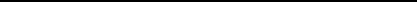 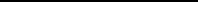 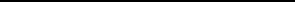 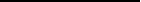 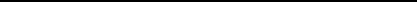 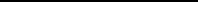 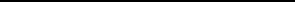 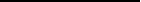 07104L304120 296.7Закупка товаров, работ и услуг для обеспечения государственных (муниципальных) нужд07104L304120020 296.7Общее образование07104L3041200070220 296.7Основное мероприятие "Финансовая поддержка семей при рождении детей"071050000013 312.3Осуществление отдельных областных государственных полномочий по предоставлению мер социальной поддержки многодетным и малоимущим семьям071057305013 312.3Социальное обеспечение и иные выплаты населению071057305030013 312.3Охрана семьи и детства0710573050300100413 312.3Подпрограмма "Развитие дошкольного, общего и дополнительного образования на территории Тулунского муниципального района на 2020-2024гг."072000000092 998.4Основное мероприятие "Обеспечение пожарной антитеррористической и экологической безопасности образовательных организаций"07201000001 400.8Реализация иных направлений расходов основного мероприятия подпрограммы, программы, а также непрограммных направлений расходов07201220001 400.8Закупка товаров, работ и услуг для обеспечения государственных (муниципальных) нужд07201220002001 400.8Дошкольное образование07201220002000701256.0Общее образование072012200020007021 144.7Основное мероприятие "Капитальные и текущие ремонты объектов образования"072020000078 832.5Реализация иных направлений расходов основного мероприятия подпрограммы, программы, а также непрограммных направлений расходов072022200011 340.1Закупка товаров, работ и услуг для обеспечения государственных (муниципальных) нужд072022200020011 340.1Дошкольное образование072022200020007012 564.8Общее образование072022200020007028 775.3Реализация мероприятий по модернизации школьных систем образования07202L750050 337.7Закупка товаров, работ и услуг для обеспечения государственных (муниципальных) нужд07202L750020050 337.7Общее образование07202L7500200070250 337.7Осуществление мероприятий по капитальному ремонту образовательных организаций07202S205013 369.0Закупка товаров, работ и услуг для обеспечения государственных (муниципальных) нужд07202S205020013 369.0Общее образование07202S2050200070213 369.0Реализация мероприятий перечня проектов народных инициатив07202S23703 785.6Закупка товаров, работ и услуг для обеспечения государственных (муниципальных) нужд07202S23702003 785.6Общее образование07202S237020007023 785.6Основное мероприятие "Совершенствование организации питания в образовательных организациях"07204000002 670.2Реализация иных направлений расходов основного мероприятия подпрограммы, программы, а также непрограммных направлений расходов072042200011.2Закупка товаров, работ и услуг для обеспечения государственных (муниципальных) нужд072042200020011.2Общее образование0720422000200070211.2Реализация мероприятий перечня проектов народных инициатив07204S23702 659.0Закупка товаров, работ и услуг для обеспечения государственных (муниципальных) нужд07204S23702002 659.0Дошкольное образование07204S23702000701862.3Общее образование07204S237020007021 796.7Основное мероприятие "Реализация мероприятий, направленных на сохранение и укрепление здоровья обучающихся и воспитанников"07205000004 093.5Реализация иных направлений расходов основного мероприятия подпрограммы, программы, а также непрограммных направлений расходов07205220001 063.7Закупка товаров, работ и услуг для обеспечения государственных (муниципальных) нужд07205220002001 063.7Молодежная политика072052200020007071 063.7Организация отдыха детей в каникулярное время на оплату стоимости набора продуктов питания в лагерях с дневным пребыванием детей, организованных органами местного самоуправления муниципальных образований Иркутской области07205S20803 029.8Закупка товаров, работ и услуг для обеспечения государственных (муниципальных) нужд07205S20802003 029.8Молодежная политика07205S208020007073 029.8Муниципальный проект "Успех каждого ребенка"07212000005 591.0Реализация иных направлений расходов основного мероприятия подпрограммы, программы, а также непрограммных направлений расходов0721222000234.8Расходы на выплаты персоналу в целях обеспечения выполнения функций государственными (муниципальными) органами, казенными учреждениями, органами управления государственными внебюджетными фондами072122200010064.3Общее образование0721222000100070264.3Закупка товаров, работ и услуг для обеспечения государственных (муниципальных) нужд0721222000200170.5Общее образование0721222000200070295.5Другие вопросы в области образования0721222000200070975.0Создание в общеобразовательных организациях, расположенных в сельской местности, условий для занятий физической культурой и спортом072E2509715 356.2Закупка товаров, работ и услуг для обеспечения государственных (муниципальных) нужд072E2509712005 356.2Общее образование072E25097120007025 356.2Муниципальный проект "Поддержка семей имеющих детей"0721300000150.0Реализация иных направлений расходов основного мероприятия подпрограммы, программы, а также непрограммных направлений расходов0721322000150.0Закупка товаров, работ и услуг для обеспечения государственных (муниципальных) нужд0721322000200150.0Другие вопросы в области образования07213220002000709150.0Муниципальный проект "Учитель будущего"0721500000224.7Реализация иных направлений расходов основного мероприятия подпрограммы, программы, а также непрограммных направлений расходов0721522000224.7Расходы на выплаты персоналу в целях обеспечения выполнения функций государственными (муниципальными) органами, казенными учреждениями, органами управления государственными внебюджетными фондами072152200010030.5Общее образование0721522000100070223.2Профессиональная подготовка, переподготовка и повышение квалификации072152200010007050.5Другие вопросы в области образования072152200010007096.8Закупка товаров, работ и услуг для обеспечения государственных (муниципальных) нужд0721522000200194.2Общее образование0721522000200070237.8Профессиональная подготовка, переподготовка и повышение квалификации0721522000200070536.4Другие вопросы в области образования07215220002000709120.0Муниципальный проект "Молодые профессионалы"072160000030.0Реализация иных направлений расходов основного мероприятия подпрограммы, программы, а также непрограммных направлений расходов072162200030.0Закупка товаров, работ и услуг для обеспечения государственных (муниципальных) нужд072162200020030.0Общее образование0721622000200070230.0Муниципальный проект «Содействие занятости женщин-создание условий дошкольного образования для детей в возрасте до трех лет»07217000005.7Реализация иных направлений расходов основного мероприятия подпрограммы, программы, а также непрограммных направлений расходов07217220005.7Закупка товаров, работ и услуг для обеспечения государственных (муниципальных) нужд07217220002005.7Дошкольное образование072172200020007015.7Подпрограмма "Профилактика социально-негативных явлений среди несовершеннолетних на территории Тулунского муниципального района на 2020-2024гг."0730000000447.5Основное мероприятие "Профилактические мероприятия, направленные на предупреждение правонарушений несовершеннолетних и профилактику рецидивной преступности несовершеннолетних".0730100000447.5Реализация иных направлений расходов основного мероприятия подпрограммы, программы, а также непрограммных направлений расходов0730122000447.5Социальное обеспечение и иные выплаты населению0730122000300447.5Общее образование07301220003000702447.5Непрограммные расходы700000000011 429.1Руководство и управление в сфере установленных функций органов местного самоуправления70100000003 320.4Финансовое обеспечение выполнения функций органов местного самоуправления7010020100335.7Расходы на выплаты персоналу в целях обеспечения выполнения функций государственными (муниципальными) органами, казенными учреждениями, органами управления государственными внебюджетными фондами7010020100100219.4Функционирование законодательных (представительных) органов государственной власти и представительных органов муниципальных образований70100201001000103219.4Закупка товаров, работ и услуг для обеспечения государственных (муниципальных) нужд701002010020086.3Функционирование законодательных (представительных) органов государственной власти и представительных органов муниципальных образований7010020100200010386.3Социальное обеспечение и иные выплаты населению701002010030030.0Другие общегосударственные вопросы7010020100300011330.0Выплата денежного содержания с начислениями на него главам, муниципальным служащим органов местного самоуправления муниципальных районов (городских округов) Иркутской области, а также заработной платы с начислениями на нее техническому и вспомогательному персоналу органов местного самоуправления муниципальных районов (городских округов) Иркутской области, работникам учреждений, находящихся в ведении органов местного самоуправления муниципальных районов (городских округов) Иркутской области70100S29722 984.7Расходы на выплаты персоналу в целях обеспечения выполнения функций государственными (муниципальными) органами, казенными учреждениями, органами управления государственными внебюджетными фондами70100S29721002 984.7Функционирование законодательных (представительных) органов государственной власти и представительных органов муниципальных образований70100S297210001032 984.7Обеспечение деятельности Контрольно-счетной палаты муниципального образования70200000004 880.5Финансовое обеспечение выполнения функций органов местного самоуправления7020020100133.1Расходы на выплаты персоналу в целях обеспечения выполнения функций государственными (муниципальными) органами, казенными учреждениями, органами управления государственными внебюджетными фондами702002010010010.0Обеспечение деятельности финансовых, налоговых и таможенных органов и органов финансового (финансово-бюджетного) надзора7020020100100010610.0Закупка товаров, работ и услуг для обеспечения государственных (муниципальных) нужд7020020100200123.1Обеспечение деятельности финансовых, налоговых и таможенных органов и органов финансового (финансово-бюджетного) надзора70200201002000106123.1Выплата денежного содержания с начислениями на него главам, муниципальным служащим органов местного самоуправления муниципальных районов (городских округов) Иркутской области, а также заработной платы с начислениями на нее техническому и вспомогательному персоналу органов местного самоуправления муниципальных районов (городских округов) Иркутской области, работникам учреждений, находящихся в ведении органов местного самоуправления муниципальных районов (городских округов) Иркутской области70200S29724 747.4Расходы на выплаты персоналу в целях обеспечения выполнения функций государственными (муниципальными) органами, казенными учреждениями, органами управления государственными внебюджетными фондами70200S29721004 747.4Обеспечение деятельности финансовых, налоговых и таможенных органов и органов финансового (финансово-бюджетного) надзора70200S297210001064 747.4Обеспечение проведения выборов70800000003 228.2Проведение выборов главы муниципального образования70800207002 905.8Иные бюджетные ассигнования70800207008002 905.8Обеспечение проведения выборов и референдумов708002070080001072 905.8Проведение выборов в представительные органы муниципального образования7080020800322.4Иные бюджетные ассигнования7080020800800322.4Обеспечение проведения выборов и референдумов70800208008000107322.4ВСЕГО:1 626 065.6Приложение № 4
к решению Думы Тулунского муниципального района "О внесении изменений в решение Думы Тулунского муниципального района «О бюджете Тулунского муниципального района на 2022 год и на плановый период 2023 и 2024 годов" 
от 09 декабря 2022 г. № 379
Приложение № 7
к решению Думы Тулунского муниципального района "О бюджете Тулунского муниципального района на 2022 год и на плановый период                                        2023 и 2024 годов                                                                 от   "24" декабря 2021г. № 292      Приложение № 4
к решению Думы Тулунского муниципального района "О внесении изменений в решение Думы Тулунского муниципального района «О бюджете Тулунского муниципального района на 2022 год и на плановый период 2023 и 2024 годов" 
от 09 декабря 2022 г. № 379
Приложение № 7
к решению Думы Тулунского муниципального района "О бюджете Тулунского муниципального района на 2022 год и на плановый период                                        2023 и 2024 годов                                                                 от   "24" декабря 2021г. № 292      Приложение № 4
к решению Думы Тулунского муниципального района "О внесении изменений в решение Думы Тулунского муниципального района «О бюджете Тулунского муниципального района на 2022 год и на плановый период 2023 и 2024 годов" 
от 09 декабря 2022 г. № 379
Приложение № 7
к решению Думы Тулунского муниципального района "О бюджете Тулунского муниципального района на 2022 год и на плановый период                                        2023 и 2024 годов                                                                 от   "24" декабря 2021г. № 292      Приложение № 4
к решению Думы Тулунского муниципального района "О внесении изменений в решение Думы Тулунского муниципального района «О бюджете Тулунского муниципального района на 2022 год и на плановый период 2023 и 2024 годов" 
от 09 декабря 2022 г. № 379
Приложение № 7
к решению Думы Тулунского муниципального района "О бюджете Тулунского муниципального района на 2022 год и на плановый период                                        2023 и 2024 годов                                                                 от   "24" декабря 2021г. № 292      Приложение № 4
к решению Думы Тулунского муниципального района "О внесении изменений в решение Думы Тулунского муниципального района «О бюджете Тулунского муниципального района на 2022 год и на плановый период 2023 и 2024 годов" 
от 09 декабря 2022 г. № 379
Приложение № 7
к решению Думы Тулунского муниципального района "О бюджете Тулунского муниципального района на 2022 год и на плановый период                                        2023 и 2024 годов                                                                 от   "24" декабря 2021г. № 292      Приложение № 4
к решению Думы Тулунского муниципального района "О внесении изменений в решение Думы Тулунского муниципального района «О бюджете Тулунского муниципального района на 2022 год и на плановый период 2023 и 2024 годов" 
от 09 декабря 2022 г. № 379
Приложение № 7
к решению Думы Тулунского муниципального района "О бюджете Тулунского муниципального района на 2022 год и на плановый период                                        2023 и 2024 годов                                                                 от   "24" декабря 2021г. № 292      Приложение № 4
к решению Думы Тулунского муниципального района "О внесении изменений в решение Думы Тулунского муниципального района «О бюджете Тулунского муниципального района на 2022 год и на плановый период 2023 и 2024 годов" 
от 09 декабря 2022 г. № 379
Приложение № 7
к решению Думы Тулунского муниципального района "О бюджете Тулунского муниципального района на 2022 год и на плановый период                                        2023 и 2024 годов                                                                 от   "24" декабря 2021г. № 292      Приложение № 4
к решению Думы Тулунского муниципального района "О внесении изменений в решение Думы Тулунского муниципального района «О бюджете Тулунского муниципального района на 2022 год и на плановый период 2023 и 2024 годов" 
от 09 декабря 2022 г. № 379
Приложение № 7
к решению Думы Тулунского муниципального района "О бюджете Тулунского муниципального района на 2022 год и на плановый период                                        2023 и 2024 годов                                                                 от   "24" декабря 2021г. № 292      Приложение № 4
к решению Думы Тулунского муниципального района "О внесении изменений в решение Думы Тулунского муниципального района «О бюджете Тулунского муниципального района на 2022 год и на плановый период 2023 и 2024 годов" 
от 09 декабря 2022 г. № 379
Приложение № 7
к решению Думы Тулунского муниципального района "О бюджете Тулунского муниципального района на 2022 год и на плановый период                                        2023 и 2024 годов                                                                 от   "24" декабря 2021г. № 292      Приложение № 4
к решению Думы Тулунского муниципального района "О внесении изменений в решение Думы Тулунского муниципального района «О бюджете Тулунского муниципального района на 2022 год и на плановый период 2023 и 2024 годов" 
от 09 декабря 2022 г. № 379
Приложение № 7
к решению Думы Тулунского муниципального района "О бюджете Тулунского муниципального района на 2022 год и на плановый период                                        2023 и 2024 годов                                                                 от   "24" декабря 2021г. № 292      Приложение № 4
к решению Думы Тулунского муниципального района "О внесении изменений в решение Думы Тулунского муниципального района «О бюджете Тулунского муниципального района на 2022 год и на плановый период 2023 и 2024 годов" 
от 09 декабря 2022 г. № 379
Приложение № 7
к решению Думы Тулунского муниципального района "О бюджете Тулунского муниципального района на 2022 год и на плановый период                                        2023 и 2024 годов                                                                 от   "24" декабря 2021г. № 292      Приложение № 4
к решению Думы Тулунского муниципального района "О внесении изменений в решение Думы Тулунского муниципального района «О бюджете Тулунского муниципального района на 2022 год и на плановый период 2023 и 2024 годов" 
от 09 декабря 2022 г. № 379
Приложение № 7
к решению Думы Тулунского муниципального района "О бюджете Тулунского муниципального района на 2022 год и на плановый период                                        2023 и 2024 годов                                                                 от   "24" декабря 2021г. № 292      Приложение № 4
к решению Думы Тулунского муниципального района "О внесении изменений в решение Думы Тулунского муниципального района «О бюджете Тулунского муниципального района на 2022 год и на плановый период 2023 и 2024 годов" 
от 09 декабря 2022 г. № 379
Приложение № 7
к решению Думы Тулунского муниципального района "О бюджете Тулунского муниципального района на 2022 год и на плановый период                                        2023 и 2024 годов                                                                 от   "24" декабря 2021г. № 292      Приложение № 4
к решению Думы Тулунского муниципального района "О внесении изменений в решение Думы Тулунского муниципального района «О бюджете Тулунского муниципального района на 2022 год и на плановый период 2023 и 2024 годов" 
от 09 декабря 2022 г. № 379
Приложение № 7
к решению Думы Тулунского муниципального района "О бюджете Тулунского муниципального района на 2022 год и на плановый период                                        2023 и 2024 годов                                                                 от   "24" декабря 2021г. № 292      Приложение № 4
к решению Думы Тулунского муниципального района "О внесении изменений в решение Думы Тулунского муниципального района «О бюджете Тулунского муниципального района на 2022 год и на плановый период 2023 и 2024 годов" 
от 09 декабря 2022 г. № 379
Приложение № 7
к решению Думы Тулунского муниципального района "О бюджете Тулунского муниципального района на 2022 год и на плановый период                                        2023 и 2024 годов                                                                 от   "24" декабря 2021г. № 292      Приложение № 4
к решению Думы Тулунского муниципального района "О внесении изменений в решение Думы Тулунского муниципального района «О бюджете Тулунского муниципального района на 2022 год и на плановый период 2023 и 2024 годов" 
от 09 декабря 2022 г. № 379
Приложение № 7
к решению Думы Тулунского муниципального района "О бюджете Тулунского муниципального района на 2022 год и на плановый период                                        2023 и 2024 годов                                                                 от   "24" декабря 2021г. № 292      Приложение № 4
к решению Думы Тулунского муниципального района "О внесении изменений в решение Думы Тулунского муниципального района «О бюджете Тулунского муниципального района на 2022 год и на плановый период 2023 и 2024 годов" 
от 09 декабря 2022 г. № 379
Приложение № 7
к решению Думы Тулунского муниципального района "О бюджете Тулунского муниципального района на 2022 год и на плановый период                                        2023 и 2024 годов                                                                 от   "24" декабря 2021г. № 292      Приложение № 4
к решению Думы Тулунского муниципального района "О внесении изменений в решение Думы Тулунского муниципального района «О бюджете Тулунского муниципального района на 2022 год и на плановый период 2023 и 2024 годов" 
от 09 декабря 2022 г. № 379
Приложение № 7
к решению Думы Тулунского муниципального района "О бюджете Тулунского муниципального района на 2022 год и на плановый период                                        2023 и 2024 годов                                                                 от   "24" декабря 2021г. № 292      Приложение № 4
к решению Думы Тулунского муниципального района "О внесении изменений в решение Думы Тулунского муниципального района «О бюджете Тулунского муниципального района на 2022 год и на плановый период 2023 и 2024 годов" 
от 09 декабря 2022 г. № 379
Приложение № 7
к решению Думы Тулунского муниципального района "О бюджете Тулунского муниципального района на 2022 год и на плановый период                                        2023 и 2024 годов                                                                 от   "24" декабря 2021г. № 292      Приложение № 4
к решению Думы Тулунского муниципального района "О внесении изменений в решение Думы Тулунского муниципального района «О бюджете Тулунского муниципального района на 2022 год и на плановый период 2023 и 2024 годов" 
от 09 декабря 2022 г. № 379
Приложение № 7
к решению Думы Тулунского муниципального района "О бюджете Тулунского муниципального района на 2022 год и на плановый период                                        2023 и 2024 годов                                                                 от   "24" декабря 2021г. № 292      Приложение № 4
к решению Думы Тулунского муниципального района "О внесении изменений в решение Думы Тулунского муниципального района «О бюджете Тулунского муниципального района на 2022 год и на плановый период 2023 и 2024 годов" 
от 09 декабря 2022 г. № 379
Приложение № 7
к решению Думы Тулунского муниципального района "О бюджете Тулунского муниципального района на 2022 год и на плановый период                                        2023 и 2024 годов                                                                 от   "24" декабря 2021г. № 292      Приложение № 4
к решению Думы Тулунского муниципального района "О внесении изменений в решение Думы Тулунского муниципального района «О бюджете Тулунского муниципального района на 2022 год и на плановый период 2023 и 2024 годов" 
от 09 декабря 2022 г. № 379
Приложение № 7
к решению Думы Тулунского муниципального района "О бюджете Тулунского муниципального района на 2022 год и на плановый период                                        2023 и 2024 годов                                                                 от   "24" декабря 2021г. № 292      Приложение № 4
к решению Думы Тулунского муниципального района "О внесении изменений в решение Думы Тулунского муниципального района «О бюджете Тулунского муниципального района на 2022 год и на плановый период 2023 и 2024 годов" 
от 09 декабря 2022 г. № 379
Приложение № 7
к решению Думы Тулунского муниципального района "О бюджете Тулунского муниципального района на 2022 год и на плановый период                                        2023 и 2024 годов                                                                 от   "24" декабря 2021г. № 292      Приложение № 4
к решению Думы Тулунского муниципального района "О внесении изменений в решение Думы Тулунского муниципального района «О бюджете Тулунского муниципального района на 2022 год и на плановый период 2023 и 2024 годов" 
от 09 декабря 2022 г. № 379
Приложение № 7
к решению Думы Тулунского муниципального района "О бюджете Тулунского муниципального района на 2022 год и на плановый период                                        2023 и 2024 годов                                                                 от   "24" декабря 2021г. № 292      Приложение № 4
к решению Думы Тулунского муниципального района "О внесении изменений в решение Думы Тулунского муниципального района «О бюджете Тулунского муниципального района на 2022 год и на плановый период 2023 и 2024 годов" 
от 09 декабря 2022 г. № 379
Приложение № 7
к решению Думы Тулунского муниципального района "О бюджете Тулунского муниципального района на 2022 год и на плановый период                                        2023 и 2024 годов                                                                 от   "24" декабря 2021г. № 292      Приложение № 4
к решению Думы Тулунского муниципального района "О внесении изменений в решение Думы Тулунского муниципального района «О бюджете Тулунского муниципального района на 2022 год и на плановый период 2023 и 2024 годов" 
от 09 декабря 2022 г. № 379
Приложение № 7
к решению Думы Тулунского муниципального района "О бюджете Тулунского муниципального района на 2022 год и на плановый период                                        2023 и 2024 годов                                                                 от   "24" декабря 2021г. № 292      Приложение № 4
к решению Думы Тулунского муниципального района "О внесении изменений в решение Думы Тулунского муниципального района «О бюджете Тулунского муниципального района на 2022 год и на плановый период 2023 и 2024 годов" 
от 09 декабря 2022 г. № 379
Приложение № 7
к решению Думы Тулунского муниципального района "О бюджете Тулунского муниципального района на 2022 год и на плановый период                                        2023 и 2024 годов                                                                 от   "24" декабря 2021г. № 292      Приложение № 4
к решению Думы Тулунского муниципального района "О внесении изменений в решение Думы Тулунского муниципального района «О бюджете Тулунского муниципального района на 2022 год и на плановый период 2023 и 2024 годов" 
от 09 декабря 2022 г. № 379
Приложение № 7
к решению Думы Тулунского муниципального района "О бюджете Тулунского муниципального района на 2022 год и на плановый период                                        2023 и 2024 годов                                                                 от   "24" декабря 2021г. № 292      Приложение № 4
к решению Думы Тулунского муниципального района "О внесении изменений в решение Думы Тулунского муниципального района «О бюджете Тулунского муниципального района на 2022 год и на плановый период 2023 и 2024 годов" 
от 09 декабря 2022 г. № 379
Приложение № 7
к решению Думы Тулунского муниципального района "О бюджете Тулунского муниципального района на 2022 год и на плановый период                                        2023 и 2024 годов                                                                 от   "24" декабря 2021г. № 292      Приложение № 4
к решению Думы Тулунского муниципального района "О внесении изменений в решение Думы Тулунского муниципального района «О бюджете Тулунского муниципального района на 2022 год и на плановый период 2023 и 2024 годов" 
от 09 декабря 2022 г. № 379
Приложение № 7
к решению Думы Тулунского муниципального района "О бюджете Тулунского муниципального района на 2022 год и на плановый период                                        2023 и 2024 годов                                                                 от   "24" декабря 2021г. № 292      Приложение № 4
к решению Думы Тулунского муниципального района "О внесении изменений в решение Думы Тулунского муниципального района «О бюджете Тулунского муниципального района на 2022 год и на плановый период 2023 и 2024 годов" 
от 09 декабря 2022 г. № 379
Приложение № 7
к решению Думы Тулунского муниципального района "О бюджете Тулунского муниципального района на 2022 год и на плановый период                                        2023 и 2024 годов                                                                 от   "24" декабря 2021г. № 292      Приложение № 4
к решению Думы Тулунского муниципального района "О внесении изменений в решение Думы Тулунского муниципального района «О бюджете Тулунского муниципального района на 2022 год и на плановый период 2023 и 2024 годов" 
от 09 декабря 2022 г. № 379
Приложение № 7
к решению Думы Тулунского муниципального района "О бюджете Тулунского муниципального района на 2022 год и на плановый период                                        2023 и 2024 годов                                                                 от   "24" декабря 2021г. № 292      Приложение № 4
к решению Думы Тулунского муниципального района "О внесении изменений в решение Думы Тулунского муниципального района «О бюджете Тулунского муниципального района на 2022 год и на плановый период 2023 и 2024 годов" 
от 09 декабря 2022 г. № 379
Приложение № 7
к решению Думы Тулунского муниципального района "О бюджете Тулунского муниципального района на 2022 год и на плановый период                                        2023 и 2024 годов                                                                 от   "24" декабря 2021г. № 292      Приложение № 4
к решению Думы Тулунского муниципального района "О внесении изменений в решение Думы Тулунского муниципального района «О бюджете Тулунского муниципального района на 2022 год и на плановый период 2023 и 2024 годов" 
от 09 декабря 2022 г. № 379
Приложение № 7
к решению Думы Тулунского муниципального района "О бюджете Тулунского муниципального района на 2022 год и на плановый период                                        2023 и 2024 годов                                                                 от   "24" декабря 2021г. № 292      Приложение № 4
к решению Думы Тулунского муниципального района "О внесении изменений в решение Думы Тулунского муниципального района «О бюджете Тулунского муниципального района на 2022 год и на плановый период 2023 и 2024 годов" 
от 09 декабря 2022 г. № 379
Приложение № 7
к решению Думы Тулунского муниципального района "О бюджете Тулунского муниципального района на 2022 год и на плановый период                                        2023 и 2024 годов                                                                 от   "24" декабря 2021г. № 292      Приложение № 4
к решению Думы Тулунского муниципального района "О внесении изменений в решение Думы Тулунского муниципального района «О бюджете Тулунского муниципального района на 2022 год и на плановый период 2023 и 2024 годов" 
от 09 декабря 2022 г. № 379
Приложение № 7
к решению Думы Тулунского муниципального района "О бюджете Тулунского муниципального района на 2022 год и на плановый период                                        2023 и 2024 годов                                                                 от   "24" декабря 2021г. № 292      Приложение № 4
к решению Думы Тулунского муниципального района "О внесении изменений в решение Думы Тулунского муниципального района «О бюджете Тулунского муниципального района на 2022 год и на плановый период 2023 и 2024 годов" 
от 09 декабря 2022 г. № 379
Приложение № 7
к решению Думы Тулунского муниципального района "О бюджете Тулунского муниципального района на 2022 год и на плановый период                                        2023 и 2024 годов                                                                 от   "24" декабря 2021г. № 292      Приложение № 4
к решению Думы Тулунского муниципального района "О внесении изменений в решение Думы Тулунского муниципального района «О бюджете Тулунского муниципального района на 2022 год и на плановый период 2023 и 2024 годов" 
от 09 декабря 2022 г. № 379
Приложение № 7
к решению Думы Тулунского муниципального района "О бюджете Тулунского муниципального района на 2022 год и на плановый период                                        2023 и 2024 годов                                                                 от   "24" декабря 2021г. № 292      Приложение № 4
к решению Думы Тулунского муниципального района "О внесении изменений в решение Думы Тулунского муниципального района «О бюджете Тулунского муниципального района на 2022 год и на плановый период 2023 и 2024 годов" 
от 09 декабря 2022 г. № 379
Приложение № 7
к решению Думы Тулунского муниципального района "О бюджете Тулунского муниципального района на 2022 год и на плановый период                                        2023 и 2024 годов                                                                 от   "24" декабря 2021г. № 292      Приложение № 4
к решению Думы Тулунского муниципального района "О внесении изменений в решение Думы Тулунского муниципального района «О бюджете Тулунского муниципального района на 2022 год и на плановый период 2023 и 2024 годов" 
от 09 декабря 2022 г. № 379
Приложение № 7
к решению Думы Тулунского муниципального района "О бюджете Тулунского муниципального района на 2022 год и на плановый период                                        2023 и 2024 годов                                                                 от   "24" декабря 2021г. № 292      Приложение № 4
к решению Думы Тулунского муниципального района "О внесении изменений в решение Думы Тулунского муниципального района «О бюджете Тулунского муниципального района на 2022 год и на плановый период 2023 и 2024 годов" 
от 09 декабря 2022 г. № 379
Приложение № 7
к решению Думы Тулунского муниципального района "О бюджете Тулунского муниципального района на 2022 год и на плановый период                                        2023 и 2024 годов                                                                 от   "24" декабря 2021г. № 292      Приложение № 4
к решению Думы Тулунского муниципального района "О внесении изменений в решение Думы Тулунского муниципального района «О бюджете Тулунского муниципального района на 2022 год и на плановый период 2023 и 2024 годов" 
от 09 декабря 2022 г. № 379
Приложение № 7
к решению Думы Тулунского муниципального района "О бюджете Тулунского муниципального района на 2022 год и на плановый период                                        2023 и 2024 годов                                                                 от   "24" декабря 2021г. № 292      Приложение № 4
к решению Думы Тулунского муниципального района "О внесении изменений в решение Думы Тулунского муниципального района «О бюджете Тулунского муниципального района на 2022 год и на плановый период 2023 и 2024 годов" 
от 09 декабря 2022 г. № 379
Приложение № 7
к решению Думы Тулунского муниципального района "О бюджете Тулунского муниципального района на 2022 год и на плановый период                                        2023 и 2024 годов                                                                 от   "24" декабря 2021г. № 292      Приложение № 4
к решению Думы Тулунского муниципального района "О внесении изменений в решение Думы Тулунского муниципального района «О бюджете Тулунского муниципального района на 2022 год и на плановый период 2023 и 2024 годов" 
от 09 декабря 2022 г. № 379
Приложение № 7
к решению Думы Тулунского муниципального района "О бюджете Тулунского муниципального района на 2022 год и на плановый период                                        2023 и 2024 годов                                                                 от   "24" декабря 2021г. № 292      Приложение № 4
к решению Думы Тулунского муниципального района "О внесении изменений в решение Думы Тулунского муниципального района «О бюджете Тулунского муниципального района на 2022 год и на плановый период 2023 и 2024 годов" 
от 09 декабря 2022 г. № 379
Приложение № 7
к решению Думы Тулунского муниципального района "О бюджете Тулунского муниципального района на 2022 год и на плановый период                                        2023 и 2024 годов                                                                 от   "24" декабря 2021г. № 292      Приложение № 4
к решению Думы Тулунского муниципального района "О внесении изменений в решение Думы Тулунского муниципального района «О бюджете Тулунского муниципального района на 2022 год и на плановый период 2023 и 2024 годов" 
от 09 декабря 2022 г. № 379
Приложение № 7
к решению Думы Тулунского муниципального района "О бюджете Тулунского муниципального района на 2022 год и на плановый период                                        2023 и 2024 годов                                                                 от   "24" декабря 2021г. № 292      Приложение № 4
к решению Думы Тулунского муниципального района "О внесении изменений в решение Думы Тулунского муниципального района «О бюджете Тулунского муниципального района на 2022 год и на плановый период 2023 и 2024 годов" 
от 09 декабря 2022 г. № 379
Приложение № 7
к решению Думы Тулунского муниципального района "О бюджете Тулунского муниципального района на 2022 год и на плановый период                                        2023 и 2024 годов                                                                 от   "24" декабря 2021г. № 292      Приложение № 4
к решению Думы Тулунского муниципального района "О внесении изменений в решение Думы Тулунского муниципального района «О бюджете Тулунского муниципального района на 2022 год и на плановый период 2023 и 2024 годов" 
от 09 декабря 2022 г. № 379
Приложение № 7
к решению Думы Тулунского муниципального района "О бюджете Тулунского муниципального района на 2022 год и на плановый период                                        2023 и 2024 годов                                                                 от   "24" декабря 2021г. № 292      Приложение № 4
к решению Думы Тулунского муниципального района "О внесении изменений в решение Думы Тулунского муниципального района «О бюджете Тулунского муниципального района на 2022 год и на плановый период 2023 и 2024 годов" 
от 09 декабря 2022 г. № 379
Приложение № 7
к решению Думы Тулунского муниципального района "О бюджете Тулунского муниципального района на 2022 год и на плановый период                                        2023 и 2024 годов                                                                 от   "24" декабря 2021г. № 292      Приложение № 4
к решению Думы Тулунского муниципального района "О внесении изменений в решение Думы Тулунского муниципального района «О бюджете Тулунского муниципального района на 2022 год и на плановый период 2023 и 2024 годов" 
от 09 декабря 2022 г. № 379
Приложение № 7
к решению Думы Тулунского муниципального района "О бюджете Тулунского муниципального района на 2022 год и на плановый период                                        2023 и 2024 годов                                                                 от   "24" декабря 2021г. № 292      Приложение № 4
к решению Думы Тулунского муниципального района "О внесении изменений в решение Думы Тулунского муниципального района «О бюджете Тулунского муниципального района на 2022 год и на плановый период 2023 и 2024 годов" 
от 09 декабря 2022 г. № 379
Приложение № 7
к решению Думы Тулунского муниципального района "О бюджете Тулунского муниципального района на 2022 год и на плановый период                                        2023 и 2024 годов                                                                 от   "24" декабря 2021г. № 292      Приложение № 4
к решению Думы Тулунского муниципального района "О внесении изменений в решение Думы Тулунского муниципального района «О бюджете Тулунского муниципального района на 2022 год и на плановый период 2023 и 2024 годов" 
от 09 декабря 2022 г. № 379
Приложение № 7
к решению Думы Тулунского муниципального района "О бюджете Тулунского муниципального района на 2022 год и на плановый период                                        2023 и 2024 годов                                                                 от   "24" декабря 2021г. № 292      Приложение № 4
к решению Думы Тулунского муниципального района "О внесении изменений в решение Думы Тулунского муниципального района «О бюджете Тулунского муниципального района на 2022 год и на плановый период 2023 и 2024 годов" 
от 09 декабря 2022 г. № 379
Приложение № 7
к решению Думы Тулунского муниципального района "О бюджете Тулунского муниципального района на 2022 год и на плановый период                                        2023 и 2024 годов                                                                 от   "24" декабря 2021г. № 292      Приложение № 4
к решению Думы Тулунского муниципального района "О внесении изменений в решение Думы Тулунского муниципального района «О бюджете Тулунского муниципального района на 2022 год и на плановый период 2023 и 2024 годов" 
от 09 декабря 2022 г. № 379
Приложение № 7
к решению Думы Тулунского муниципального района "О бюджете Тулунского муниципального района на 2022 год и на плановый период                                        2023 и 2024 годов                                                                 от   "24" декабря 2021г. № 292      Приложение № 4
к решению Думы Тулунского муниципального района "О внесении изменений в решение Думы Тулунского муниципального района «О бюджете Тулунского муниципального района на 2022 год и на плановый период 2023 и 2024 годов" 
от 09 декабря 2022 г. № 379
Приложение № 7
к решению Думы Тулунского муниципального района "О бюджете Тулунского муниципального района на 2022 год и на плановый период                                        2023 и 2024 годов                                                                 от   "24" декабря 2021г. № 292      Приложение № 4
к решению Думы Тулунского муниципального района "О внесении изменений в решение Думы Тулунского муниципального района «О бюджете Тулунского муниципального района на 2022 год и на плановый период 2023 и 2024 годов" 
от 09 декабря 2022 г. № 379
Приложение № 7
к решению Думы Тулунского муниципального района "О бюджете Тулунского муниципального района на 2022 год и на плановый период                                        2023 и 2024 годов                                                                 от   "24" декабря 2021г. № 292      Приложение № 4
к решению Думы Тулунского муниципального района "О внесении изменений в решение Думы Тулунского муниципального района «О бюджете Тулунского муниципального района на 2022 год и на плановый период 2023 и 2024 годов" 
от 09 декабря 2022 г. № 379
Приложение № 7
к решению Думы Тулунского муниципального района "О бюджете Тулунского муниципального района на 2022 год и на плановый период                                        2023 и 2024 годов                                                                 от   "24" декабря 2021г. № 292      Приложение № 4
к решению Думы Тулунского муниципального района "О внесении изменений в решение Думы Тулунского муниципального района «О бюджете Тулунского муниципального района на 2022 год и на плановый период 2023 и 2024 годов" 
от 09 декабря 2022 г. № 379
Приложение № 7
к решению Думы Тулунского муниципального района "О бюджете Тулунского муниципального района на 2022 год и на плановый период                                        2023 и 2024 годов                                                                 от   "24" декабря 2021г. № 292      Приложение № 4
к решению Думы Тулунского муниципального района "О внесении изменений в решение Думы Тулунского муниципального района «О бюджете Тулунского муниципального района на 2022 год и на плановый период 2023 и 2024 годов" 
от 09 декабря 2022 г. № 379
Приложение № 7
к решению Думы Тулунского муниципального района "О бюджете Тулунского муниципального района на 2022 год и на плановый период                                        2023 и 2024 годов                                                                 от   "24" декабря 2021г. № 292      Приложение № 4
к решению Думы Тулунского муниципального района "О внесении изменений в решение Думы Тулунского муниципального района «О бюджете Тулунского муниципального района на 2022 год и на плановый период 2023 и 2024 годов" 
от 09 декабря 2022 г. № 379
Приложение № 7
к решению Думы Тулунского муниципального района "О бюджете Тулунского муниципального района на 2022 год и на плановый период                                        2023 и 2024 годов                                                                 от   "24" декабря 2021г. № 292       ВЕДОМСТВЕННАЯ  СТРУКТУРА  РАСХОДОВ  БЮДЖЕТА 
ТУЛУНСКОГО МУНИЦИПАЛЬНОГО РАЙОНА НА 2022 ГОД ВЕДОМСТВЕННАЯ  СТРУКТУРА  РАСХОДОВ  БЮДЖЕТА 
ТУЛУНСКОГО МУНИЦИПАЛЬНОГО РАЙОНА НА 2022 ГОД ВЕДОМСТВЕННАЯ  СТРУКТУРА  РАСХОДОВ  БЮДЖЕТА 
ТУЛУНСКОГО МУНИЦИПАЛЬНОГО РАЙОНА НА 2022 ГОД ВЕДОМСТВЕННАЯ  СТРУКТУРА  РАСХОДОВ  БЮДЖЕТА 
ТУЛУНСКОГО МУНИЦИПАЛЬНОГО РАЙОНА НА 2022 ГОД ВЕДОМСТВЕННАЯ  СТРУКТУРА  РАСХОДОВ  БЮДЖЕТА 
ТУЛУНСКОГО МУНИЦИПАЛЬНОГО РАЙОНА НА 2022 ГОД ВЕДОМСТВЕННАЯ  СТРУКТУРА  РАСХОДОВ  БЮДЖЕТА 
ТУЛУНСКОГО МУНИЦИПАЛЬНОГО РАЙОНА НА 2022 ГОД ВЕДОМСТВЕННАЯ  СТРУКТУРА  РАСХОДОВ  БЮДЖЕТА 
ТУЛУНСКОГО МУНИЦИПАЛЬНОГО РАЙОНА НА 2022 ГОД ВЕДОМСТВЕННАЯ  СТРУКТУРА  РАСХОДОВ  БЮДЖЕТА 
ТУЛУНСКОГО МУНИЦИПАЛЬНОГО РАЙОНА НА 2022 ГОД ВЕДОМСТВЕННАЯ  СТРУКТУРА  РАСХОДОВ  БЮДЖЕТА 
ТУЛУНСКОГО МУНИЦИПАЛЬНОГО РАЙОНА НА 2022 ГОД ВЕДОМСТВЕННАЯ  СТРУКТУРА  РАСХОДОВ  БЮДЖЕТА 
ТУЛУНСКОГО МУНИЦИПАЛЬНОГО РАЙОНА НА 2022 ГОД ВЕДОМСТВЕННАЯ  СТРУКТУРА  РАСХОДОВ  БЮДЖЕТА 
ТУЛУНСКОГО МУНИЦИПАЛЬНОГО РАЙОНА НА 2022 ГОД ВЕДОМСТВЕННАЯ  СТРУКТУРА  РАСХОДОВ  БЮДЖЕТА 
ТУЛУНСКОГО МУНИЦИПАЛЬНОГО РАЙОНА НА 2022 ГОД ВЕДОМСТВЕННАЯ  СТРУКТУРА  РАСХОДОВ  БЮДЖЕТА 
ТУЛУНСКОГО МУНИЦИПАЛЬНОГО РАЙОНА НА 2022 ГОД ВЕДОМСТВЕННАЯ  СТРУКТУРА  РАСХОДОВ  БЮДЖЕТА 
ТУЛУНСКОГО МУНИЦИПАЛЬНОГО РАЙОНА НА 2022 ГОД ВЕДОМСТВЕННАЯ  СТРУКТУРА  РАСХОДОВ  БЮДЖЕТА 
ТУЛУНСКОГО МУНИЦИПАЛЬНОГО РАЙОНА НА 2022 ГОД ВЕДОМСТВЕННАЯ  СТРУКТУРА  РАСХОДОВ  БЮДЖЕТА 
ТУЛУНСКОГО МУНИЦИПАЛЬНОГО РАЙОНА НА 2022 ГОД ВЕДОМСТВЕННАЯ  СТРУКТУРА  РАСХОДОВ  БЮДЖЕТА 
ТУЛУНСКОГО МУНИЦИПАЛЬНОГО РАЙОНА НА 2022 ГОД ВЕДОМСТВЕННАЯ  СТРУКТУРА  РАСХОДОВ  БЮДЖЕТА 
ТУЛУНСКОГО МУНИЦИПАЛЬНОГО РАЙОНА НА 2022 ГОД ВЕДОМСТВЕННАЯ  СТРУКТУРА  РАСХОДОВ  БЮДЖЕТА 
ТУЛУНСКОГО МУНИЦИПАЛЬНОГО РАЙОНА НА 2022 ГОД ВЕДОМСТВЕННАЯ  СТРУКТУРА  РАСХОДОВ  БЮДЖЕТА 
ТУЛУНСКОГО МУНИЦИПАЛЬНОГО РАЙОНА НА 2022 ГОД ВЕДОМСТВЕННАЯ  СТРУКТУРА  РАСХОДОВ  БЮДЖЕТА 
ТУЛУНСКОГО МУНИЦИПАЛЬНОГО РАЙОНА НА 2022 ГОД ВЕДОМСТВЕННАЯ  СТРУКТУРА  РАСХОДОВ  БЮДЖЕТА 
ТУЛУНСКОГО МУНИЦИПАЛЬНОГО РАЙОНА НА 2022 ГОД ВЕДОМСТВЕННАЯ  СТРУКТУРА  РАСХОДОВ  БЮДЖЕТА 
ТУЛУНСКОГО МУНИЦИПАЛЬНОГО РАЙОНА НА 2022 ГОД ВЕДОМСТВЕННАЯ  СТРУКТУРА  РАСХОДОВ  БЮДЖЕТА 
ТУЛУНСКОГО МУНИЦИПАЛЬНОГО РАЙОНА НА 2022 ГОД ВЕДОМСТВЕННАЯ  СТРУКТУРА  РАСХОДОВ  БЮДЖЕТА 
ТУЛУНСКОГО МУНИЦИПАЛЬНОГО РАЙОНА НА 2022 ГОД ВЕДОМСТВЕННАЯ  СТРУКТУРА  РАСХОДОВ  БЮДЖЕТА 
ТУЛУНСКОГО МУНИЦИПАЛЬНОГО РАЙОНА НА 2022 ГОД ВЕДОМСТВЕННАЯ  СТРУКТУРА  РАСХОДОВ  БЮДЖЕТА 
ТУЛУНСКОГО МУНИЦИПАЛЬНОГО РАЙОНА НА 2022 ГОД ВЕДОМСТВЕННАЯ  СТРУКТУРА  РАСХОДОВ  БЮДЖЕТА 
ТУЛУНСКОГО МУНИЦИПАЛЬНОГО РАЙОНА НА 2022 ГОД ВЕДОМСТВЕННАЯ  СТРУКТУРА  РАСХОДОВ  БЮДЖЕТА 
ТУЛУНСКОГО МУНИЦИПАЛЬНОГО РАЙОНА НА 2022 ГОД ВЕДОМСТВЕННАЯ  СТРУКТУРА  РАСХОДОВ  БЮДЖЕТА 
ТУЛУНСКОГО МУНИЦИПАЛЬНОГО РАЙОНА НА 2022 ГОД ВЕДОМСТВЕННАЯ  СТРУКТУРА  РАСХОДОВ  БЮДЖЕТА 
ТУЛУНСКОГО МУНИЦИПАЛЬНОГО РАЙОНА НА 2022 ГОД ВЕДОМСТВЕННАЯ  СТРУКТУРА  РАСХОДОВ  БЮДЖЕТА 
ТУЛУНСКОГО МУНИЦИПАЛЬНОГО РАЙОНА НА 2022 ГОД ВЕДОМСТВЕННАЯ  СТРУКТУРА  РАСХОДОВ  БЮДЖЕТА 
ТУЛУНСКОГО МУНИЦИПАЛЬНОГО РАЙОНА НА 2022 ГОД ВЕДОМСТВЕННАЯ  СТРУКТУРА  РАСХОДОВ  БЮДЖЕТА 
ТУЛУНСКОГО МУНИЦИПАЛЬНОГО РАЙОНА НА 2022 ГОД ВЕДОМСТВЕННАЯ  СТРУКТУРА  РАСХОДОВ  БЮДЖЕТА 
ТУЛУНСКОГО МУНИЦИПАЛЬНОГО РАЙОНА НА 2022 ГОД ВЕДОМСТВЕННАЯ  СТРУКТУРА  РАСХОДОВ  БЮДЖЕТА 
ТУЛУНСКОГО МУНИЦИПАЛЬНОГО РАЙОНА НА 2022 ГОД ВЕДОМСТВЕННАЯ  СТРУКТУРА  РАСХОДОВ  БЮДЖЕТА 
ТУЛУНСКОГО МУНИЦИПАЛЬНОГО РАЙОНА НА 2022 ГОД ВЕДОМСТВЕННАЯ  СТРУКТУРА  РАСХОДОВ  БЮДЖЕТА 
ТУЛУНСКОГО МУНИЦИПАЛЬНОГО РАЙОНА НА 2022 ГОД ВЕДОМСТВЕННАЯ  СТРУКТУРА  РАСХОДОВ  БЮДЖЕТА 
ТУЛУНСКОГО МУНИЦИПАЛЬНОГО РАЙОНА НА 2022 ГОДЕдиница измерения:Единица измерения:Единица измерения:тыс. руб.тыс. руб.Наименование показателяКВСРРзРзПРПРКЦСРКЦСРКВРКВРСумма                     Сумма                     Наименование показателяКВСРРзРзПРПРКЦСРКЦСРКВРКВРСумма                     Сумма                     Администрация Тулунского муниципального района149 705.0149 705.0ОБЩЕГОСУДАРСТВЕННЫЕ ВОПРОСЫ010173 541.273 541.2Функционирование высшего должностного лица субъекта Российской Федерации и муниципального образования010102026 102.76 102.7Муниципальная программа "Экономическое развитие Тулунского муниципального района" на 2021-2025 годы01010202010000000001000000006 102.76 102.7Подпрограмма "Обеспечение деятельности мэра Тулунского муниципального района и Администрации Тулунского муниципального района" на 2021-2025 годы01010202014000000001400000006 102.76 102.7Основное мероприятие "Обеспечение реализации полномочий мэра Тулунского муниципального района и Администрации Тулунского муниципального района"01010202014010000001401000006 102.76 102.7Финансовое обеспечение выполнения функций органов местного самоуправления0101020201401201000140120100972.6972.6Расходы на выплаты персоналу в целях обеспечения выполнения функций государственными (муниципальными) органами, казенными учреждениями, органами управления государственными внебюджетными фондами9030101020201401201000140120100100100972.6972.6Выплата денежного содержания с начислениями на него главам, муниципальным служащим органов местного самоуправления муниципальных районов (городских округов) Иркутской области, а также заработной платы с начислениями на нее техническому и вспомогательному персоналу органов местного самоуправления муниципальных районов (городских округов) Иркутской области, работникам учреждений, находящихся в ведении органов местного самоуправления муниципальных районов (городских округов) Иркутской области0101020201401S297201401S29725 130.15 130.1Расходы на выплаты персоналу в целях обеспечения выполнения функций государственными (муниципальными) органами, казенными учреждениями, органами управления государственными внебюджетными фондами9030101020201401S297201401S29721001005 130.15 130.1Функционирование Правительства Российской Федерации, высших исполнительных органов государственной власти субъектов Российской Федерации, местных администраций0101040461 966.561 966.5Муниципальная программа "Экономическое развитие Тулунского муниципального района" на 2021-2025 годы010104040100000000010000000061 901.561 901.5Подпрограмма "Обеспечение деятельности мэра Тулунского муниципального района и Администрации Тулунского муниципального района" на 2021-2025 годы010104040140000000014000000061 901.561 901.5Основное мероприятие "Обеспечение реализации полномочий мэра Тулунского муниципального района и Администрации Тулунского муниципального района"010104040140100000014010000061 901.561 901.5Финансовое обеспечение выполнения функций органов местного самоуправления010104040140120100014012010036 480.336 480.3Расходы на выплаты персоналу в целях обеспечения выполнения функций государственными (муниципальными) органами, казенными учреждениями, органами управления государственными внебюджетными фондами903010104040140120100014012010010010021 079.121 079.1Закупка товаров, работ и услуг для обеспечения государственных (муниципальных) нужд903010104040140120100014012010020020014 997.514 997.5Иные бюджетные ассигнования9030101040401401201000140120100800800403.8403.8Осуществление областных государственных полномочий по определению персонального состава и обеспечению деятельности районных (городских), районных в городах комиссий по делам несовершеннолетних и защите их прав01010404014017306001401730601 725.51 725.5Расходы на выплаты персоналу в целях обеспечения выполнения функций государственными (муниципальными) органами, казенными учреждениями, органами управления государственными внебюджетными фондами90301010404014017306001401730601001001 605.51 605.5Закупка товаров, работ и услуг для обеспечения государственных (муниципальных) нужд9030101040401401730600140173060200200120.0120.0Осуществление областных государственных полномочий по хранению, комплектованию, учету и использованию архивных документов, относящихся к государственной собственности Иркутской области01010404014017307001401730701 639.11 639.1Расходы на выплаты персоналу в целях обеспечения выполнения функций государственными (муниципальными) органами, казенными учреждениями, органами управления государственными внебюджетными фондами90301010404014017307001401730701001001 436.01 436.0Закупка товаров, работ и услуг для обеспечения государственных (муниципальных) нужд9030101040401401730700140173070200200203.1203.1Осуществление отдельных областных государственных полномочий по определению персонального состава и обеспечению деятельности административных комиссий0101040401401731400140173140862.6862.6Расходы на выплаты персоналу в целях обеспечения выполнения функций государственными (муниципальными) органами, казенными учреждениями, органами управления государственными внебюджетными фондами9030101040401401731400140173140100100799.6799.6Закупка товаров, работ и услуг для обеспечения государственных (муниципальных) нужд903010104040140173140014017314020020063.063.0Выплата денежного содержания с начислениями на него главам, муниципальным служащим органов местного самоуправления муниципальных районов (городских округов) Иркутской области, а также заработной платы с начислениями на нее техническому и вспомогательному персоналу органов местного самоуправления муниципальных районов (городских округов) Иркутской области, работникам учреждений, находящихся в ведении органов местного самоуправления муниципальных районов (городских округов) Иркутской области0101040401401S297201401S297221 194.021 194.0Расходы на выплаты персоналу в целях обеспечения выполнения функций государственными (муниципальными) органами, казенными учреждениями, органами управления государственными внебюджетными фондами9030101040401401S297201401S297210010021 194.021 194.0Муниципальная программа "Управление финансами Тулунского муниципального района" на 2020-2024 годы010104040200000000020000000025.025.0Подпрограмма "Повышение эффективности бюджетных расходов Тулунского муниципального района" на 2020 - 2024 годы.010104040220000000022000000025.025.0Основное мероприятие "Создание условий для повышения качества финансового менеджмента"010104040220100000022010000025.025.0Реализация иных направлений расходов основного мероприятия подпрограммы, программы, а также непрограммных направлений расходов010104040220122000022012200025.025.0Закупка товаров, работ и услуг для обеспечения государственных (муниципальных) нужд903010104040220122000022012200020020025.025.0Муниципальная программа "Развитие инфраструктуры на территории Тулунского муниципального района" на 2021-2026 гг.010104040400000000040000000040.040.0Подпрограмма "Энергосбережение и повышение энергетической эффективности на территории Тулунского муниципального района" на 2021-2026 гг.010104040420000000042000000040.040.0Основное мероприятие "Модернизация объектов теплоснабжения и подготовка к отопительному сезону объектов коммунальной инфраструктуры, находящихся в муниципальной собственности, сокращение потерь при передаче и потреблении энергетических ресурсов"010104040420100000042010000040.040.0Реализация иных направлений расходов основного мероприятия подпрограммы, программы, а также непрограммных направлений расходов010104040420122000042012200040.040.0Закупка товаров, работ и услуг для обеспечения государственных (муниципальных) нужд903010104040420122000042012200020020040.040.0Судебная система0101050571.271.2Муниципальная программа "Экономическое развитие Тулунского муниципального района" на 2021-2025 годы010105050100000000010000000071.271.2Подпрограмма "Обеспечение деятельности мэра Тулунского муниципального района и Администрации Тулунского муниципального района" на 2021-2025 годы010105050140000000014000000071.271.2Основное мероприятие "Обеспечение реализации полномочий мэра Тулунского муниципального района и Администрации Тулунского муниципального района"010105050140100000014010000071.271.2Осуществление полномочий по составлению (изменению) списков кандидатов в присяжные заседатели федеральных судов общей юрисдикции в Российской Федерации.010105050140151200014015120071.271.2Закупка товаров, работ и услуг для обеспечения государственных (муниципальных) нужд903010105050140151200014015120020020071.271.2Другие общегосударственные вопросы010113135 400.95 400.9Муниципальная программа "Экономическое развитие Тулунского муниципального района" на 2021-2025 годы01011313010000000001000000005 350.95 350.9Подпрограмма "Улучшение условий и охраны труда в Тулунском муниципальном районе" на 2021-2025 годы"010113130130000000013000000070.070.0Основное мероприятие "Реализация превентивных мер, направленных на улучшение условий труда, снижение уровня производственного травматизма и профессиональной заболеваемости"010113130130100000013010000070.070.0Реализация иных направлений расходов основного мероприятия подпрограммы, программы, а также непрограммных направлений расходов010113130130122000013012200070.070.0Закупка товаров, работ и услуг для обеспечения государственных (муниципальных) нужд903010113130130122000013012200020020070.070.0Подпрограмма "Обеспечение деятельности мэра Тулунского муниципального района и Администрации Тулунского муниципального района" на 2021-2025 годы01011313014000000001400000005 280.95 280.9Основное мероприятие "Обеспечение реализации полномочий мэра Тулунского муниципального района и Администрации Тулунского муниципального района"01011313014010000001401000005 280.95 280.9Финансовое обеспечение выполнения функций органов местного самоуправления0101131301401201000140120100861.9861.9Расходы на выплаты персоналу в целях обеспечения выполнения функций государственными (муниципальными) органами, казенными учреждениями, органами управления государственными внебюджетными фондами9030101131301401201000140120100100100181.6181.6Закупка товаров, работ и услуг для обеспечения государственных (муниципальных) нужд9030101131301401201000140120100200200560.0560.0Социальное обеспечение и иные выплаты населению9030101131301401201000140120100300300120.0120.0Иные бюджетные ассигнования90301011313014012010001401201008008000.30.3Осуществление областного государственного полномочия по определению перечня должностных лиц органов местного самоуправления, уполномоченных составлять протоколы об административных правонарушениях, предусмотренных отдельными законами Иркутской области об административной ответственности01011313014017315001401731500.70.7Закупка товаров, работ и услуг для обеспечения государственных (муниципальных) нужд90301011313014017315001401731502002000.70.7Выплата денежного содержания с начислениями на него главам, муниципальным служащим органов местного самоуправления муниципальных районов (городских округов) Иркутской области, а также заработной платы с начислениями на нее техническому и вспомогательному персоналу органов местного самоуправления муниципальных районов (городских округов) Иркутской области, работникам учреждений, находящихся в ведении органов местного самоуправления муниципальных районов (городских округов) Иркутской области0101131301401S297201401S29724 418.34 418.3Расходы на выплаты персоналу в целях обеспечения выполнения функций государственными (муниципальными) органами, казенными учреждениями, органами управления государственными внебюджетными фондами9030101131301401S297201401S29721001004 418.34 418.3Муниципальная программа "Развитие инфраструктуры на территории Тулунского муниципального района" на 2021-2026 гг.010113130400000000040000000050.050.0Подпрограмма "Организация мероприятий межпоселенческого характера по охране окружающей среды" на 2021-2026 гг.010113130440000000044000000050.050.0Основное мероприятие "Мероприятия экологической направленности"010113130440100000044010000050.050.0Реализация иных направлений расходов основного мероприятия подпрограммы, программы, а также непрограммных направлений расходов010113130440122000044012200050.050.0Закупка товаров, работ и услуг для обеспечения государственных (муниципальных) нужд903010113130440122000044012200020020050.050.0НАЦИОНАЛЬНАЯ БЕЗОПАСНОСТЬ И ПРАВООХРАНИТЕЛЬНАЯ ДЕЯТЕЛЬНОСТЬ03037 081.37 081.3Защита населения и территории от чрезвычайных ситуаций природного и техногенного характера, пожарная безопасность030310107 081.37 081.3Муниципальная программа "Обеспечение комплексных мер безопасности на территории Тулунского муниципального района" на 2020-2024 годы03031010030000000003000000007 081.37 081.3Подпрограмма "Обеспечение защиты населения и территории Тулунского муниципального района от чрезвычайных ситуаций природного и техногенного характера" на 2020 – 2024 годы03031010032000000003200000007 081.37 081.3Основное мероприятие "Создание системы оповещения и информирования населения о возникновении/угрозе возникновения чрезвычайных ситуаций в мирное и военное время на территории Тулунского района"0303101003201000000320100000300.0300.0Реализация иных направлений расходов основного мероприятия подпрограммы, программы, а также непрограммных направлений расходов0303101003201220000320122000300.0300.0Закупка товаров, работ и услуг для обеспечения государственных (муниципальных) нужд9030303101003201220000320122000200200300.0300.0Основное мероприятие "Обеспечение защиты населения от чрезвычайных ситуаций природного и техногенного характера, ликвидация последствий чрезвычайных ситуаций и обеспечение пожарной безопасности на территории Тулунского района"0303101003202000000320200000350.0350.0Резервный фонд администрации Тулунского муниципального района0303101003202212000320221200300.0300.0Закупка товаров, работ и услуг для обеспечения государственных (муниципальных) нужд9030303101003202212000320221200200200300.0300.0Реализация иных направлений расходов основного мероприятия подпрограммы, программы, а также непрограммных направлений расходов030310100320222000032022200050.050.0Закупка товаров, работ и услуг для обеспечения государственных (муниципальных) нужд903030310100320222000032022200020020050.050.0Основное мероприятие "Обеспечение деятельности муниципального казенного учреждения "Единая дежурная диспетчерская служба" Тулунского района03031010032030000003203000006 431.36 431.3Реализация иных направлений расходов основного мероприятия подпрограммы, программы, а также непрограммных направлений расходов03031010032032200003203220001 238.81 238.8Расходы на выплаты персоналу в целях обеспечения выполнения функций государственными (муниципальными) органами, казенными учреждениями, органами управления государственными внебюджетными фондами9030303101003203220000320322000100100920.2920.2Закупка товаров, работ и услуг для обеспечения государственных (муниципальных) нужд9030303101003203220000320322000200200318.0318.0Иные бюджетные ассигнования90303031010032032200003203220008008000.60.6Выплата денежного содержания с начислениями на него главам, муниципальным служащим органов местного самоуправления муниципальных районов (городских округов) Иркутской области, а также заработной платы с начислениями на нее техническому и вспомогательному персоналу органов местного самоуправления муниципальных районов (городских округов) Иркутской области, работникам учреждений, находящихся в ведении органов местного самоуправления муниципальных районов (городских округов) Иркутской области0303101003203S297203203S29725 192.55 192.5Расходы на выплаты персоналу в целях обеспечения выполнения функций государственными (муниципальными) органами, казенными учреждениями, органами управления государственными внебюджетными фондами9030303101003203S297203203S29721001005 192.55 192.5НАЦИОНАЛЬНАЯ ЭКОНОМИКА040433 678.933 678.9Общеэкономические вопросы040401019 567.79 567.7Муниципальная программа "Экономическое развитие Тулунского муниципального района" на 2021-2025 годы04040101010000000001000000009 567.79 567.7Подпрограмма "Обеспечение деятельности мэра Тулунского муниципального района и Администрации Тулунского муниципального района" на 2021-2025 годы04040101014000000001400000009 567.79 567.7Основное мероприятие "Обеспечение реализации полномочий мэра Тулунского муниципального района и Администрации Тулунского муниципального района"04040101014010000001401000009 567.79 567.7Финансовое обеспечение выполнения функций органов местного самоуправления04040101014012010001401201001 751.31 751.3Расходы на выплаты персоналу в целях обеспечения выполнения функций государственными (муниципальными) органами, казенными учреждениями, органами управления государственными внебюджетными фондами90304040101014012010001401201001001001 682.31 682.3Закупка товаров, работ и услуг для обеспечения государственных (муниципальных) нужд903040401010140120100014012010020020069.069.0Осуществление отдельных областных государственных полномочий в сфере труда0404010101401730900140173090821.3821.3Расходы на выплаты персоналу в целях обеспечения выполнения функций государственными (муниципальными) органами, казенными учреждениями, органами управления государственными внебюджетными фондами9030404010101401730900140173090100100752.1752.1Закупка товаров, работ и услуг для обеспечения государственных (муниципальных) нужд903040401010140173090014017309020020069.269.2Выплата денежного содержания с начислениями на него главам, муниципальным служащим органов местного самоуправления муниципальных районов (городских округов) Иркутской области, а также заработной платы с начислениями на нее техническому и вспомогательному персоналу органов местного самоуправления муниципальных районов (городских округов) Иркутской области, работникам учреждений, находящихся в ведении органов местного самоуправления муниципальных районов (городских округов) Иркутской области0404010101401S297201401S29726 995.16 995.1Расходы на выплаты персоналу в целях обеспечения выполнения функций государственными (муниципальными) органами, казенными учреждениями, органами управления государственными внебюджетными фондами9030404010101401S297201401S29721001006 995.16 995.1Сельское хозяйство и рыболовство040405058 975.98 975.9Муниципальная программа "Экономическое развитие Тулунского муниципального района" на 2021-2025 годы04040505010000000001000000008 974.98 974.9Подпрограмма "Обеспечение деятельности мэра Тулунского муниципального района и Администрации Тулунского муниципального района" на 2021-2025 годы04040505014000000001400000008 974.98 974.9Основное мероприятие "Обеспечение реализации полномочий мэра Тулунского муниципального района и Администрации Тулунского муниципального района"04040505014010000001401000008 974.98 974.9Финансовое обеспечение выполнения функций органов местного самоуправления04040505014012010001401201001 976.31 976.3Расходы на выплаты персоналу в целях обеспечения выполнения функций государственными (муниципальными) органами, казенными учреждениями, органами управления государственными внебюджетными фондами9030404050501401201000140120100100100212.1212.1Закупка товаров, работ и услуг для обеспечения государственных (муниципальных) нужд90304040505014012010001401201002002001 760.31 760.3Иные бюджетные ассигнования90304040505014012010001401201008008003.93.9Выплата денежного содержания с начислениями на него главам, муниципальным служащим органов местного самоуправления муниципальных районов (городских округов) Иркутской области, а также заработной платы с начислениями на нее техническому и вспомогательному персоналу органов местного самоуправления муниципальных районов (городских округов) Иркутской области, работникам учреждений, находящихся в ведении органов местного самоуправления муниципальных районов (городских округов) Иркутской области0404050501401S297201401S29726 998.66 998.6Расходы на выплаты персоналу в целях обеспечения выполнения функций государственными (муниципальными) органами, казенными учреждениями, органами управления государственными внебюджетными фондами9030404050501401S297201401S29721001006 998.66 998.6Муниципальная программа "Развитие инфраструктуры на территории Тулунского муниципального района" на 2021-2026 гг.04040505040000000004000000001.01.0Подпрограмма "Энергосбережение и повышение энергетической эффективности на территории Тулунского муниципального района" на 2021-2026 гг.04040505042000000004200000001.01.0Основное мероприятие "Модернизация объектов теплоснабжения и подготовка к отопительному сезону объектов коммунальной инфраструктуры, находящихся в муниципальной собственности, сокращение потерь при передаче и потреблении энергетических ресурсов"04040505042010000004201000001.01.0Реализация иных направлений расходов основного мероприятия подпрограммы, программы, а также непрограммных направлений расходов04040505042012200004201220001.01.0Закупка товаров, работ и услуг для обеспечения государственных (муниципальных) нужд90304040505042012200004201220002002001.01.0Дорожное хозяйство (дорожные фонды)040409095 736.15 736.1Муниципальная программа "Развитие инфраструктуры на территории Тулунского муниципального района" на 2021-2026 гг.04040909040000000004000000005 736.15 736.1Подпрограмма "Развитие и содержание автомобильных дорог местного значения вне границ населенных пунктов в границах Тулунского муниципального района" на 2021-2026 гг.04040909041000000004100000005 736.15 736.1Основное мероприятие "Ремонт и содержание автомобильных дорог"04040909041010000004101000005 536.15 536.1Реализация иных направлений расходов основного мероприятия подпрограммы, программы, а также непрограммных направлений расходов04040909041012200004101220005 536.15 536.1Закупка товаров, работ и услуг для обеспечения государственных (муниципальных) нужд90304040909041012200004101220002002005 536.15 536.1Основное мероприятие "Регистрация права собственности на автомобильные дороги"0404090904102000000410200000200.0200.0Реализация иных направлений расходов основного мероприятия подпрограммы, программы, а также непрограммных направлений расходов0404090904102220000410222000200.0200.0Закупка товаров, работ и услуг для обеспечения государственных (муниципальных) нужд9030404090904102220000410222000200200200.0200.0Другие вопросы в области национальной экономики040412129 399.39 399.3Муниципальная программа "Экономическое развитие Тулунского муниципального района" на 2021-2025 годы04041212010000000001000000009 399.39 399.3Подпрограмма "Поддержка и развитие малого и среднего предпринимательства в Тулунском муниципальном районе на 2021-2025 годы."0404121201100000000110000000700.9700.9Основное мероприятие "Формирование благоприятной внешней среды развития малого и среднего предпринимательства"0404121201101000000110100000700.9700.9Реализация иных направлений расходов основного мероприятия подпрограммы, программы, а также непрограммных направлений расходов0404121201101220000110122000700.9700.9Закупка товаров, работ и услуг для обеспечения государственных (муниципальных) нужд9030404121201101220000110122000200200306.6306.6Социальное обеспечение и иные выплаты населению9030404121201101220000110122000300300394.2394.2Подпрограмма "Обеспечение деятельности мэра Тулунского муниципального района и Администрации Тулунского муниципального района" на 2021-2025 годы04041212014000000001400000008 698.58 698.5Основное мероприятие "Обеспечение реализации полномочий мэра Тулунского муниципального района и Администрации Тулунского муниципального района"04041212014010000001401000008 698.58 698.5Финансовое обеспечение выполнения функций органов местного самоуправления04041212014012010001401201001 839.61 839.6Расходы на выплаты персоналу в целях обеспечения выполнения функций государственными (муниципальными) органами, казенными учреждениями, органами управления государственными внебюджетными фондами90304041212014012010001401201001001001 604.11 604.1Закупка товаров, работ и услуг для обеспечения государственных (муниципальных) нужд9030404121201401201000140120100200200235.1235.1Иные бюджетные ассигнования90304041212014012010001401201008008000.40.4Осуществление областных государственных полномочий по предоставлению гражданам субсидий на оплату жилых помещений и коммунальных услуг0404121201401730400140173040831.5831.5Расходы на выплаты персоналу в целях обеспечения выполнения функций государственными (муниципальными) органами, казенными учреждениями, органами управления государственными внебюджетными фондами9030404121201401730400140173040100100793.9793.9Закупка товаров, работ и услуг для обеспечения государственных (муниципальных) нужд903040412120140173040014017304020020037.637.6Выплата денежного содержания с начислениями на него главам, муниципальным служащим органов местного самоуправления муниципальных районов (городских округов) Иркутской области, а также заработной платы с начислениями на нее техническому и вспомогательному персоналу органов местного самоуправления муниципальных районов (городских округов) Иркутской области, работникам учреждений, находящихся в ведении органов местного самоуправления муниципальных районов (городских округов) Иркутской области0404121201401S297201401S29726 027.46 027.4Расходы на выплаты персоналу в целях обеспечения выполнения функций государственными (муниципальными) органами, казенными учреждениями, органами управления государственными внебюджетными фондами9030404121201401S297201401S29721001006 027.46 027.4ЖИЛИЩНО-КОММУНАЛЬНОЕ ХОЗЯЙСТВО050521 967.721 967.7Коммунальное хозяйство0505020221 967.721 967.7Муниципальная программа "Развитие инфраструктуры на территории Тулунского муниципального района" на 2021-2026 гг.050502020400000000040000000021 967.721 967.7Подпрограмма "Энергосбережение и повышение энергетической эффективности на территории Тулунского муниципального района" на 2021-2026 гг.050502020420000000042000000021 967.721 967.7Основное мероприятие "Модернизация объектов теплоснабжения и подготовка к отопительному сезону объектов коммунальной инфраструктуры, находящихся в муниципальной собственности, сокращение потерь при передаче и потреблении энергетических ресурсов"050502020420100000042010000012 259.812 259.8Реализация иных направлений расходов основного мероприятия подпрограммы, программы, а также непрограммных направлений расходов050502020420122000042012200066.366.3Закупка товаров, работ и услуг для обеспечения государственных (муниципальных) нужд903050502020420122000042012200020020066.366.3Реализация первоочередных мероприятий по модернизации объектов теплоснабжения и подготовке к отопительному сезону объектов коммунальной инфраструктуры, находящихся в муниципальной собственности, а также мероприятий по модернизации систем коммунальной инфраструктуры, которые находятся или будут находиться в муниципальной собственности0505020204201S220004201S220012 193.512 193.5Закупка товаров, работ и услуг для обеспечения государственных (муниципальных) нужд9030505020204201S220004201S220020020012 193.512 193.5Основное мероприятие "Модернизация объектов водоснабжения, находящихся в муниципальной собственности"05050202042020000004202000009 708.09 708.0Реализация иных направлений расходов основного мероприятия подпрограммы, программы, а также непрограммных направлений расходов05050202042022200004202220003 526.33 526.3Закупка товаров, работ и услуг для обеспечения государственных (муниципальных) нужд90305050202042022200004202220002002002 157.12 157.1Капитальные вложения в объекты государственной (муниципальной) собственности90305050202042022200004202220004004001 369.31 369.3Строительство, реконструкция и модернизация объектов водоснабжения, водоотведения и очистки сточных вод, в том числе разработка проектной документации, а также приобретение указанных объектов в муниципальную собственность0505020204202S243004202S24306 181.66 181.6Капитальные вложения в объекты государственной (муниципальной) собственности9030505020204202S243004202S24304004006 181.66 181.6ОХРАНА ОКРУЖАЮЩЕЙ СРЕДЫ06062 408.92 408.9Другие вопросы в области охраны окружающей среды060605052 408.92 408.9Муниципальная программа "Обеспечение комплексных мер безопасности на территории Тулунского муниципального района" на 2020-2024 годы0606050503000000000300000000988.4988.4Подпрограмма "Создание условий для организации мероприятий по отлову и содержанию безнадзорных собак и кошек на территории Тулунского муниципального района" на 2020-2024 годы0606050503500000000350000000988.4988.4Основное мероприятие "Проведение мероприятий по отлову и содержанию безнадзорных собак и кошек на территории Тулунского муниципального района.0606050503501000000350100000988.4988.4Осуществление отдельных областных государственных полномочий по организации мероприятий при осуществлении деятельности по обращению с собаками и кошками без владельцев в границах населенных пунктов Иркутской области0606050503501731200350173120988.4988.4Закупка товаров, работ и услуг для обеспечения государственных (муниципальных) нужд9030606050503501731200350173120200200988.4988.4Муниципальная программа "Развитие инфраструктуры на территории Тулунского муниципального района" на 2021-2026 гг.06060505040000000004000000001 420.51 420.5Подпрограмма "Организация мероприятий межпоселенческого характера по охране окружающей среды" на 2021-2026 гг.06060505044000000004400000001 420.51 420.5Основное мероприятие "Ликвидация несанкционированных свалок"06060505044020000004402000001 420.51 420.5Реализация иных направлений расходов основного мероприятия подпрограммы, программы, а также непрограммных направлений расходов06060505044022200004402220001 420.51 420.5Закупка товаров, работ и услуг для обеспечения государственных (муниципальных) нужд90306060505044022200004402220002002001 420.51 420.5ОБРАЗОВАНИЕ0707115.0115.0Профессиональная подготовка, переподготовка и повышение квалификации07070505115.0115.0Муниципальная программа "Экономическое развитие Тулунского муниципального района" на 2021-2025 годы070705050100000000010000000075.075.0Подпрограмма "Обеспечение деятельности мэра Тулунского муниципального района и Администрации Тулунского муниципального района" на 2021-2025 годы070705050140000000014000000075.075.0Основное мероприятие "Обеспечение реализации полномочий мэра Тулунского муниципального района и Администрации Тулунского муниципального района"070705050140100000014010000075.075.0Финансовое обеспечение выполнения функций органов местного самоуправления070705050140120100014012010055.055.0Закупка товаров, работ и услуг для обеспечения государственных (муниципальных) нужд903070705050140120100014012010020020055.055.0Осуществление областных государственных полномочий по определению персонального состава и обеспечению деятельности районных (городских), районных в городах комиссий по делам несовершеннолетних и защите их прав070705050140173060014017306020.020.0Закупка товаров, работ и услуг для обеспечения государственных (муниципальных) нужд903070705050140173060014017306020020020.020.0Муниципальная программа "Обеспечение комплексных мер безопасности на территории Тулунского муниципального района" на 2020-2024 годы070705050300000000030000000040.040.0Подпрограмма "Обеспечение защиты населения и территории Тулунского муниципального района от чрезвычайных ситуаций природного и техногенного характера" на 2020 – 2024 годы070705050320000000032000000040.040.0Основное мероприятие "Обеспечение деятельности муниципального казенного учреждения "Единая дежурная диспетчерская служба" Тулунского района070705050320300000032030000040.040.0Реализация иных направлений расходов основного мероприятия подпрограммы, программы, а также непрограммных направлений расходов070705050320322000032032200040.040.0Закупка товаров, работ и услуг для обеспечения государственных (муниципальных) нужд903070705050320322000032032200020020040.040.0ЗДРАВООХРАНЕНИЕ090931.231.2Другие вопросы в области здравоохранения0909090931.231.2Муниципальная программа "Обеспечение комплексных мер безопасности на территории Тулунского муниципального района" на 2020-2024 годы090909090300000000030000000031.231.2Подпрограмма "Профилактика ВИЧ - инфекций на территории Тулунского муниципального района" на 2020-2024 годы090909090360000000036000000031.231.2Основное мероприятие "Профилактика ВИЧ - инфекций на территории Тулунского муниципального района"090909090360100000036010000031.231.2Реализация иных направлений расходов основного мероприятия подпрограммы, программы, а также непрограммных направлений расходов090909090360122000036012200031.231.2Закупка товаров, работ и услуг для обеспечения государственных (муниципальных) нужд903090909090360122000036012200020020031.231.2СОЦИАЛЬНАЯ ПОЛИТИКА10108 683.18 683.1Пенсионное обеспечение101001016 268.06 268.0Муниципальная программа "Экономическое развитие Тулунского муниципального района" на 2021-2025 годы10100101010000000001000000006 268.06 268.0Подпрограмма "Обеспечение деятельности мэра Тулунского муниципального района и Администрации Тулунского муниципального района" на 2021-2025 годы10100101014000000001400000006 268.06 268.0Основное мероприятие "Обеспечение реализации полномочий мэра Тулунского муниципального района и Администрации Тулунского муниципального района"10100101014010000001401000006 268.06 268.0Пенсионное обеспечение граждан, замещавших муниципальные должности или должности муниципальной службы в органах местного самоуправления10100101014012020001401202006 268.06 268.0Социальное обеспечение и иные выплаты населению90310100101014012020001401202003003006 268.06 268.0Социальное обеспечение населения101003032 415.12 415.1Муниципальная программа "Экономическое развитие Тулунского муниципального района" на 2021-2025 годы10100303010000000001000000002 415.12 415.1Подпрограмма "Создание условий для оказания медицинской помощи населению на территории Тулунского муниципального района" на 2021-2025 годы1010030301200000000120000000310.0310.0Основное мероприятие "Развитие кадрового потенциала ОГБУЗ "Тулунская городская больница"1010030301201000000120100000310.0310.0Выплата подъемных врачам и среднему медицинскому персоналу структурных подразделений ОГБУЗ «Тулунская городская больница», расположенных на территории Тулунского муниципального района1010030301201221000120122100250.0250.0Социальное обеспечение и иные выплаты населению9031010030301201221000120122100300300250.0250.0Выплата частичной компенсации стоимости аренды жилья врачам и среднему медицинскому персоналу структурных подразделений ОГБУЗ «Тулунская городская больница», расположенных на территории Тулунского муниципального района101003030120122200012012220060.060.0Социальное обеспечение и иные выплаты населению903101003030120122200012012220030030060.060.0Подпрограмма "Обеспечение деятельности мэра Тулунского муниципального района и Администрации Тулунского муниципального района" на 2021-2025 годы10100303014000000001400000002 105.12 105.1Основное мероприятие "Обеспечение реализации полномочий мэра Тулунского муниципального района и Администрации Тулунского муниципального района"10100303014010000001401000002 105.12 105.1Осуществление областных государственных полномочий по предоставлению гражданам субсидий на оплату жилых помещений и коммунальных услуг10100303014017304001401730402 105.12 105.1Закупка товаров, работ и услуг для обеспечения государственных (муниципальных) нужд903101003030140173040014017304020020028.028.0Социальное обеспечение и иные выплаты населению90310100303014017304001401730403003002 077.12 077.1СРЕДСТВА МАССОВОЙ ИНФОРМАЦИИ12122 197.72 197.7Периодическая печать и издательства121202022 197.72 197.7Муниципальная программа "Экономическое развитие Тулунского муниципального района" на 2021-2025 годы12120202010000000001000000002 197.72 197.7Подпрограмма "Обеспечение деятельности мэра Тулунского муниципального района и Администрации Тулунского муниципального района" на 2021-2025 годы12120202014000000001400000002 197.72 197.7Основное мероприятие "Информационное освещение деятельности органов местного самоуправления Тулунского муниципального района"12120202014020000001402000002 197.72 197.7Предоставление субсидии из местного бюджета в целях финансового обеспечения (возмещения затрат) в связи с выполнением работ, оказанием услуг по освещению и опубликованию в СМИ вопросов в сфере социально-экономического, общественно-политического и культурного развития Тулунского муниципального района, в т.ч. деятельности мэра Тулунского муниципального района, Администрации Тулунского муниципального района и иных органов местного самоуправления Тулунского муниципального района12120202014022140001402214001 500.01 500.0Иные бюджетные ассигнования90312120202014022140001402214008008001 500.01 500.0Реализация иных направлений расходов основного мероприятия подпрограммы, программы, а также непрограммных направлений расходов1212020201402220000140222000697.7697.7Закупка товаров, работ и услуг для обеспечения государственных (муниципальных) нужд9031212020201402220000140222000200200697.7697.7Дума Тулунского муниципального района8 200.98 200.9ОБЩЕГОСУДАРСТВЕННЫЕ ВОПРОСЫ01018 200.98 200.9Функционирование законодательных (представительных) органов государственной власти и представительных органов муниципальных образований010103033 290.43 290.4Непрограммные расходы01010303700000000070000000003 290.43 290.4Руководство и управление в сфере установленных функций органов местного самоуправления01010303701000000070100000003 290.43 290.4Финансовое обеспечение выполнения функций органов местного самоуправления0101030370100201007010020100305.7305.7Расходы на выплаты персоналу в целях обеспечения выполнения функций государственными (муниципальными) органами, казенными учреждениями, органами управления государственными внебюджетными фондами9300101030370100201007010020100100100219.4219.4Закупка товаров, работ и услуг для обеспечения государственных (муниципальных) нужд930010103037010020100701002010020020086.386.3Выплата денежного содержания с начислениями на него главам, муниципальным служащим органов местного самоуправления муниципальных районов (городских округов) Иркутской области, а также заработной платы с начислениями на нее техническому и вспомогательному персоналу органов местного самоуправления муниципальных районов (городских округов) Иркутской области, работникам учреждений, находящихся в ведении органов местного самоуправления муниципальных районов (городских округов) Иркутской области0101030370100S297270100S29722 984.72 984.7Расходы на выплаты персоналу в целях обеспечения выполнения функций государственными (муниципальными) органами, казенными учреждениями, органами управления государственными внебюджетными фондами9300101030370100S297270100S29721001002 984.72 984.7Обеспечение деятельности финансовых, налоговых и таможенных органов и органов финансового (финансово-бюджетного) надзора010106064 880.54 880.5Непрограммные расходы01010606700000000070000000004 880.54 880.5Обеспечение деятельности Контрольно-счетной палаты муниципального образования01010606702000000070200000004 880.54 880.5Финансовое обеспечение выполнения функций органов местного самоуправления0101060670200201007020020100133.1133.1Расходы на выплаты персоналу в целях обеспечения выполнения функций государственными (муниципальными) органами, казенными учреждениями, органами управления государственными внебюджетными фондами930010106067020020100702002010010010010.010.0Закупка товаров, работ и услуг для обеспечения государственных (муниципальных) нужд9300101060670200201007020020100200200123.1123.1Выплата денежного содержания с начислениями на него главам, муниципальным служащим органов местного самоуправления муниципальных районов (городских округов) Иркутской области, а также заработной платы с начислениями на нее техническому и вспомогательному персоналу органов местного самоуправления муниципальных районов (городских округов) Иркутской области, работникам учреждений, находящихся в ведении органов местного самоуправления муниципальных районов (городских округов) Иркутской области0101060670200S297270200S29724 747.44 747.4Расходы на выплаты персоналу в целях обеспечения выполнения функций государственными (муниципальными) органами, казенными учреждениями, органами управления государственными внебюджетными фондами9300101060670200S297270200S29721001004 747.44 747.4Другие общегосударственные вопросы0101131330.030.0Непрограммные расходы010113137000000000700000000030.030.0Руководство и управление в сфере установленных функций органов местного самоуправления010113137010000000701000000030.030.0Финансовое обеспечение выполнения функций органов местного самоуправления010113137010020100701002010030.030.0Социальное обеспечение и иные выплаты населению930010113137010020100701002010030030030.030.0Комитет по культуре, молодёжной политике и спорту администрации Тулунского муниципального р131 834.0131 834.0ОБЩЕГОСУДАРСТВЕННЫЕ ВОПРОСЫ010160.060.0Другие общегосударственные вопросы0101131360.060.0Муниципальная программа "Развитие физической культуры и спорта, молодежной политики, формирование здорового и безопасного образа жизни на территории Тулунского муниципального района" на 2021-2025 годы010113130600000000060000000060.060.0Подпрограмма "Молодежь Тулунского района" на 2021 - 2025 годы010113130620000000062000000060.060.0Основное мероприятие "Мероприятия, направленные на выявление и поддержку одаренных детей и талантливой молодежи"010113130620200000062020000060.060.0Выплаты именных стипендий администрации муниципального образования "Тулунский район" для одаренных детей и талантливой молодежи в сфере культуры и искусства, физической культуры и спорта, молодежной политики010113130620222040062022204060.060.0Социальное обеспечение и иные выплаты населению957010113130620222040062022204030030060.060.0НАЦИОНАЛЬНАЯ ЭКОНОМИКА040452 208.652 208.6Другие вопросы в области национальной экономики0404121252 208.652 208.6Муниципальная программа "Развитие культуры в Тулунском районе" на 2021 - 2025 годы040412120500000000050000000052 208.652 208.6Подпрограмма "Обеспечение хозяйственно-технического состояния муниципальных учреждений культуры, спорта, дополнительного образования, функционирующих на территории Тулунского района" на 2021 - 2025 годы.040412120550000000055000000052 208.652 208.6Основное мероприятие "Обеспечение деятельности МКУ "Обслуживающий центр"040412120550100000055010000052 208.652 208.6Реализация иных направлений расходов основного мероприятия подпрограммы, программы, а также непрограммных направлений расходов040412120550122000055012200038 971.338 971.3Расходы на выплаты персоналу в целях обеспечения выполнения функций государственными (муниципальными) органами, казенными учреждениями, органами управления государственными внебюджетными фондами957040412120550122000055012200010010038 906.938 906.9Закупка товаров, работ и услуг для обеспечения государственных (муниципальных) нужд957040412120550122000055012200020020056.456.4Иные бюджетные ассигнования95704041212055012200005501220008008008.08.0Выплата денежного содержания с начислениями на него главам, муниципальным служащим органов местного самоуправления муниципальных районов (городских округов) Иркутской области, а также заработной платы с начислениями на нее техническому и вспомогательному персоналу органов местного самоуправления муниципальных районов (городских округов) Иркутской области, работникам учреждений, находящихся в ведении органов местного самоуправления муниципальных районов (городских округов) Иркутской области0404121205501S297205501S297213 237.313 237.3Расходы на выплаты персоналу в целях обеспечения выполнения функций государственными (муниципальными) органами, казенными учреждениями, органами управления государственными внебюджетными фондами9570404121205501S297205501S297210010013 237.313 237.3ОБРАЗОВАНИЕ070712 181.512 181.5Дополнительное образование детей0707030311 926.611 926.6Муниципальная программа "Развитие культуры в Тулунском районе" на 2021 - 2025 годы070703030500000000050000000011 926.611 926.6Подпрограмма "Развитие системы дополнительного образования в сфере культуры в Тулунском районе" на 2021 - 2025 годы070703030530000000053000000011 926.611 926.6Основное мероприятие "Обеспечение деятельности МКОУ ДО "ДШИ" с Шерагул"07070303053010000005301000006 058.46 058.4Реализация иных направлений расходов основного мероприятия подпрограммы, программы, а также непрограммных направлений расходов07070303053012200005301220001 391.81 391.8Расходы на выплаты персоналу в целях обеспечения выполнения функций государственными (муниципальными) органами, казенными учреждениями, органами управления государственными внебюджетными фондами9570707030305301220000530122000100100995.9995.9Закупка товаров, работ и услуг для обеспечения государственных (муниципальных) нужд9570707030305301220000530122000200200388.7388.7Иные бюджетные ассигнования95707070303053012200005301220008008007.27.2Выплата денежного содержания с начислениями на него главам, муниципальным служащим органов местного самоуправления муниципальных районов (городских округов) Иркутской области, а также заработной платы с начислениями на нее техническому и вспомогательному персоналу органов местного самоуправления муниципальных районов (городских округов) Иркутской области, работникам учреждений, находящихся в ведении органов местного самоуправления муниципальных районов (городских округов) Иркутской области0707030305301S297205301S29724 666.64 666.6Расходы на выплаты персоналу в целях обеспечения выполнения функций государственными (муниципальными) органами, казенными учреждениями, органами управления государственными внебюджетными фондами9570707030305301S297205301S29721001004 666.64 666.6Региональный проект "Обеспечение качественно нового уровня развития инфраструктуры культуры ("Культурная среда")"07070303053A100000053A1000005 868.35 868.3Государственная поддержка отрасли культуры (Приобретение музыкальных инструментов, оборудования и материалов для детских школ искусств по видам искусств и профессиональных образовательных организаций)07070303053A155193053A1551935 868.35 868.3Закупка товаров, работ и услуг для обеспечения государственных (муниципальных) нужд95707070303053A155193053A1551932002005 868.35 868.3Профессиональная подготовка, переподготовка и повышение квалификации070705059.79.7Муниципальная программа "Развитие культуры в Тулунском районе" на 2021 - 2025 годы07070505050000000005000000009.79.7Подпрограмма "Организация досуга жителей Тулунского района, поддержка и развитие жанров традиционного народного творчества" на 2021-2025 годы07070505051000000005100000002.02.0Основное мероприятие "Развитие традиционного народного творчества, организация досуга жителей и повышение квалификации специалистов сферы культуры"07070505051010000005101000002.02.0Реализация иных направлений расходов основного мероприятия подпрограммы, программы, а также непрограммных направлений расходов07070505051012200005101220002.02.0Закупка товаров, работ и услуг для обеспечения государственных (муниципальных) нужд95707070505051012200005101220002002002.02.0Подпрограмма "Развитие системы дополнительного образования в сфере культуры в Тулунском районе" на 2021 - 2025 годы07070505053000000005300000007.77.7Основное мероприятие "Обеспечение деятельности МКОУ ДО "ДШИ" с Шерагул"07070505053010000005301000007.77.7Реализация иных направлений расходов основного мероприятия подпрограммы, программы, а также непрограммных направлений расходов07070505053012200005301220007.77.7Закупка товаров, работ и услуг для обеспечения государственных (муниципальных) нужд95707070505053012200005301220002002007.77.7Молодежная политика07070707245.2245.2Муниципальная программа "Обеспечение комплексных мер безопасности на территории Тулунского муниципального района" на 2020-2024 годы070707070300000000030000000055.055.0Подпрограмма "Профилактика терроризма и экстремизма, а также минимизации и ликвидации последствий проявления терроризма и экстремизма на территории Тулунского муниципального района" на 2020-2024 годы070707070310000000031000000010.010.0Основное мероприятие "Разработка и реализация проектов и программ молодежных общественных организаций, направленных на профилактику экстремизма в подростковой среде."070707070310100000031010000010.010.0Реализация иных направлений расходов основного мероприятия подпрограммы, программы, а также непрограммных направлений расходов070707070310122000031012200010.010.0Закупка товаров, работ и услуг для обеспечения государственных (муниципальных) нужд957070707070310122000031012200020020010.010.0Подпрограмма "Профилактика правонарушений на территории Тулунского муниципального района" на 2020-2024 годы070707070340000000034000000045.045.0Основное мероприятие "Проведение мероприятий, направленных на профилактику правонарушений на территории Тулунского муниципального района".070707070340100000034010000045.045.0Реализация иных направлений расходов основного мероприятия подпрограммы, программы, а также непрограммных направлений расходов070707070340122000034012200045.045.0Закупка товаров, работ и услуг для обеспечения государственных (муниципальных) нужд957070707070340122000034012200020020045.045.0Муниципальная программа "Развитие физической культуры и спорта, молодежной политики, формирование здорового и безопасного образа жизни на территории Тулунского муниципального района" на 2021-2025 годы0707070706000000000600000000190.2190.2Подпрограмма "Молодежь Тулунского района" на 2021 - 2025 годы0707070706200000000620000000170.2170.2Основное мероприятие "Создание необходимых условий для повышения эффективности государственной молодежной политики в Тулунском районе"0707070706201000000620100000170.2170.2Реализация иных направлений расходов основного мероприятия подпрограммы, программы, а также непрограммных направлений расходов0707070706201220000620122000170.2170.2Расходы на выплаты персоналу в целях обеспечения выполнения функций государственными (муниципальными) органами, казенными учреждениями, органами управления государственными внебюджетными фондами95707070707062012200006201220001001000.20.2Закупка товаров, работ и услуг для обеспечения государственных (муниципальных) нужд9570707070706201220000620122000200200170.0170.0Подпрограмма "Профилактика злоупотребления наркотическими средствами и психотропными веществами среди детей и молодежи в Тулунском районе" на 2021-2025 годы070707070630000000063000000020.020.0Основное мероприятие "Создание необходимых условий для повышения эффективности профилактики наркомании и других социально - негативных явлений в Тулунском районе"070707070630100000063010000020.020.0Реализация иных направлений расходов основного мероприятия подпрограммы, программы, а также непрограммных направлений расходов070707070630122000063012200020.020.0Закупка товаров, работ и услуг для обеспечения государственных (муниципальных) нужд957070707070630122000063012200020020020.020.0КУЛЬТУРА, КИНЕМАТОГРАФИЯ080856 934.856 934.8Культура0808010147 948.547 948.5Муниципальная программа "Развитие инфраструктуры на территории Тулунского муниципального района" на 2021-2026 гг.0808010104000000000400000000230.5230.5Подпрограмма "Энергосбережение и повышение энергетической эффективности на территории Тулунского муниципального района" на 2021-2026 гг.0808010104200000000420000000230.5230.5Основное мероприятие "Модернизация объектов теплоснабжения и подготовка к отопительному сезону объектов коммунальной инфраструктуры, находящихся в муниципальной собственности, сокращение потерь при передаче и потреблении энергетических ресурсов"0808010104201000000420100000230.5230.5Реализация иных направлений расходов основного мероприятия подпрограммы, программы, а также непрограммных направлений расходов0808010104201220000420122000230.5230.5Закупка товаров, работ и услуг для обеспечения государственных (муниципальных) нужд9570808010104201220000420122000200200230.5230.5Муниципальная программа "Развитие культуры в Тулунском районе" на 2021 - 2025 годы080801010500000000050000000047 718.047 718.0Подпрограмма "Организация досуга жителей Тулунского района, поддержка и развитие жанров традиционного народного творчества" на 2021-2025 годы080801010510000000051000000027 470.827 470.8Основное мероприятие "Развитие традиционного народного творчества, организация досуга жителей и повышение квалификации специалистов сферы культуры"080801010510100000051010000025 478.925 478.9Реализация иных направлений расходов основного мероприятия подпрограммы, программы, а также непрограммных направлений расходов08080101051012200005101220009 074.69 074.6Расходы на выплаты персоналу в целях обеспечения выполнения функций государственными (муниципальными) органами, казенными учреждениями, органами управления государственными внебюджетными фондами95708080101051012200005101220001001003 532.03 532.0Закупка товаров, работ и услуг для обеспечения государственных (муниципальных) нужд95708080101051012200005101220002002005 369.45 369.4Иные бюджетные ассигнования9570808010105101220000510122000800800173.3173.3Выплата денежного содержания с начислениями на него главам, муниципальным служащим органов местного самоуправления муниципальных районов (городских округов) Иркутской области, а также заработной платы с начислениями на нее техническому и вспомогательному персоналу органов местного самоуправления муниципальных районов (городских округов) Иркутской области, работникам учреждений, находящихся в ведении органов местного самоуправления муниципальных районов (городских округов) Иркутской области0808010105101S297205101S297216 404.316 404.3Расходы на выплаты персоналу в целях обеспечения выполнения функций государственными (муниципальными) органами, казенными учреждениями, органами управления государственными внебюджетными фондами9570808010105101S297205101S297210010016 404.316 404.3Основное мероприятие Капитальный ремонт здания Муниципального казенного учреждения культуры «Межпоселенческий дворец культуры «Прометей», расположенного по адресу: Иркутская область, г. Тулун, микрорайон «Угольщиков», 3408080101051020000005102000001 991.91 991.9Реализация иных направлений расходов основного мероприятия подпрограммы, программы, а также непрограммных направлений расходов08080101051022200005102220001 991.91 991.9Закупка товаров, работ и услуг для обеспечения государственных (муниципальных) нужд95708080101051022200005102220002002001 991.91 991.9Подпрограмма "Совершенствование системы библиотечного и информационно-методического обслуживания в Тулунском районе" на 2021 - 2025 годы080801010520000000052000000011 611.511 611.5Основное мероприятие "Обеспечение деятельности МКУК "МЦБ им. Г.С. Виноградова"08080101052010000005201000006 934.86 934.8Реализация иных направлений расходов основного мероприятия подпрограммы, программы, а также непрограммных направлений расходов08080101052012200005201220001 776.01 776.0Расходы на выплаты персоналу в целях обеспечения выполнения функций государственными (муниципальными) органами, казенными учреждениями, органами управления государственными внебюджетными фондами9570808010105201220000520122000100100694.6694.6Закупка товаров, работ и услуг для обеспечения государственных (муниципальных) нужд95708080101052012200005201220002002001 076.51 076.5Иные бюджетные ассигнования95708080101052012200005201220008008004.94.9Мероприятия по модернизации библиотек в части комплектования книжных фондов библиотек муниципальных образований0808010105201L519A05201L519A283.4283.4Закупка товаров, работ и услуг для обеспечения государственных (муниципальных) нужд9570808010105201L519A05201L519A200200283.4283.4Выплата денежного содержания с начислениями на него главам, муниципальным служащим органов местного самоуправления муниципальных районов (городских округов) Иркутской области, а также заработной платы с начислениями на нее техническому и вспомогательному персоналу органов местного самоуправления муниципальных районов (городских округов) Иркутской области, работникам учреждений, находящихся в ведении органов местного самоуправления муниципальных районов (городских округов) Иркутской области0808010105201S297205201S29724 875.44 875.4Расходы на выплаты персоналу в целях обеспечения выполнения функций государственными (муниципальными) органами, казенными учреждениями, органами управления государственными внебюджетными фондами9570808010105201S297205201S29721001004 875.44 875.4Основное мероприятие "Организация и проведение информационно - методических мероприятий"080801010520200000052020000041.941.9Реализация иных направлений расходов основного мероприятия подпрограммы, программы, а также непрограммных направлений расходов080801010520222000052022200041.941.9Закупка товаров, работ и услуг для обеспечения государственных (муниципальных) нужд957080801010520222000052022200020020041.941.9Основное мероприятие "Капитальный ремонт здания Муниципального казенного учреждения культуры "Межпоселенческая центральная библиотека им. Г. С. Виноградова" Тулунского муниципального района, расположенного по адресу: Иркутская область, Тулунский район, пос. Центральные Мастерские, пер. Урожайный, д.3а."08080101052030000005203000004 634.84 634.8Осуществление мероприятий по капитальному ремонту объектов муниципальной собственности в сфере культуры0808010105203S212005203S21204 634.84 634.8Закупка товаров, работ и услуг для обеспечения государственных (муниципальных) нужд9570808010105203S212005203S21202002004 634.84 634.8Подпрограмма "Поддержка и развитие традиционных народных промыслов и художественных ремесел в Тулунском муниципальном районе" на 2021-2025 годы08080101054000000005400000008 635.68 635.6Основное мероприятие "Обеспечение деятельности МКУК "Центр ремесел" Тулунского муниципального района"08080101054010000005401000008 585.68 585.6Реализация иных направлений расходов основного мероприятия подпрограммы, программы, а также непрограммных направлений расходов08080101054012200005401220002 561.82 561.8Расходы на выплаты персоналу в целях обеспечения выполнения функций государственными (муниципальными) органами, казенными учреждениями, органами управления государственными внебюджетными фондами95708080101054012200005401220001001001 464.81 464.8Закупка товаров, работ и услуг для обеспечения государственных (муниципальных) нужд95708080101054012200005401220002002001 087.71 087.7Иные бюджетные ассигнования95708080101054012200005401220008008009.29.2Проект поддержки партнерских организаций Благотворительного фонда Елены и Геннадия Тимченко "Открытая дверь 2022"0808010105401224000540122400100.0100.0Закупка товаров, работ и услуг для обеспечения государственных (муниципальных) нужд9570808010105401224000540122400200200100.0100.0Выплата денежного содержания с начислениями на него главам, муниципальным служащим органов местного самоуправления муниципальных районов (городских округов) Иркутской области, а также заработной платы с начислениями на нее техническому и вспомогательному персоналу органов местного самоуправления муниципальных районов (городских округов) Иркутской области, работникам учреждений, находящихся в ведении органов местного самоуправления муниципальных районов (городских округов) Иркутской области0808010105401S297205401S29725 923.95 923.9Расходы на выплаты персоналу в целях обеспечения выполнения функций государственными (муниципальными) органами, казенными учреждениями, органами управления государственными внебюджетными фондами9570808010105401S297205401S29721001005 923.95 923.9Региональный проект "Создание условий для реализации творческого потенциала нации"08080101054A200000054A20000050.050.0Государственная поддержка лучших работников сельских учреждений культуры08080101054A255196054A25519650.050.0Социальное обеспечение и иные выплаты населению95708080101054A255196054A25519630030050.050.0Другие вопросы в области культуры, кинематографии080804048 986.38 986.3Муниципальная программа "Управление финансами Тулунского муниципального района" на 2020-2024 годы080804040200000000020000000040.040.0Подпрограмма "Повышение эффективности бюджетных расходов Тулунского муниципального района" на 2020 - 2024 годы.080804040220000000022000000040.040.0Основное мероприятие "Создание условий для повышения качества финансового менеджмента"080804040220100000022010000040.040.0Реализация иных направлений расходов основного мероприятия подпрограммы, программы, а также непрограммных направлений расходов080804040220122000022012200040.040.0Закупка товаров, работ и услуг для обеспечения государственных (муниципальных) нужд957080804040220122000022012200020020040.040.0Муниципальная программа "Развитие культуры в Тулунском районе" на 2021 - 2025 годы08080404050000000005000000008 946.38 946.3Подпрограмма "Создание условий для эффективной деятельности учреждений культуры на территории Тулунского муниципального района" на 2021-2025 годы08080404056000000005600000008 946.38 946.3Основное мероприятие "Обеспечение функций управления сферы культуры"08080404056010000005601000008 946.38 946.3Финансовое обеспечение выполнения функций органов местного самоуправления0808040405601201000560120100740.9740.9Расходы на выплаты персоналу в целях обеспечения выполнения функций государственными (муниципальными) органами, казенными учреждениями, органами управления государственными внебюджетными фондами9570808040405601201000560120100100100580.7580.7Закупка товаров, работ и услуг для обеспечения государственных (муниципальных) нужд9570808040405601201000560120100200200159.2159.2Иные бюджетные ассигнования95708080404056012010005601201008008001.01.0Выплата денежного содержания с начислениями на него главам, муниципальным служащим органов местного самоуправления муниципальных районов (городских округов) Иркутской области, а также заработной платы с начислениями на нее техническому и вспомогательному персоналу органов местного самоуправления муниципальных районов (городских округов) Иркутской области, работникам учреждений, находящихся в ведении органов местного самоуправления муниципальных районов (городских округов) Иркутской области0808040405601S297205601S29728 205.48 205.4Расходы на выплаты персоналу в целях обеспечения выполнения функций государственными (муниципальными) органами, казенными учреждениями, органами управления государственными внебюджетными фондами9570808040405601S297205601S29721001008 205.48 205.4СОЦИАЛЬНАЯ ПОЛИТИКА1010340.7340.7Пенсионное обеспечение10100101340.7340.7Муниципальная программа "Экономическое развитие Тулунского муниципального района" на 2021-2025 годы1010010101000000000100000000340.7340.7Подпрограмма "Обеспечение деятельности мэра Тулунского муниципального района и Администрации Тулунского муниципального района" на 2021-2025 годы1010010101400000000140000000340.7340.7Основное мероприятие "Обеспечение реализации полномочий мэра Тулунского муниципального района и Администрации Тулунского муниципального района"1010010101401000000140100000340.7340.7Пенсионное обеспечение граждан, замещавших муниципальные должности или должности муниципальной службы в органах местного самоуправления1010010101401202000140120200340.7340.7Социальное обеспечение и иные выплаты населению9571010010101401202000140120200300300340.7340.7ФИЗИЧЕСКАЯ КУЛЬТУРА И СПОРТ111110 108.410 108.4Физическая культура1111010110 108.410 108.4Муниципальная программа "Развитие физической культуры и спорта, молодежной политики, формирование здорового и безопасного образа жизни на территории Тулунского муниципального района" на 2021-2025 годы111101010600000000060000000010 108.410 108.4Подпрограмма "Физическая культура и спорт Тулунского района" на 2021 - 2025 годы11110101061000000006100000001 484.61 484.6Основное мероприятие "Совершенствование системы развития физической культуры и спорта в Тулунском муниципальном районе"11110101061010000006101000001 484.61 484.6Реализация иных направлений расходов основного мероприятия подпрограммы, программы, а также непрограммных направлений расходов11110101061012200006101220001 007.91 007.9Расходы на выплаты персоналу в целях обеспечения выполнения функций государственными (муниципальными) органами, казенными учреждениями, органами управления государственными внебюджетными фондами957111101010610122000061012200010010057.157.1Закупка товаров, работ и услуг для обеспечения государственных (муниципальных) нужд9571111010106101220000610122000200200950.8950.8Приобретение спортивного оборудования и инвентаря для оснащения муниципальных организаций, осуществляющих деятельность в сфере физической культуры и спорта1111010106101S285006101S2850476.7476.7Закупка товаров, работ и услуг для обеспечения государственных (муниципальных) нужд9571111010106101S285006101S2850200200476.7476.7Подпрограмма "Развитие муниципального казенного учреждения "Спортивная школа" Тулунского муниципального района" на 2021-2025 годы11110101064000000006400000008 623.88 623.8Основное мероприятие "Обеспечение деятельности МКУ "СШ""11110101064010000006401000008 485.08 485.0Реализация иных направлений расходов основного мероприятия подпрограммы, программы, а также непрограммных направлений расходов11110101064012200006401220003 176.23 176.2Расходы на выплаты персоналу в целях обеспечения выполнения функций государственными (муниципальными) органами, казенными учреждениями, органами управления государственными внебюджетными фондами95711110101064012200006401220001001001 755.01 755.0Закупка товаров, работ и услуг для обеспечения государственных (муниципальных) нужд95711110101064012200006401220002002001 416.01 416.0Иные бюджетные ассигнования95711110101064012200006401220008008005.25.2Реализация мероприятий перечня проектов народных инициатив1111010106401S237006401S2370750.0750.0Закупка товаров, работ и услуг для обеспечения государственных (муниципальных) нужд9571111010106401S237006401S2370200200750.0750.0Выплата денежного содержания с начислениями на него главам, муниципальным служащим органов местного самоуправления муниципальных районов (городских округов) Иркутской области, а также заработной платы с начислениями на нее техническому и вспомогательному персоналу органов местного самоуправления муниципальных районов (городских округов) Иркутской области, работникам учреждений, находящихся в ведении органов местного самоуправления муниципальных районов (городских округов) Иркутской области1111010106401S297206401S29724 558.84 558.8Расходы на выплаты персоналу в целях обеспечения выполнения функций государственными (муниципальными) органами, казенными учреждениями, органами управления государственными внебюджетными фондами9571111010106401S297206401S29721001004 558.84 558.8Основное мероприятие "Организация и проведение спортивных мероприятий"1111010106402000000640200000138.8138.8Реализация иных направлений расходов основного мероприятия подпрограммы, программы, а также непрограммных направлений расходов1111010106402220000640222000138.8138.8Расходы на выплаты персоналу в целях обеспечения выполнения функций государственными (муниципальными) органами, казенными учреждениями, органами управления государственными внебюджетными фондами9571111010106402220000640222000100100136.3136.3Закупка товаров, работ и услуг для обеспечения государственных (муниципальных) нужд95711110101064022200006402220002002002.52.5Комитет по образованию администрации Тулунского муниципального района1 074 672.81 074 672.8ОБРАЗОВАНИЕ07071 059 657.01 059 657.0Дошкольное образование07070101229 566.0229 566.0Муниципальная программа "Развитие образования на территории Тулунского муниципального района на 2020-2024гг."0707010107000000000700000000229 566.0229 566.0Подпрограмма "Организация предоставления дошкольного, общего и дополнительного образования на территории Тулунского муниципального района на 2020-2024гг."0707010107100000000710000000225 877.1225 877.1Основное мероприятие "Обеспечение деятельности образовательных организаций"0707010107103000000710300000225 877.1225 877.1Реализация иных направлений расходов основного мероприятия подпрограммы, программы, а также непрограммных направлений расходов070701010710322000071032200026 902.826 902.8Закупка товаров, работ и услуг для обеспечения государственных (муниципальных) нужд973070701010710322000071032200020020026 122.026 122.0Иные бюджетные ассигнования9730707010107103220000710322000800800780.8780.8Обеспечение государственных гарантий реализации прав на получение общедоступного и бесплатного дошкольного образования в муниципальных дошкольных образовательных и общеобразовательных организациях0707010107103730100710373010196 647.5196 647.5Расходы на выплаты персоналу в целях обеспечения выполнения функций государственными (муниципальными) органами, казенными учреждениями, органами управления государственными внебюджетными фондами9730707010107103730100710373010100100195 763.5195 763.5Закупка товаров, работ и услуг для обеспечения государственных (муниципальных) нужд9730707010107103730100710373010200200884.0884.0Реализация мероприятий перечня проектов народных инициатив0707010107103S237007103S23702 326.82 326.8Закупка товаров, работ и услуг для обеспечения государственных (муниципальных) нужд9730707010107103S237007103S23702002002 326.82 326.8Подпрограмма "Развитие дошкольного, общего и дополнительного образования на территории Тулунского муниципального района на 2020-2024гг."07070101072000000007200000003 688.83 688.8Основное мероприятие "Обеспечение пожарной антитеррористической и экологической безопасности образовательных организаций"0707010107201000000720100000256.0256.0Реализация иных направлений расходов основного мероприятия подпрограммы, программы, а также непрограммных направлений расходов0707010107201220000720122000256.0256.0Закупка товаров, работ и услуг для обеспечения государственных (муниципальных) нужд9730707010107201220000720122000200200256.0256.0Основное мероприятие "Капитальные и текущие ремонты объектов образования"07070101072020000007202000002 564.82 564.8Реализация иных направлений расходов основного мероприятия подпрограммы, программы, а также непрограммных направлений расходов07070101072022200007202220002 564.82 564.8Закупка товаров, работ и услуг для обеспечения государственных (муниципальных) нужд97307070101072022200007202220002002002 564.82 564.8Основное мероприятие "Совершенствование организации питания в образовательных организациях"0707010107204000000720400000862.3862.3Реализация мероприятий перечня проектов народных инициатив0707010107204S237007204S2370862.3862.3Закупка товаров, работ и услуг для обеспечения государственных (муниципальных) нужд9730707010107204S237007204S2370200200862.3862.3Муниципальный проект «Содействие занятости женщин-создание условий дошкольного образования для детей в возрасте до трех лет»07070101072170000007217000005.75.7Реализация иных направлений расходов основного мероприятия подпрограммы, программы, а также непрограммных направлений расходов07070101072172200007217220005.75.7Закупка товаров, работ и услуг для обеспечения государственных (муниципальных) нужд97307070101072172200007217220002002005.75.7Общее образование07070202778 646.1778 646.1Муниципальная программа "Обеспечение комплексных мер безопасности на территории Тулунского муниципального района" на 2020-2024 годы0707020203000000000300000000110.0110.0Подпрограмма "Профилактика терроризма и экстремизма, а также минимизации и ликвидации последствий проявления терроризма и экстремизма на территории Тулунского муниципального района" на 2020-2024 годы070702020310000000031000000010.010.0Основное мероприятие "Изготовление методических материалов, направленных на профилактику проявлений экстремизма, терроризма, преступлений против личности, общества, государства"070702020310200000031020000010.010.0Реализация иных направлений расходов основного мероприятия подпрограммы, программы, а также непрограммных направлений расходов070702020310222000031022200010.010.0Закупка товаров, работ и услуг для обеспечения государственных (муниципальных) нужд973070702020310222000031022200020020010.010.0Подпрограмма "Повышение безопасности дорожного движения на территории Тулунского муниципального района" на 2020-2024 годы0707020203300000000330000000100.0100.0Основное мероприятие "Мероприятия, направленные на обеспечение безопасного участия детей и подростков в дорожном движении"0707020203301000000330100000100.0100.0Реализация иных направлений расходов основного мероприятия подпрограммы, программы, а также непрограммных направлений расходов0707020203301220000330122000100.0100.0Расходы на выплаты персоналу в целях обеспечения выполнения функций государственными (муниципальными) органами, казенными учреждениями, органами управления государственными внебюджетными фондами97307070202033012200003301220001001007.67.6Закупка товаров, работ и услуг для обеспечения государственных (муниципальных) нужд973070702020330122000033012200020020092.492.4Муниципальная программа "Развитие инфраструктуры на территории Тулунского муниципального района" на 2021-2026 гг.07070202040000000004000000004.04.0Подпрограмма "Организация мероприятий межпоселенческого характера по охране окружающей среды" на 2021-2026 гг.07070202044000000004400000004.04.0Основное мероприятие "Мероприятия экологической направленности"07070202044010000004401000004.04.0Реализация иных направлений расходов основного мероприятия подпрограммы, программы, а также непрограммных направлений расходов07070202044012200004401220004.04.0Закупка товаров, работ и услуг для обеспечения государственных (муниципальных) нужд97307070202044012200004401220002002004.04.0Муниципальная программа "Развитие образования на территории Тулунского муниципального района на 2020-2024гг."0707020207000000000700000000778 532.1778 532.1Подпрограмма "Организация предоставления дошкольного, общего и дополнительного образования на территории Тулунского муниципального района на 2020-2024гг."0707020207100000000710000000693 257.2693 257.2Основное мероприятие "Обеспечение деятельности образовательных организаций"0707020207103000000710300000672 960.5672 960.5Реализация иных направлений расходов основного мероприятия подпрограммы, программы, а также непрограммных направлений расходов070702020710322000071032200087 406.987 406.9Расходы на выплаты персоналу в целях обеспечения выполнения функций государственными (муниципальными) органами, казенными учреждениями, органами управления государственными внебюджетными фондами9730707020207103220000710322000100100652.0652.0Закупка товаров, работ и услуг для обеспечения государственных (муниципальных) нужд973070702020710322000071032200020020084 235.284 235.2Иные бюджетные ассигнования97307070202071032200007103220008008002 519.72 519.7Ежемесячное денежное вознаграждение за классное руководство педагогическим работникам муниципальных общеобразовательных организаций в Иркутской области070702020710353031071035303133 406.133 406.1Расходы на выплаты персоналу в целях обеспечения выполнения функций государственными (муниципальными) органами, казенными учреждениями, органами управления государственными внебюджетными фондами973070702020710353031071035303110010033 406.133 406.1Обеспечение государственных гарантий реализации прав на получение общедоступного и бесплатного начального общего, основного общего, среднего общего образования в муниципальных общеобразовательных организациях, обеспечение дополнительного образования детей в муниципальных общеобразовательных организациях0707020207103730200710373020534 332.4534 332.4Расходы на выплаты персоналу в целях обеспечения выполнения функций государственными (муниципальными) органами, казенными учреждениями, органами управления государственными внебюджетными фондами9730707020207103730200710373020100100528 064.4528 064.4Закупка товаров, работ и услуг для обеспечения государственных (муниципальных) нужд97307070202071037302007103730202002006 268.06 268.0Осуществление областных государственных полномочий по обеспечению бесплатным двухразовым питанием детей-инвалидов0707020207103731800710373180608.2608.2Закупка товаров, работ и услуг для обеспечения государственных (муниципальных) нужд9730707020207103731800710373180200200458.2458.2Социальное обеспечение и иные выплаты населению9730707020207103731800710373180300300150.0150.0Реализация мероприятий перечня проектов народных инициатив0707020207103S237007103S2370474.8474.8Закупка товаров, работ и услуг для обеспечения государственных (муниципальных) нужд9730707020207103S237007103S2370200200474.8474.8Приобретение средств обучения и воспитания, необходимых для оснащения муниципальных общеобразовательных организаций в Иркутской области, в целях создания в них условий для развития агробизнес-образования0707020207103S292407103S2924377.3377.3Закупка товаров, работ и услуг для обеспечения государственных (муниципальных) нужд9730707020207103S292407103S2924200200377.3377.3Приобретение учебников и учебных пособий, а также учебно-методических материалов, необходимых для реализации образовательных программ начального общего, основного общего, среднего общего образования муниципальными общеобразовательными организациями в Ирк0707020207103S292807103S29283 800.03 800.0Закупка товаров, работ и услуг для обеспечения государственных (муниципальных) нужд9730707020207103S292807103S29282002003 800.03 800.0Приобретение средств обучения и воспитания, необходимых для оснащения учебных кабинетов муниципальных общеобразовательных организаций в Иркутской области0707020207103S293407103S29342 500.02 500.0Закупка товаров, работ и услуг для обеспечения государственных (муниципальных) нужд9730707020207103S293407103S29342002002 500.02 500.0Обеспечение бесплатным питьевым молоком обучающихся 1-4 классов муниципальных общеобразовательных организаций Иркутской области0707020207103S295707103S29572 295.92 295.9Закупка товаров, работ и услуг для обеспечения государственных (муниципальных) нужд9730707020207103S295707103S29572002002 295.92 295.9Обеспечение бесплатным двухразовым питанием обучающихся с ограниченными возможностями здоровья в муниципальных общеобразовательных организациях в Иркутской области.0707020207103S297607103S29767 758.87 758.8Закупка товаров, работ и услуг для обеспечения государственных (муниципальных) нужд9730707020207103S297607103S29762002006 530.86 530.8Социальное обеспечение и иные выплаты населению9730707020207103S297607103S29763003001 228.01 228.0Основное мероприятие "Обеспечение питанием обучающихся и воспитанников образовательных учреждений"070702020710400000071040000020 296.720 296.7Организация бесплатного горячего питания обучающихся, получающих начальное общее образование в муниципальных образовательных организациях в Иркутской области0707020207104L304107104L304120 296.720 296.7Закупка товаров, работ и услуг для обеспечения государственных (муниципальных) нужд9730707020207104L304107104L304120020020 296.720 296.7Подпрограмма "Развитие дошкольного, общего и дополнительного образования на территории Тулунского муниципального района на 2020-2024гг."070702020720000000072000000084 827.484 827.4Основное мероприятие "Обеспечение пожарной антитеррористической и экологической безопасности образовательных организаций"07070202072010000007201000001 144.71 144.7Реализация иных направлений расходов основного мероприятия подпрограммы, программы, а также непрограммных направлений расходов07070202072012200007201220001 144.71 144.7Закупка товаров, работ и услуг для обеспечения государственных (муниципальных) нужд97307070202072012200007201220002002001 144.71 144.7Основное мероприятие "Капитальные и текущие ремонты объектов образования"070702020720200000072020000076 267.676 267.6Реализация иных направлений расходов основного мероприятия подпрограммы, программы, а также непрограммных направлений расходов07070202072022200007202220008 775.38 775.3Закупка товаров, работ и услуг для обеспечения государственных (муниципальных) нужд97307070202072022200007202220002002008 775.38 775.3Реализация мероприятий по модернизации школьных систем образования0707020207202L750007202L750050 337.750 337.7Закупка товаров, работ и услуг для обеспечения государственных (муниципальных) нужд9730707020207202L750007202L750020020050 337.750 337.7Осуществление мероприятий по капитальному ремонту образовательных организаций0707020207202S205007202S205013 369.013 369.0Закупка товаров, работ и услуг для обеспечения государственных (муниципальных) нужд9730707020207202S205007202S205020020013 369.013 369.0Реализация мероприятий перечня проектов народных инициатив0707020207202S237007202S23703 785.63 785.6Закупка товаров, работ и услуг для обеспечения государственных (муниципальных) нужд9730707020207202S237007202S23702002003 785.63 785.6Основное мероприятие "Совершенствование организации питания в образовательных организациях"07070202072040000007204000001 808.01 808.0Реализация иных направлений расходов основного мероприятия подпрограммы, программы, а также непрограммных направлений расходов070702020720422000072042200011.211.2Закупка товаров, работ и услуг для обеспечения государственных (муниципальных) нужд973070702020720422000072042200020020011.211.2Реализация мероприятий перечня проектов народных инициатив0707020207204S237007204S23701 796.71 796.7Закупка товаров, работ и услуг для обеспечения государственных (муниципальных) нужд9730707020207204S237007204S23702002001 796.71 796.7Муниципальный проект "Успех каждого ребенка"07070202072120000007212000005 516.05 516.0Реализация иных направлений расходов основного мероприятия подпрограммы, программы, а также непрограммных направлений расходов0707020207212220000721222000159.8159.8Расходы на выплаты персоналу в целях обеспечения выполнения функций государственными (муниципальными) органами, казенными учреждениями, органами управления государственными внебюджетными фондами973070702020721222000072122200010010064.364.3Закупка товаров, работ и услуг для обеспечения государственных (муниципальных) нужд973070702020721222000072122200020020095.595.5Создание в общеобразовательных организациях, расположенных в сельской местности, условий для занятий физической культурой и спортом07070202072E250971072E2509715 356.25 356.2Закупка товаров, работ и услуг для обеспечения государственных (муниципальных) нужд97307070202072E250971072E2509712002005 356.25 356.2Муниципальный проект "Учитель будущего"070702020721500000072150000061.061.0Реализация иных направлений расходов основного мероприятия подпрограммы, программы, а также непрограммных направлений расходов070702020721522000072152200061.061.0Расходы на выплаты персоналу в целях обеспечения выполнения функций государственными (муниципальными) органами, казенными учреждениями, органами управления государственными внебюджетными фондами973070702020721522000072152200010010023.223.2Закупка товаров, работ и услуг для обеспечения государственных (муниципальных) нужд973070702020721522000072152200020020037.837.8Муниципальный проект "Молодые профессионалы"070702020721600000072160000030.030.0Реализация иных направлений расходов основного мероприятия подпрограммы, программы, а также непрограммных направлений расходов070702020721622000072162200030.030.0Закупка товаров, работ и услуг для обеспечения государственных (муниципальных) нужд973070702020721622000072162200020020030.030.0Подпрограмма "Профилактика социально-негативных явлений среди несовершеннолетних на территории Тулунского муниципального района на 2020-2024гг."0707020207300000000730000000447.5447.5Основное мероприятие "Профилактические мероприятия, направленные на предупреждение правонарушений несовершеннолетних и профилактику рецидивной преступности несовершеннолетних".0707020207301000000730100000447.5447.5Реализация иных направлений расходов основного мероприятия подпрограммы, программы, а также непрограммных направлений расходов0707020207301220000730122000447.5447.5Социальное обеспечение и иные выплаты населению9730707020207301220000730122000300300447.5447.5Профессиональная подготовка, переподготовка и повышение квалификации0707050575.475.4Муниципальная программа "Развитие образования на территории Тулунского муниципального района на 2020-2024гг."070705050700000000070000000075.475.4Подпрограмма "Организация предоставления дошкольного, общего и дополнительного образования на территории Тулунского муниципального района на 2020-2024гг."070705050710000000071000000038.538.5Основное мероприятие "Обеспечение деятельности Комитета по образованию администрации Тулунского муниципального района"07070505071010000007101000002.52.5Финансовое обеспечение выполнения функций органов местного самоуправления07070505071012010007101201002.52.5Закупка товаров, работ и услуг для обеспечения государственных (муниципальных) нужд97307070505071012010007101201002002002.52.5Основное мероприятие "Обеспечение деятельности МКУ «Центр методического и финансового сопровождения образовательных учреждений Тулунского муниципального района"070705050710200000071020000020.020.0Реализация иных направлений расходов основного мероприятия подпрограммы, программы, а также непрограммных направлений расходов070705050710222000071022200020.020.0Расходы на выплаты персоналу в целях обеспечения выполнения функций государственными (муниципальными) органами, казенными учреждениями, органами управления государственными внебюджетными фондами97307070505071022200007102220001001008.08.0Закупка товаров, работ и услуг для обеспечения государственных (муниципальных) нужд973070705050710222000071022200020020012.012.0Основное мероприятие "Обеспечение деятельности образовательных организаций"070705050710300000071030000016.016.0Реализация иных направлений расходов основного мероприятия подпрограммы, программы, а также непрограммных направлений расходов070705050710322000071032200016.016.0Закупка товаров, работ и услуг для обеспечения государственных (муниципальных) нужд973070705050710322000071032200020020016.016.0Подпрограмма "Развитие дошкольного, общего и дополнительного образования на территории Тулунского муниципального района на 2020-2024гг."070705050720000000072000000036.936.9Муниципальный проект "Учитель будущего"070705050721500000072150000036.936.9Реализация иных направлений расходов основного мероприятия подпрограммы, программы, а также непрограммных направлений расходов070705050721522000072152200036.936.9Расходы на выплаты персоналу в целях обеспечения выполнения функций государственными (муниципальными) органами, казенными учреждениями, органами управления государственными внебюджетными фондами97307070505072152200007215220001001000.50.5Закупка товаров, работ и услуг для обеспечения государственных (муниципальных) нужд973070705050721522000072152200020020036.436.4Молодежная политика070707074 118.54 118.5Муниципальная программа "Обеспечение комплексных мер безопасности на территории Тулунского муниципального района" на 2020-2024 годы070707070300000000030000000025.025.0Подпрограмма "Профилактика правонарушений на территории Тулунского муниципального района" на 2020-2024 годы070707070340000000034000000025.025.0Основное мероприятие "Проведение мероприятий, направленных на профилактику правонарушений на территории Тулунского муниципального района".070707070340100000034010000025.025.0Реализация иных направлений расходов основного мероприятия подпрограммы, программы, а также непрограммных направлений расходов070707070340122000034012200025.025.0Закупка товаров, работ и услуг для обеспечения государственных (муниципальных) нужд973070707070340122000034012200020020025.025.0Муниципальная программа "Развитие образования на территории Тулунского муниципального района на 2020-2024гг."07070707070000000007000000004 093.54 093.5Подпрограмма "Развитие дошкольного, общего и дополнительного образования на территории Тулунского муниципального района на 2020-2024гг."07070707072000000007200000004 093.54 093.5Основное мероприятие "Реализация мероприятий, направленных на сохранение и укрепление здоровья обучающихся и воспитанников"07070707072050000007205000004 093.54 093.5Реализация иных направлений расходов основного мероприятия подпрограммы, программы, а также непрограммных направлений расходов07070707072052200007205220001 063.71 063.7Закупка товаров, работ и услуг для обеспечения государственных (муниципальных) нужд97307070707072052200007205220002002001 063.71 063.7Организация отдыха детей в каникулярное время на оплату стоимости набора продуктов питания в лагерях с дневным пребыванием детей, организованных органами местного самоуправления муниципальных образований Иркутской области0707070707205S208007205S20803 029.83 029.8Закупка товаров, работ и услуг для обеспечения государственных (муниципальных) нужд9730707070707205S208007205S20802002003 029.83 029.8Другие вопросы в области образования0707090947 251.147 251.1Муниципальная программа "Управление финансами Тулунского муниципального района" на 2020-2024 годы070709090200000000020000000035.035.0Подпрограмма "Повышение эффективности бюджетных расходов Тулунского муниципального района" на 2020 - 2024 годы.070709090220000000022000000035.035.0Основное мероприятие "Создание условий для повышения качества финансового менеджмента"070709090220100000022010000035.035.0Реализация иных направлений расходов основного мероприятия подпрограммы, программы, а также непрограммных направлений расходов070709090220122000022012200035.035.0Закупка товаров, работ и услуг для обеспечения государственных (муниципальных) нужд973070709090220122000022012200020020035.035.0Муниципальная программа "Развитие образования на территории Тулунского муниципального района на 2020-2024гг."070709090700000000070000000047 216.147 216.1Подпрограмма "Организация предоставления дошкольного, общего и дополнительного образования на территории Тулунского муниципального района на 2020-2024гг."070709090710000000071000000046 864.346 864.3Основное мероприятие "Обеспечение деятельности Комитета по образованию администрации Тулунского муниципального района"07070909071010000007101000005 692.85 692.8Финансовое обеспечение выполнения функций органов местного самоуправления0707090907101201000710120100152.9152.9Расходы на выплаты персоналу в целях обеспечения выполнения функций государственными (муниципальными) органами, казенными учреждениями, органами управления государственными внебюджетными фондами973070709090710120100071012010010010010.010.0Закупка товаров, работ и услуг для обеспечения государственных (муниципальных) нужд9730707090907101201000710120100200200142.5142.5Иные бюджетные ассигнования97307070909071012010007101201008008000.30.3Выплата денежного содержания с начислениями на него главам, муниципальным служащим органов местного самоуправления муниципальных районов (городских округов) Иркутской области, а также заработной платы с начислениями на нее техническому и вспомогательному персоналу органов местного самоуправления муниципальных районов (городских округов) Иркутской области, работникам учреждений, находящихся в ведении органов местного самоуправления муниципальных районов (городских округов) Иркутской области0707090907101S297207101S29725 539.95 539.9Расходы на выплаты персоналу в целях обеспечения выполнения функций государственными (муниципальными) органами, казенными учреждениями, органами управления государственными внебюджетными фондами9730707090907101S297207101S29721001005 539.95 539.9Основное мероприятие "Обеспечение деятельности МКУ «Центр методического и финансового сопровождения образовательных учреждений Тулунского муниципального района"070709090710200000071020000041 171.541 171.5Реализация иных направлений расходов основного мероприятия подпрограммы, программы, а также непрограммных направлений расходов07070909071022200007102220009 565.69 565.6Расходы на выплаты персоналу в целях обеспечения выполнения функций государственными (муниципальными) органами, казенными учреждениями, органами управления государственными внебюджетными фондами97307070909071022200007102220001001004 338.04 338.0Закупка товаров, работ и услуг для обеспечения государственных (муниципальных) нужд97307070909071022200007102220002002005 192.55 192.5Иные бюджетные ассигнования973070709090710222000071022200080080035.135.1Выплата денежного содержания с начислениями на него главам, муниципальным служащим органов местного самоуправления муниципальных районов (городских округов) Иркутской области, а также заработной платы с начислениями на нее техническому и вспомогательному персоналу органов местного самоуправления муниципальных районов (городских округов) Иркутской области, работникам учреждений, находящихся в ведении органов местного самоуправления муниципальных районов (городских округов) Иркутской области0707090907102S297207102S297231 605.931 605.9Расходы на выплаты персоналу в целях обеспечения выполнения функций государственными (муниципальными) органами, казенными учреждениями, органами управления государственными внебюджетными фондами9730707090907102S297207102S297210010031 605.931 605.9Подпрограмма "Развитие дошкольного, общего и дополнительного образования на территории Тулунского муниципального района на 2020-2024гг."0707090907200000000720000000351.8351.8Муниципальный проект "Успех каждого ребенка"070709090721200000072120000075.075.0Реализация иных направлений расходов основного мероприятия подпрограммы, программы, а также непрограммных направлений расходов070709090721222000072122200075.075.0Закупка товаров, работ и услуг для обеспечения государственных (муниципальных) нужд973070709090721222000072122200020020075.075.0Муниципальный проект "Поддержка семей имеющих детей"0707090907213000000721300000150.0150.0Реализация иных направлений расходов основного мероприятия подпрограммы, программы, а также непрограммных направлений расходов0707090907213220000721322000150.0150.0Закупка товаров, работ и услуг для обеспечения государственных (муниципальных) нужд9730707090907213220000721322000200200150.0150.0Муниципальный проект "Учитель будущего"0707090907215000000721500000126.8126.8Реализация иных направлений расходов основного мероприятия подпрограммы, программы, а также непрограммных направлений расходов0707090907215220000721522000126.8126.8Расходы на выплаты персоналу в целях обеспечения выполнения функций государственными (муниципальными) органами, казенными учреждениями, органами управления государственными внебюджетными фондами97307070909072152200007215220001001006.86.8Закупка товаров, работ и услуг для обеспечения государственных (муниципальных) нужд9730707090907215220000721522000200200120.0120.0СОЦИАЛЬНАЯ ПОЛИТИКА101015 015.815 015.8Пенсионное обеспечение101001011 703.51 703.5Муниципальная программа "Экономическое развитие Тулунского муниципального района" на 2021-2025 годы10100101010000000001000000001 703.51 703.5Подпрограмма "Обеспечение деятельности мэра Тулунского муниципального района и Администрации Тулунского муниципального района" на 2021-2025 годы10100101014000000001400000001 703.51 703.5Основное мероприятие "Обеспечение реализации полномочий мэра Тулунского муниципального района и Администрации Тулунского муниципального района"10100101014010000001401000001 703.51 703.5Пенсионное обеспечение граждан, замещавших муниципальные должности или должности муниципальной службы в органах местного самоуправления10100101014012020001401202001 703.51 703.5Социальное обеспечение и иные выплаты населению97310100101014012020001401202003003001 703.51 703.5Охрана семьи и детства1010040413 312.313 312.3Муниципальная программа "Развитие образования на территории Тулунского муниципального района на 2020-2024гг."101004040700000000070000000013 312.313 312.3Подпрограмма "Организация предоставления дошкольного, общего и дополнительного образования на территории Тулунского муниципального района на 2020-2024гг."101004040710000000071000000013 312.313 312.3Основное мероприятие "Финансовая поддержка семей при рождении детей"101004040710500000071050000013 312.313 312.3Осуществление отдельных областных государственных полномочий по предоставлению мер социальной поддержки многодетным и малоимущим семьям101004040710573050071057305013 312.313 312.3Социальное обеспечение и иные выплаты населению973101004040710573050071057305030030013 312.313 312.3Комитет по финансам администрации Тулунского муниципального района261 652.9261 652.9ОБЩЕГОСУДАРСТВЕННЫЕ ВОПРОСЫ010128 573.928 573.9Обеспечение деятельности финансовых, налоговых и таможенных органов и органов финансового (финансово-бюджетного) надзора0101060624 145.724 145.7Муниципальная программа "Управление финансами Тулунского муниципального района" на 2020-2024 годы010106060200000000020000000024 145.724 145.7Подпрограмма "Организация составления и исполнения бюджета Тулунского муниципального района, управление муниципальными финансами" на 2020 - 2024 годы010106060210000000021000000022 903.622 903.6Основное мероприятие "Обеспечение эффективного управления муниципальными финансами, составление и организация исполнения бюджета ТМР"010106060210100000021010000022 903.622 903.6Финансовое обеспечение выполнения функций органов местного самоуправления01010606021012010002101201004 848.24 848.2Расходы на выплаты персоналу в целях обеспечения выполнения функций государственными (муниципальными) органами, казенными учреждениями, органами управления государственными внебюджетными фондами99201010606021012010002101201001001003 583.53 583.5Закупка товаров, работ и услуг для обеспечения государственных (муниципальных) нужд99201010606021012010002101201002002001 264.71 264.7Иные бюджетные ассигнования99201010606021012010002101201008008000.10.1Осуществление областных государственных полномочий по расчету и предоставлению дотаций на выравнивание бюджетной обеспеченности поселений, входящих в состав муниципального района Иркутской области, бюджетам поселений010106060210173200021017320063.863.8Расходы на выплаты персоналу в целях обеспечения выполнения функций государственными (муниципальными) органами, казенными учреждениями, органами управления государственными внебюджетными фондами992010106060210173200021017320010010063.863.8Выплата денежного содержания с начислениями на него главам, муниципальным служащим органов местного самоуправления муниципальных районов (городских округов) Иркутской области, а также заработной платы с начислениями на нее техническому и вспомогательному персоналу органов местного самоуправления муниципальных районов (городских округов) Иркутской области, работникам учреждений, находящихся в ведении органов местного самоуправления муниципальных районов (городских округов) Иркутской области0101060602101S297202101S297217 991.617 991.6Расходы на выплаты персоналу в целях обеспечения выполнения функций государственными (муниципальными) органами, казенными учреждениями, органами управления государственными внебюджетными фондами9920101060602101S297202101S297210010017 991.617 991.6Подпрограмма "Повышение эффективности бюджетных расходов Тулунского муниципального района" на 2020 - 2024 годы.01010606022000000002200000001 242.11 242.1Основное мероприятие "Усовершенствование процесса санкционирования расходов бюджета"01010606022020000002202000001 242.11 242.1Реализация иных направлений расходов основного мероприятия подпрограммы, программы, а также непрограммных направлений расходов01010606022022200002202220001 242.11 242.1Закупка товаров, работ и услуг для обеспечения государственных (муниципальных) нужд99201010606022022200002202220002002001 242.11 242.1Обеспечение проведения выборов и референдумов010107073 228.23 228.2Непрограммные расходы01010707700000000070000000003 228.23 228.2Обеспечение проведения выборов01010707708000000070800000003 228.23 228.2Проведение выборов главы муниципального образования01010707708002070070800207002 905.82 905.8Иные бюджетные ассигнования99201010707708002070070800207008008002 905.82 905.8Проведение выборов в представительные органы муниципального образования0101070770800208007080020800322.4322.4Иные бюджетные ассигнования9920101070770800208007080020800800800322.4322.4Резервные фонды010111111 200.01 200.0Муниципальная программа "Управление финансами Тулунского муниципального района" на 2020-2024 годы01011111020000000002000000001 200.01 200.0Подпрограмма "Организация составления и исполнения бюджета Тулунского муниципального района, управление муниципальными финансами" на 2020 - 2024 годы01011111021000000002100000001 200.01 200.0Основное мероприятие "Управление средствами резервного фонда администрации ТМР"01011111021020000002102000001 200.01 200.0Резервный фонд администрации01011111021022120002102212001 200.01 200.0Иные бюджетные ассигнования99201011111021022120002102212008008001 200.01 200.0ОБРАЗОВАНИЕ070712.012.0Профессиональная подготовка, переподготовка и повышение квалификации0707050512.012.0Муниципальная программа "Управление финансами Тулунского муниципального района" на 2020-2024 годы070705050200000000020000000012.012.0Подпрограмма "Повышение эффективности бюджетных расходов Тулунского муниципального района" на 2020 - 2024 годы.070705050220000000022000000012.012.0Основное мероприятие "Повышение квалификации муниципальных служащих"070705050220300000022030000012.012.0Реализация иных направлений расходов основного мероприятия подпрограммы, программы, а также непрограммных направлений расходов070705050220322000022032200012.012.0Закупка товаров, работ и услуг для обеспечения государственных (муниципальных) нужд992070705050220322000022032200020020012.012.0СОЦИАЛЬНАЯ ПОЛИТИКА1010851.8851.8Пенсионное обеспечение10100101851.8851.8Муниципальная программа "Экономическое развитие Тулунского муниципального района" на 2021-2025 годы1010010101000000000100000000851.8851.8Подпрограмма "Обеспечение деятельности мэра Тулунского муниципального района и Администрации Тулунского муниципального района" на 2021-2025 годы1010010101400000000140000000851.8851.8Основное мероприятие "Обеспечение реализации полномочий мэра Тулунского муниципального района и Администрации Тулунского муниципального района"1010010101401000000140100000851.8851.8Пенсионное обеспечение граждан, замещавших муниципальные должности или должности муниципальной службы в органах местного самоуправления1010010101401202000140120200851.8851.8Социальное обеспечение и иные выплаты населению9921010010101401202000140120200300300851.8851.8ОБСЛУЖИВАНИЕ ГОСУДАРСТВЕННОГО И МУНИЦИПАЛЬНОГО ДОЛГА1313219.7219.7Обслуживание государственного внутреннего и муниципального долга13130101219.7219.7Муниципальная программа "Управление финансами Тулунского муниципального района" на 2020-2024 годы1313010102000000000200000000219.7219.7Подпрограмма "Организация составления и исполнения бюджета Тулунского муниципального района, управление муниципальными финансами" на 2020 - 2024 годы1313010102100000000210000000219.7219.7Основное мероприятие "Управление муниципальным долгом ТМР"1313010102103000000210300000219.7219.7Организация и осуществление муниципальных заимствований и исполнение обязательств по ним1313010102103211000210321100219.7219.7Обслуживание государственного (муниципального) долга9921313010102103211000210321100700700219.7219.7МЕЖБЮДЖЕТНЫЕ ТРАНСФЕРТЫ ОБЩЕГО ХАРАКТЕРА БЮДЖЕТАМ БЮДЖЕТНОЙ СИСТЕМЫ РОССИЙСКОЙ ФЕДЕРАЦИИ1414231 995.5231 995.5Дотации на выравнивание бюджетной обеспеченности субъектов Российской Федерации и муниципальных образований14140101223 995.5223 995.5Муниципальная программа "Управление финансами Тулунского муниципального района" на 2020-2024 годы1414010102000000000200000000223 995.5223 995.5Подпрограмма "Организация составления и исполнения бюджета Тулунского муниципального района, управление муниципальными финансами" на 2020 - 2024 годы1414010102100000000210000000223 995.5223 995.5Основное мероприятие "Обеспечение сбалансированности бюджетов сельских поселений ТМР"1414010102104000000210400000223 995.5223 995.5Предоставление дотаций на выравнивание бюджетной обеспеченности поселений из бюджета муниципального района14140101021042040002104204007 952.07 952.0Межбюджетные трансферты99214140101021042040002104204005005007 952.07 952.0Осуществление областных государственных полномочий по расчету и предоставлению дотаций на выравнивание бюджетной обеспеченности поселений, входящих в состав муниципального района Иркутской области, бюджетам поселений1414010102104732000210473200216 043.5216 043.5Межбюджетные трансферты9921414010102104732000210473200500500216 043.5216 043.5Прочие межбюджетные трансферты общего характера141403038 000.08 000.0Муниципальная программа "Управление финансами Тулунского муниципального района" на 2020-2024 годы14140303020000000002000000008 000.08 000.0Подпрограмма "Организация составления и исполнения бюджета Тулунского муниципального района, управление муниципальными финансами" на 2020 - 2024 годы14140303021000000002100000008 000.08 000.0Основное мероприятие "Обеспечение сбалансированности бюджетов сельских поселений ТМР"14140303021040000002104000008 000.08 000.0Предоставление иных межбюджетных трансфертов из бюджета Тулунского муниципального района бюджетам сельских поселений на выплату денежного содержания с начислениями на него главам, муниципальным служащим органов местного самоуправления сельских поселений Тулунского района, а также заработной платы с начислениями на нее техническому и вспомогательному персоналу органов местного самоуправления сельских поселений Тулунского района, работникам учреждений, находящихся в ведении органов местного самоуправления сельских поселений Тулунского района и выполнение расходных обязательств на передачу части полномочий бюджету другого уровня по соглашениям14140303021042090002104209008 000.08 000.0Межбюджетные трансферты99214140303021042090002104209005005008 000.08 000.0ВСЕГО:1 626 065.61 626 065.6Приложение № 5Приложение № 5Приложение № 5Приложение № 5Приложение № 5Приложение № 5к решению Думы Тулунского муниципального района "О бюджете Тулунского муниципального района на 2022 год и на плановый период  2023 и 2024 годов 
 от   09 декабря 2022г. № 379     к решению Думы Тулунского муниципального района "О бюджете Тулунского муниципального района на 2022 год и на плановый период  2023 и 2024 годов 
 от   09 декабря 2022г. № 379     к решению Думы Тулунского муниципального района "О бюджете Тулунского муниципального района на 2022 год и на плановый период  2023 и 2024 годов 
 от   09 декабря 2022г. № 379     к решению Думы Тулунского муниципального района "О бюджете Тулунского муниципального района на 2022 год и на плановый период  2023 и 2024 годов 
 от   09 декабря 2022г. № 379     к решению Думы Тулунского муниципального района "О бюджете Тулунского муниципального района на 2022 год и на плановый период  2023 и 2024 годов 
 от   09 декабря 2022г. № 379     к решению Думы Тулунского муниципального района "О бюджете Тулунского муниципального района на 2022 год и на плановый период  2023 и 2024 годов 
 от   09 декабря 2022г. № 379     к решению Думы Тулунского муниципального района "О бюджете Тулунского муниципального района на 2022 год и на плановый период  2023 и 2024 годов 
 от   09 декабря 2022г. № 379     к решению Думы Тулунского муниципального района "О бюджете Тулунского муниципального района на 2022 год и на плановый период  2023 и 2024 годов 
 от   09 декабря 2022г. № 379     к решению Думы Тулунского муниципального района "О бюджете Тулунского муниципального района на 2022 год и на плановый период  2023 и 2024 годов 
 от   09 декабря 2022г. № 379     Приложение № 13Приложение № 13Приложение № 13Приложение № 13Приложение № 13Приложение № 13к решению Думы Тулунского муниципального района  "О бюджете Тулунского муниципального района на 2022 год и на плановый период 2023 и 2024 годов" 
от "24" декабря 2021г. №292    к решению Думы Тулунского муниципального района  "О бюджете Тулунского муниципального района на 2022 год и на плановый период 2023 и 2024 годов" 
от "24" декабря 2021г. №292    к решению Думы Тулунского муниципального района  "О бюджете Тулунского муниципального района на 2022 год и на плановый период 2023 и 2024 годов" 
от "24" декабря 2021г. №292    к решению Думы Тулунского муниципального района  "О бюджете Тулунского муниципального района на 2022 год и на плановый период 2023 и 2024 годов" 
от "24" декабря 2021г. №292    к решению Думы Тулунского муниципального района  "О бюджете Тулунского муниципального района на 2022 год и на плановый период 2023 и 2024 годов" 
от "24" декабря 2021г. №292    к решению Думы Тулунского муниципального района  "О бюджете Тулунского муниципального района на 2022 год и на плановый период 2023 и 2024 годов" 
от "24" декабря 2021г. №292    к решению Думы Тулунского муниципального района  "О бюджете Тулунского муниципального района на 2022 год и на плановый период 2023 и 2024 годов" 
от "24" декабря 2021г. №292    к решению Думы Тулунского муниципального района  "О бюджете Тулунского муниципального района на 2022 год и на плановый период 2023 и 2024 годов" 
от "24" декабря 2021г. №292    к решению Думы Тулунского муниципального района  "О бюджете Тулунского муниципального района на 2022 год и на плановый период 2023 и 2024 годов" 
от "24" декабря 2021г. №292    Программа  муниципальных   внутренних  заимствований   Тулунского муниципального  района на 2022 год и плановый период 2023 и 2024 годовПрограмма  муниципальных   внутренних  заимствований   Тулунского муниципального  района на 2022 год и плановый период 2023 и 2024 годовПрограмма  муниципальных   внутренних  заимствований   Тулунского муниципального  района на 2022 год и плановый период 2023 и 2024 годовПрограмма  муниципальных   внутренних  заимствований   Тулунского муниципального  района на 2022 год и плановый период 2023 и 2024 годовПрограмма  муниципальных   внутренних  заимствований   Тулунского муниципального  района на 2022 год и плановый период 2023 и 2024 годовПрограмма  муниципальных   внутренних  заимствований   Тулунского муниципального  района на 2022 год и плановый период 2023 и 2024 годовПрограмма  муниципальных   внутренних  заимствований   Тулунского муниципального  района на 2022 год и плановый период 2023 и 2024 годовПрограмма  муниципальных   внутренних  заимствований   Тулунского муниципального  района на 2022 год и плановый период 2023 и 2024 годовПрограмма  муниципальных   внутренних  заимствований   Тулунского муниципального  района на 2022 год и плановый период 2023 и 2024 годовПрограмма  муниципальных   внутренних  заимствований   Тулунского муниципального  района на 2022 год и плановый период 2023 и 2024 годовПрограмма  муниципальных   внутренних  заимствований   Тулунского муниципального  района на 2022 год и плановый период 2023 и 2024 годов(тыс.рублей)Виды долговых обязательствВерхний предел муниципального долга на 1 января 2022 года2022 год2022 годВерхний предел муниципального долга на 1 января 2023 года2023 год2023 годВерхний предел муниципального долга на 1 января 2024 года2024 год2024 годВерхний предел муниципального долга на 1 января 2025 годаВерхний предел муниципального долга на 1 января 2025 годаВиды долговых обязательствВерхний предел муниципального долга на 1 января 2022 годаОбъем привлеченияОбъем погашенияВерхний предел муниципального долга на 1 января 2023 годаОбъем привлеченияОбъем погашенияВерхний предел муниципального долга на 1 января 2024 годаОбъем привлеченияОбъем погашения Верхний предел муниципального долга на 1 января 2025 годаВерхний предел муниципального долга на 1 января 2025 годаОбъем заимствований, всего0.012 305.512 305.512 305.511 836.311 836.324 141.811 962.011 962.036 103.836 103.8в том числе:Кредиты кредитных организаций в валюте Российской Федерации 0.012 305.50.012 305.524 141.812 305.524 141.836 103.824 141.836 103.836 103.8предельные сроки погашения долговых обязательств, возникших при осуществлении заимствований в соответствующем финансовом годудо 1 годадо 1 годадо 1 годаНаименованиеКодСуммаИсточники внутреннего финансирования дефицита бюджета000 01 00 00 00 00 0000 00080 736,9Кредиты кредитных организаций в валюте Российской Федерации992 01 02 00 00 00 0000 00012 305,5Привлечение кредитов от  кредитных организаций в валюте Российской Федерации992 01 02 00 00 00 0000 70012 305,5Привлечение муниципальными районами кредитов от кредитных организаций в валюте Российской Федерации992 01 02 00 00 05 0000 71012 305,5Погашение кредитов, предоставленных  кредитными организациями в валюте Российской Федерации992 01 02 00 00 00 0000 8000Погашение муниципальными районами кредитов от кредитных организаций в валюте Российской Федерации992 01 02 00 00 05 0000 8100Бюджетные кредиты из других бюджетов бюджетной системы Российской Федерации992 01 03 00 00 00 0000 0000Привлечение бюджетных  кредитов из других бюджетов бюджетной системы Российской Федерации  в валюте Российской Федерации992 01 03 01 00 00 0000 7000Привлечение кредитов из других бюджетов бюджетной системы Российской Федерации бюджетами муниципальных районов в валюте Российской Федерации992 01 03 01 00 05 0000 7100Погашение бюджетных кредитов, полученных из других бюджетов бюджетной системы Российской Федерации в валюте Российской Федерации992 01 03 01 00 00 0000 8000Погашение бюджетами муниципальных районов кредитов из других бюджетов бюджетной системы Российской Федерации в валюте Российской Федерации992 01 03 01 00 05 0000 8100Изменение остатков средств на счетах по учету средств бюджета000 01 05 00 00 00 0000 000 68 431,4Увеличение остатков средств бюджетов000 01 05 00 00 00 0000 500- 1 557 634,2Увеличение прочих остатков средств бюджетов000 01 05 02 00 00 0000 500- 1 557 634,2Увеличение прочих остатков денежных средств бюджетов000 01 05 02 01 00 0000 510- 1 557 634,2Увеличение прочих остатков денежных средств бюджетов муниципальных районов000 01 05 02 01 05 0000 510- 1 557 634,2Уменьшение  остатков  средств  бюджетов000 01 00 00 00 00 0000 6001 626 065,6Уменьшение прочих остатков средств бюджетов000 01 05 00 00 00 0000 6001 626 065,6Уменьшение прочих остатков денежных средств бюджетов000 01 05 02 01 00 0000 6101 626 065,6Уменьшение прочих остатков денежных средств бюджетов муниципальных районов000 01 05 02 01 05 0000 6101 626 065,6НаименованиеКодСуммаСуммаНаименованиеКод2023 год2024 годИсточники внутреннего финансирования дефицита бюджета000 01 00 00 00 00 0000 00011 836,311 962,0Кредиты кредитных организаций в валюте Российской Федерации992 01 02 00 00 00 0000 00011 836,311 962,0Привлечение кредитов от  кредитных организаций в валюте Российской Федерации992 01 02 00 00 00 0000 70024 141,836 103,8Привлечение муниципальными районами кредитов от кредитных организаций в валюте Российской Федерации992 01 02 00 00 05 0000 71024 141,836 103,8Погашение кредитов, предоставленных  кредитными организациями в валюте Российской Федерации992 01 02 00 00 00 0000 800-12 305,5-24 141,8Погашение муниципальными районами кредитов от кредитных организаций в валюте Российской Федерации992 01 02 00 00 05 0000 810-12 305,5-24 141,8Бюджетные кредиты из других бюджетов бюджетной системы Российской Федерации992 01 03 00 00 00 0000 00000Привлечение бюджетных  кредитов из других бюджетов бюджетной системы Российской Федерации  в валюте Российской Федерации992 01 03 01 00 00 0000 70000Привлечение кредитов из других бюджетов бюджетной системы Российской Федерации бюджетами муниципальных районов в валюте Российской Федерации992 01 03 01 00 05 0000 71000Погашение бюджетных кредитов, полученных из других бюджетов бюджетной системы Российской Федерации в валюте Российской Федерации992 01 03 01 00 00 0000 80000Погашение бюджетами муниципальных районов кредитов из других бюджетов бюджетной системы Российской Федерации в валюте Российской Федерации992 01 03 01 00 05 0000 81000Изменение остатков средств на счетах по учету средств бюджета000 01 05 00 00 00 0000 000 00Увеличение остатков средств бюджетов000 01 05 00 00 00 0000 500- 1 253 650,1- 1 228 386,2Увеличение прочих остатков средств бюджетов000 01 05 02 00 00 0000 500- 1 253 650,1- 1 228 386,2Увеличение прочих остатков денежных средств бюджетов000 01 05 02 01 00 0000 510- 1 253 650,1- 1 228 386,2Увеличение прочих остатков денежных средств бюджетов муниципальных районов000 01 05 02 01 05 0000 510- 1 253 650,1- 1 228 386,2Уменьшение  остатков  средств  бюджетов000 01 05 00 00 00 0000 6001 253 650,11 228 386,2Уменьшение прочих остатков средств бюджетов000 01 05 02 00 00 0000 6001 253 650,11 228 386,2Уменьшение прочих остатков денежных средств бюджетов000 01 05 02 01 00 0000 6101 253 650,11 228 386,2Уменьшение прочих остатков денежных средств бюджетов муниципальных районов000 01 05 02 01 05 0000 6101 253 650,11 228 386,2